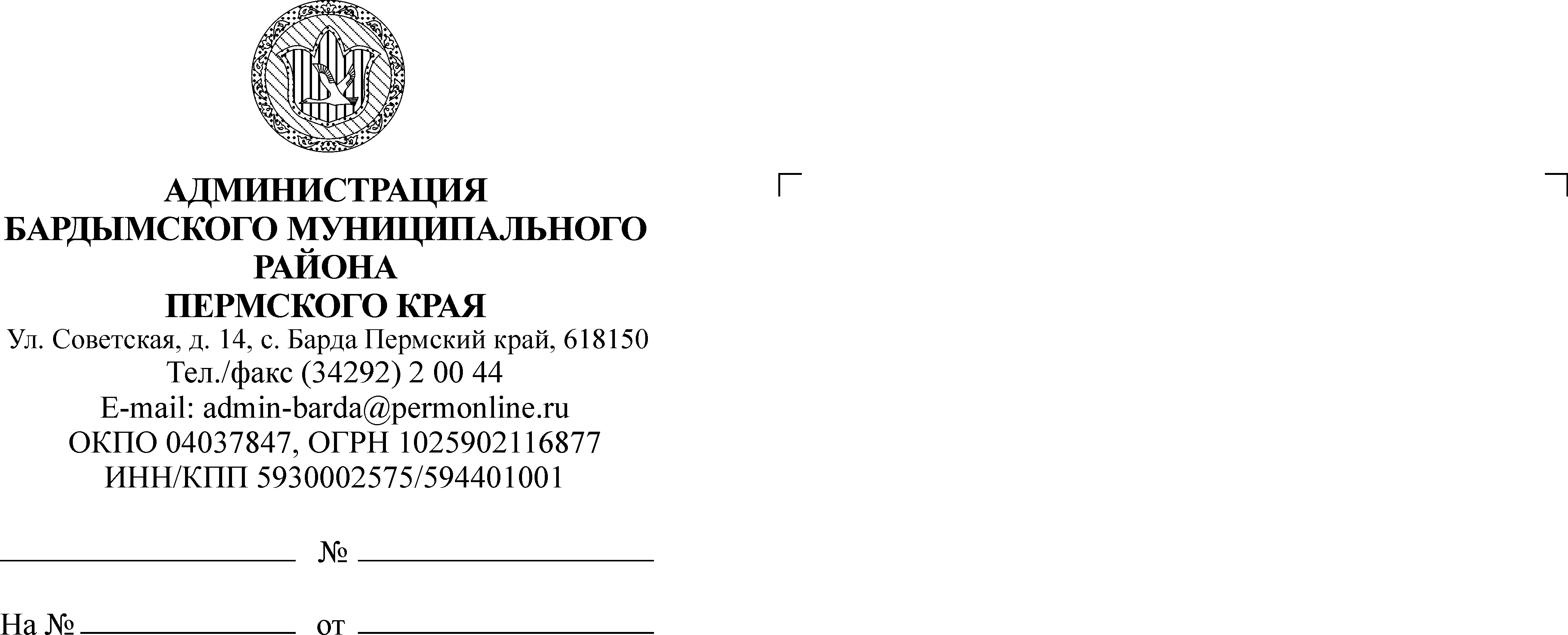 ЗЕМСКОЕ СОБРАНИЕБАРДЫМСКОГО МУНИЦИПАЛЬНОГО РАЙОНАПЕРМСКОГО КРАЯТРИДЦАТЬ ВТОРОЕ (ВНЕОЧЕРЕДНОЕ) ЗАСЕДАНИЕРЕШЕНИЕ	24.10.2013									       № 724О принятии программы социально-экономического развития Бардымского муниципального района Пермского края на 2014-2016 годы в первом чтении	Земское Собрание Бардымского муниципального районаРЕШАЕТ:	1. Принять программу социально-экономического развития Бардымского муниципального района Пермского края на 2014-2016 годы в первом чтении.2. Провести публичные слушания 06.11.2013 в 11.00 часов в МБУ «Бардымский Центр культуры, досуга и спорта».3. Опубликовать данное решение в районной газете «Тан» («Рассвет»).	4. Контроль за исполнением решения возложить на председателя комиссии по экономической политике Амирову С.Р.Председатель Земского СобранияБардымского муниципального района                                              В.М.СарбаевГлава муниципального района -глава администрации Бардымского                                                  муниципального района	       	                                                   С.М.Ибраев25.10.2013УтвержденаРешением Земского собрания Бардымского муниципального района Пермского краяот                              №Программасоциально-экономического развития Бардымского муниципального района Пермского края на 2014-2016 годы Барда, 2013Содержание                                       Паспорт ПрограммыI. Общие положенияПрограмма социально-экономического развития Бардымского района (далее - Программа) разработана в соответствии с Уставом Бардымского муниципального района, принятого решением Земского Собрания от 24.06.2005 №67, Законом Пермского края от 20 декабря 2012 года N 140-ПК "О программе социально-экономического развития Пермского края на 2012-2016 годы". Программа представляет собой документ, определяющий приоритетные направления, цели и задачи социально-экономического развития Бардымского района на долгосрочный период, направления и механизмы их реализации.Цель Программы - Обеспечение комплексного и сбалансированного развития Бардымского района, рост качества жизни  населения, улучшение демографической ситуации.Программы социально-экономического развития поселений района учитывают цели, общие для социально-экономического развития Бардымского района.Программа базируется на анализе предшествующего периода, оценке тенденций и прогнозов социально-экономического развития Пермского края, Бардымского района (приложения 1, 2 и 4 к Программе) и учитывает особенности текущего периода развития района, края, Приволжского федерального округа и Российской Федерации в целом.Программа закрепляет обязательства исполнительных органов власти Бардымского района перед населением района и представляет собой систему действий исполнительных органов власти Бардымского района и других участников Программы по реализации общественных договоренностей о стратегических целях, задачах по приоритетным направлениям социально-экономического развития района.Основным заказчиком Программы является глава администрации Бардымского муниципального района.Разработчики Программы: администрация Бардымского муниципального района. Программа реализуется в соответствии с приоритетными направлениями социально-экономического развития Бардымского района в следующих сферах:развитие человеческого потенциала экономическое развитиеприродопользование и инфраструктураразвитие территорий развитие информационных и телекоммуникационных ресурсов Бардымского районаЦелями и задачами приоритетных направлений социально-экономического развития Бардымского района в рамках реализации Программы являются:Система программных мероприятий включает в себя подпрограммы, проекты и непроектные мероприятия.Основными исполнителями мероприятий Программы являются органы исполнительной власти Бардымского района; органы местного самоуправления Бардымского района; организации, определяемые в качестве исполнителей программных мероприятий на конкурсной основе в соответствии с федеральным законодательством.Разделы Программы соответствуют функционально-целевым направлениям деятельности исполнительных органов власти Бардымского района, что позволяет четко определить круг ответственных лиц и впоследствии осуществлять качественный мониторинг и контроль реализации программных мероприятий.Меры контроля и мониторинга позволяют выявить отклонения от заданных целевых установок и принять соответствующие меры по корректировке. Результатом достижения цели Программы является достижение целевых показателей эффективности реализации ее мероприятий:        1. В сфере развитие человеческого потенциала:1.1. Достижение устойчивых позитивных тенденций в        демографической динамике Бардымского района  и стабилизация   численности населения района на уровне не менее 25570 человек к концу 2016 года.                               1.2. Увеличение доли обеспеченности местами в детских   дошкольных учреждениях детей от 3 до 7 лет до 100% от    нуждающихся к концу 2016 года.    1.3. Повышение заработной платы педагогических работников дошкольных учреждений  до 100% в отношении к средней  заработной плате в сфере общего образовании1.4.повышение доли детей школьного возраста, посещающих занятия спортивных секций до 40% в общем количестве детей соответствующего возраста1.5.Повышение удовлетворенности населения качеством общего образования до 80 %1.6. Получение бессрочных лицензий  на образовательную деятельность в 100% образовательных организаций (24)1.7. повышение доли обучающихся детей-инвалидов, которым созданы условия для дистанционного образования до 100% от нуждающихся в таком образовании1.8.увеличение доли учителей начальных классов, прошедших обучение по ФГОС до 100%1.9. увеличение доли учителей основной школы, прошедших обучение по ФГОС до 80%1.10. увеличение доли победителей и призеров всероссийских и международных олимпиад и конкурсов до 12% от общего количества участников1.11. охват 80% учащихся общеобразовательных школ услугой «Электронный дневник» 1.12.повышение  заработной платы педработников образовательных  учреждений  общего образования до 100% в отношении к средней  заработной плате в сфере экономики:1.13.повышение социального благополучия семей с детьми.1.14.100 % охват летним оздоровлением детей, находящихся в СОП и «группе риска».1.15.  Снижение количества преступлений, совершенных несовершеннолетними                                  1.16. Снижение смертности населения в трудоспособном возрасте от  внешних причин к 2016 г до 11,4 %1.17. Достичь укомплектованности фельдшерами ФАП  85%. 1.18.Увеличить охват диспансерным наблюдением больных с заболеваниями, характеризующимися повышенным артериальным давлением, к   2016  до 49,0%.1.19.Уменьшить показатели запущенности онкологических заболеваний видимых локализаций ( Рак прямой кишки – РПК; рак молочной железы – РМЖ; рак шейки матки –РШМ в % )  к  2016г   РПК -46,8 %; РМЖ 27,1 % ; РШМ – 48,5 %.1.20.Коэффициент младенческой смертности ( промилле) к  2016г  не выше 7,5 промилле. 1.21.Достичь удовлетворенности населения медицинской помощью 60,% от числа опрошенных. 1.22.Повышение заработной платы врачей  до 184% к 2016г. по отношению к средней  заработной плате  в экономике.1.23. Повышение доступности объектов соцкультбыта для жителей Бардымского муниципального района (укрепление материально-технической базы  КДК, приведение в нормативное состояние объектов соцкультбыта, привлечение специализированных кадров в сельские поселения).1.24. Повышение заработной платы работников сферы культуры, через привлечение внебюджетных средств, достижение к 2016 году до 70%. (гранты, проекты, уставная деятельность). 1.25. Увеличение доли объектов культурного наследия,     находящихся в удовлетворительном состоянии, не требующих проведения капитального ремонта, от общего количества    объектов культурного наследия, расположенных на   территории Пермского края, до 33% к концу 2016 года.        1.26. Увеличение доли сельских библиотек подключенных к сети Интернет, 100% компьютеризация библиотек.1.27. Увеличение доли населения занимающихся физической культурой и спортом  к 2016 году до 20% от общего числа населения.1.28. Увеличение количества детей, завоевавших  звание дипломанта и лауреата в международных,  всероссийских конкурсах.1.29. Увеличение числа обслуженных однодневных посетителей – экскурсантов к 2016 году до 100%.1.30. Увеличение охвата учащихся образовательных школ художественным образованием. 1.31. Снижение роста преступлений в общественных местах, в т. ч. на улицах на 9,8%.1.32. Снижение количества тяжких и особо тяжких преступлений на 12%. 1.33. Снижение количества преступлений совершаемых несовершеннолетними на 7,9 %.1.34. Снижение количества  ДТП с пострадавшими на 7%.1.35. Снижение количества преступлений совершенных в состоянии алкогольного опьянения на 4,9 %.2. В сфере экономического развития:2.1. Увеличение объема выручки (с учетом налогов и аналогичных обязательных платежей) от продажи товаров,   продукции, работ, услуг индивидуальных предпринимателей  до 350 млн. рублей к концу 2016 года.                   2.2.Увеличение доли конкурентоспособных                 сельскохозяйственных предприятий района до 90% с годовой выручкой не менее 15 млн. руб. к концу 2016 года.                                                    2.3.Увеличение количества зарегистрированных субъектов  малого и среднего предпринимательства до 32- ед. из расчета на 1000 чел. Населения к концу 2016 года.                                          2.4.Увеличение размера средней номинальной начисленной заработной платы работников, занятых в сфере экономики района, до уровня 28670 рублей к концу 2016 года.         2.5.Снижение уровня регистрируемой безработицы (в среднем за год) до 3,0% от экономически активного населения к концу 2016 года.2.6.Увеличение объема поступлений в бюджет района налоговых доходов до уровня 69,9 млн.рублей к концу 2016 года.3. В сфере природопользования и инфраструктуры:3.1.Увеличение объема вводимого в районе жилья до уровня  не менее 7,7 тыс. кв. м в год к концу 2016 года.      3.2.Увеличение доли населения, обеспеченного питьевой водой, отвечающей требованиям санитарного законодательства до уровня не менее 90% к концу 2016 года.3.3.Увеличение количества населенных пунктов, газифицированных природным газом до уровня не менее 14 к концу 2016 года.3.4.Сокращение количества ДТП на автомобильных дорогах регионального и межмуниципального значения до уровня не менее 30 к концу 2016 года.3.5.Введение в эксплуатацию одного объекта переработки и захоронения отходов.3.6.Увеличение доли поселений, обеспеченных сотовой    связью, до 86% к концу 2016 года.                      3.7.Увеличение площади вовлеченных в оборот земельных   участков под жилищное строительство, строительство промышленных предприятий и промышленных парков за период с 2013 по 2016 год до 10 га.                           3.8.Увеличение поступлений по земельному налогу, арендной плате за землю и доходам от продажи земельных   участков в консолидированный бюджет края до 40,1 млн. рублей к концу 2016 года.  4. В сфере территориального развития:                             4.1.Увеличение индекса обеспеченности бюджетов сельских поселений (собственных доходов сельских поселений) до уровня  0,5 к концу 2016 года.4.2.Обеспечение обучения по программам повышения квалификации не менее 36 муниципальных служащих за период с 2014 по 2016 год.4.3.Увеличение доли налоговых, неналоговых доходов консолидированного бюджета муниципального района в общем объеме доходов консолидированного бюджета муниципального района (без учета субвенций) до 26,5% к концу 2016 года.4.4.Уменьшение доли текущих расходов в расходах консолидированных бюджетов муниципальных районов и городских округов до 75% к концу 2016 года.4.5.Уменьшение доли расходов на содержание органов местного самоуправления края в общем объеме расходов к концу 2016 года, в том числе: муниципального района - до 7%; сельских поселений - до 45%.4.6.Обеспечение освоения средств федерального, краевого, местного бюджетов на уровне 95% до 2016 года включительно.5. В сфере развития информационных и телекоммуникационных ресурсов района:5.1.Увеличение информированности населения о текущих событиях района, деятельности Администрации района и Земского Собрания, до 90% к концу 2020 года.5.2.Увеличение молодых граждан Бардымского района, участвующих в политической, общественной и социально-культурной жизни района, до 40% к концу 2020 года.5.3.Увеличение передач, публикаций направленных на популяризацию массового спорта и здорового образа жизни, до 60% к концу 2020 года.5.4.Увеличение передач, публикаций, направленных на cохранение и развитие языка, культуры, национальных традиций, в общем объеме до 100% к концу 2020 года.В Программе используются следующие термины и понятия.Конкурентные преимущества – это ресурсы (резервы и запасы) уникального свойства, которыми владеет или которые может привлечь муниципальное образование.Конкурентный потенциал – положительные перспективы и существующие возможности для использования существующих и (или) привлекаемых конкурентных преимуществ.Основные проблемы – это текущие проблемные ситуации и нерешенные проблемы территории, негативно влияющие на уровень социально-экономического развития муниципального образования.Основные угрозы – это негативные внутренние и внешние тренды и тенденции развития, которые могут в будущем оказать негативное воздействие на устойчивое развитие муниципального образования.II. ОСНОВНОЕ ПОЛОЖЕНИЕ СОЦИАЛЬНО-ЭКОНОМИЧЕСКОГО РАЗВИТИЯ БАРДЫМСКОГО МУНИЦИПАЛЬНОГО РАЙОНА2.1. Направление «Развитие человеческого потенциала»Человеческий потенциал (ресурс) является важнейшим фактором, определяющим конкурентоспособность района. В этой связи, здоровье населения и высокий демографический потенциал рассматриваются как неотъемлемая составляющая успешности социальных и экономических преобразований. Поэтому одним из приоритетных направлений районной политики является преодоление негативных демографических тенденций и стабилизация численности населения Бардымского района в долгосрочной перспективе, повышение качества жизни населения, а также создание безопасной социальной и комфортной среды проживания путем формирования социального равенства в доступности услуг при одновременном повышении их качества.Существование угроз жизни и здоровью населения района влияет на социально-экономические процессы развития края. Поэтому, общественная безопасность рассматривается как важный элемент закрепления в районе активных, трудоспособных жителей, обеспечения его привлекательности для ведения бизнеса и инвестиций.2.1.1. Перечень и описание основных конкурентных преимуществВсе образовательные учреждения имеют лицензию и государственную аккредитацию.Стабильные результаты  качества образования: по итогам ГИА 9 классов - 2 место в рейтинге территорий по результатам  математики , 7 место – по русскому языку, по итогам ЕГЭ - 6 место по среднему баллу по всем предметам. Все выпускники  получают документы об основном и среднем общем образовании.Более 98% выпускников образовательных учреждений по окончании школы поступают в различные учебные заведения, что является подтверждением роста мотивации к получению образования. Из них продолжают обучение в ВУЗах 63%. В системе образования района созданы благоприятные условия для повышения профессионального роста педагогов: наличие образовательных, информационных, методических и инновационных ресурсов.Большое количество педагогов, которые имеют стабильно положительные результаты обучения и воспитания – победители конкурса среди лучших учителей в рамках ПНП «Образование». В районе создана муниципальная ассоциация «Луч», которая насчитывает 29 человек и объединяет в свои ряды победителей ПНПО и победителей и призёров  муниципальных и краевых конкурсов «Учитель года», что является безусловным преимуществом для возможностей диссеминации положительного опыта. Налажен и отработан механизм сетевого взаимодействия всех субъектов воспитательного пространства. Работает система мониторинга эффективности воспитательной деятельности ОУ.Созданы условия для самоопределения и самореализации детей и подростков, их социальной практики и индивидуальных образовательных траекторий (социальное проектирование, коммунарские сборы, волонтерская деятельность, трудовые формирования, муниципальная и школьные службы примирения, детско-подростковые формирования - отряды юных друзей милиции, юных инспекторов дорожного движения и др.). Район является пилотной территорией  по организации работы  детского телефона доверия с общероссийским номером. К сожалению, 2013 г. в районе наблюдается рост преступлений и общественно- опасных деяний среди несовершеннолетних. В образовательных учреждениях с совершившими преступления детьми осуществляется коррекционная работа, принимаются действенные меры по снижению случаев противоправного поведения учащихся.Воспитание подрастающего поколения на народных традициях – одно из главных направлений работы системы образования района. Учитывая, что на территории Бардымского муниципального района проживают не только татары и башкиры, но и представители более 14 национальностей, содержание воспитания культуры межнационального общения детей строится на основе ознакомления и приобщения их к культурным традициям татарского и башкирского народов в контексте с другими культурами.      Деятельность ведется системно, начиная с дошкольного образования. Использование исторических и культурных традиций местного населения и других народов, этнических групп Прикамья является отличительной особенностью образовательной системы Бардымского района. Реализуется Программа развития и гармонизации национальных отношений народов Пермского края. Управлением образования выстроены отношения с Министерством образования, учебными заведениями Республик Татарстан и Башкортостан.В районе сложилась и дает определенные результаты система организованных форм оздоровления, отдыха, занятости детей и подростков, которая способствует:- качественному оказанию бюджетной услуги отдыха, оздоровления и занятости детей и подростков;- доступности услуги для детей различных категорий;- эффективному использованию бюджетных средств на конкурсной основе, многоканальности финансирования;- внедрению инновационных технологий, форм отдыха, оздоровления и занятости, обновлению содержания деятельности в этой сфере;- снижению отдельных показателей в статистике подростковой преступности;- консолидации усилий всех сторон социального партнерства в реализации запросов детей и родителей.Увеличен охват детей различными направлениями образовательной и творческой деятельности в сфере дополнительного образования при соблюдении принципов общедоступности и добровольности. Охват детей в 2012-2013 учебном году, посещающих кружки дополнительного образования на постоянной основе – 2926 (ДДТ- 930, СЮТ - 995, ДЮСШ-1001), это 94 % от всего количества детей в ОУ района. Обеспечивается 100% охват детей, группы риска и СОП с дополнительным образованием.Для  развития одаренных детей на базе Бардымской гимназии в районе успешно работают  Центр развития и реализации навыков исследовательской деятельности учащихся и районный Центр интеллектуального развития личности. Проводятся научно-практические конференции для учащихся, предметные олимпиады, выставки творческих работ, фестивали, конкурсы, читательские конференции, интеллектуальные игры "Что? Где? Когда?" на Кубок района. На краевых научно-практических конференциях разных направлений завоёваны звания лауреата и дипломы, дети занимают призовые места на краевых спортивных и спортивно-технических мероприятиях, в конкурсах и фестивалях вокального и художественного творчества. Ежегодно учащиеся нашего района принимают участие и становятся лауреатами премии в рамках ПНПО «Талантливая молодежь» и губернаторской премии «Юные дарования Прикамья».Учреждения культуры и досуга в районе представляют собой значимую составляющую социальной инфраструктуры сельской местности для обеспечения условий культурного развития и отдыха сельского населения. Бардымский район один из  уникальных, самобытных районов Прикамья. Богатое историческое и этнокультурное наследие  бардымцев является  важным социокультурным ресурсом  развития района.  В районе функционирует 26 библиотек, 33  сельских дома культуры и клуба, объединенных в 12 культурно - досуговых комплексов (КДК) со статусом юридического лица, детская школа искусств,  районный краеведческий музей.В соответствии с краевой целевой программой развития и гармонизации национальных отношений народов Пермского края на 2009-2013 годы в учреждениях культуры района ведется большая работа  по сохранению и развитию национальной культуры. В учреждениях клубного типа создано около 200 клубных формирований, участниками которых являются более 2300 человек. В год проводится около 5500 мероприятий, которые посещает около 280 тысяч человек. Приоритетными являются такие жанры, как хореографический, театральный, вокальный, фольклорный.	Творческие самодеятельные коллективы успешно  принимают участие в краевых и региональных смотрах и конкурсах.В рамках реализации приоритетного регионального проекта «Приведение в нормативное состояние объектов социальной сферы» в  последние годы в 93% учреждениях культуры проведены ремонтные работы на сумму почти 20 млн. рублей        Важнейшим элементом социально-культурной среды являются сельские библиотеки. Сегодня пользователями 26 библиотек является  55% населения района. Библиотеки в значительной степени осуществляют  информационное обеспечение сельского населения, в том числе по вопросам права, местного самоуправления, социальной защиты.  Сегодня новые информационные технологии внедряются в центральной и детской библиотеках. С 2012 года в рамках муниципальной программы «Сохранение и развитие культуры и искусства Бардымского муниципального района  Пермского края на 2011 – 2015гг.» началась компьютеризация сельских библиотек. Снабжены компьютерами, принтерами, копирами, магнитолами и подключены к интернету всего 12 сельских библиотек. В 2013 году из бюджета Пермского края на модернизацию центральной и детской библиотеки предоставлены иные межбюджетные трансферты на сумму 286 тыс. рублей. Библиотеки района обладают уникальным книжным фондом на национальном (татарском) языке, который составляет более 50 тыс. печатных единиц.Детская школа искусств является  важным звеном дополнительного образования детей. В школе искусств в 6 отделениях обучается около 271 детей. Школа развивается. За последние 7 лет открыты 3 новых отделения: художественно-эстетическое, вокальное, хореографическое. Работают  2 учебные площадки  при общеобразовательных школах района. С нового учебного 2013-2014 года введено обучение по предпрофессиональным программам, т.е.  школа ведёт работу по двум направлениям – для общего развития по старым программам и для поступления в учебные заведения.В течении нескольких последних лет по программе «Семья и дети Прикамья» для ДШИ приобретены новые музыкальные инструменты, в 2010году - компьютерное оборудование, что позволило ввести в учебный план для учащихся художественно-графического отделения новый предмет «Компьютерная графика». Бардымский район обладает богатым  историко-культурным наследием. В настоящее время открыто более 30 археологических памятников, зарегистрировано 11 памятников архитектуры краевого значения, 5 памятников природы, 3 из которых являются памятниками регионального значения. Более 10 лет осуществляется сотрудничество с Удмуртским государственным университетом и учеными Пермского государственного университета по изучению и популяризации истории, культуры Бардымской земли.Районный краеведческий музей обладает уникальной этнографической коллекцией притулвинских татар и башкир, имеет в своем фонде 7373единиц  экспонатов. Ежегодно музей посещает более 6000 человек. С 2009 года в музее внедряется комплексная автоматизированная музейная информационная система «КАМИС». За это время в электронный каталог занесен весь музейный фонд.В настоящее время на территории Бардымского района  проживает молодых людей в возрасте от 14 до 30 лет  7 072 тыс. человек, что составляет 25 % всего населения Бардымского района.В районном центре осуществляет деятельность Бардымский филиал ГБОУ СПО «Краевой политехнический колледж», в котором ведется подготовка по специальностям средне-профессионального образования «Сооружение и эксплуатация нефтегазопроводов и газонефтехранилищ», «Техническое обслуживание и ремонтавтомобильного транспорта», «Технология продукции общественного питания»; по профессиям начально-профессионального образования «Тракторист-машинист сельскохозяйственного производства», «Продавец, контролер-кассир», «Мастер отделочных строительных работ», «Электрогазосварщик», а так же по заочной форме обучения «Право и организация социального обеспечения», «Сооружение и эксплуатация нефтегазопроводов и газонефтехранилищ».В филиале обучается 296 человек, из которых 249 на очном отделении и 47 на заочном. Студенты обеспечиваются академической и социальной стипендией; выплачивается материальная помощь. Студентам обеспечен свободный доступ в компьютерный класс с интернетом; библиотеку с читальным залом и спортзал. Они являются активными участниками соревнований проводимых в районе. В составе сборной команды Бардымского района  занимают призовые места в мероприятиях  краевого и всероссийского уровней: «Соревнования по национальной борьбе Зона Урала», «Первенство края и РФ по национальной борьбе» и т. д.Все преподаватели в филиале с высшим образованием. Также к преподавательской деятельности привлекаются ведущие специалисты района.В Бардымская ЦРБ  выгодно отличается высоким кадровым потенциалом 85% врачей и 93% среднего персонала имеют категории.  За последние годы отмечается стабилизация ситуации по укомплектованности врачебными должностями. В 2013 году приняты на работу 4 врача, обучаются по целевому направлению 2 интерна (терапевт, врач лаборант).Введение родовых сертификатов позволило привести к нормативному состоянию родильное отделение, приобретено новое оборудование для обследования беременных и плода. В 2013г приобретен ИВЛ аппарат для новорожденных, что позволяет поддерживать жизнедеятельность новорожденных с низкой массой ,т .е недоношенных детей .Участие  в программе  «Качественное здравоохранение» позволило провести ремонтные работы в ФАПах ( Ново-Ашапском, Брюзлинском Аклушинском, Куземьяровском, Печменском, Усть- Тунторском) . 18 ФАПов оснащены необходимым оборудованием в соответствии с табелем оснащения  и получена лицензия на  фармдеятельность.Участие в программе «Пожарная безопасность» в 2012-2013гг позволило провести ремонтные работы в Елпачихинской СВА, стоматологической поликлинике, Березниковском ФАП, Акбашевском ФАП, в  поликлинике  и стационаре ЦРБ. В 2012г приобретено новое оборудование для обследования  -УЗИ аппарат, что позволило  проводить обследования на сердце и сосудах, более качественные обследования при проведении диспансеризации взрослого и детского населения. С целью оснащения ПИТ притобретены пульсоксиметр,  дефибриллятор, 2 аппарата ИВЛ, монитор для наблюдения за пациентом,  современные функциональные кровати. В 2013г приобретено оборудование для операционной, офтальмологического отделения, лаборатории.Участие в программе модернизации здравоохранения позволило улучшить качество проводимого лечения пациентов, получить новое оборудование для рентген   и эндоскопического кабинетов.Создан общественный совет, на заседаниях которого поднимаются проблемы  в ЛПУ  и обозначиваются пути их  решения.В 2013г получен передвижной ФАП, что позволит проводить бригадные осмотры населения в отдаленных сельских поселениях.Планируется  лицензирование и открытие нового ФАПа в с.Новый Ашап, строительство модульной операционной в с.Барда, ремонтные работы и строительство новых модульных ФАПов по территории района. С помощью полученного оборудования у ЦРБ появляется возможность создания реабилитационного отделения.КДН В районе существует выстроенная межведомственная система профилактики безнадзорности и правонарушений несовершеннолетних. КДН и ЗП  осуществляет контролирующую и координирующую функции в организации и осуществлении профилактической и реабилитационной работы с семьями, находящимися в социально опасном положении и «группы риска», предупреждении совершения подростками преступлений и общественно опасных деяний. Благодаря слаженной работе всех субъектов профилактики из года в год происходит снижение семей и детей, находящихся в социально опасном положении, «группы риска». Уменьшилось число дел, направленных в суд о лишении родительских прав и количество детей, устроенных в семейную воспитательную группу. Уменьшилось количество не работающих и не учащихся детей.За текущий год всего зарегистрировано 337 преступлений, а за аналогичный период прошлого года (АППГ) всего 358 преступлений, снижение на 5,9%. Уровень преступлений на 10 тысяч населения составил 133,7 (АППГ – 142,1), краевой показатель 161,2. Это один из самых низких показателей среди районов южной зоны. Так, в Еловском районе данный показатель составляет 234,7, в Осинском районе 171,7, в Куединском районе 142,4.2.1.2. Перечень и описание конкурентного потенциалаКонкурентный потенциал здравоохранения района основан на устойчивом росте качества медицинского обслуживания населения, в т.ч. через систему врачей общей практики, что позволяет оказывать качественную квалифицированную медицинскую помощь на уровне первичного звена; развития кластера частного здравоохранения, что приводит к развитию конкурентной среды и повышает качество оказываемой медицинской помощи.Программы реформирования и модернизации здравоохранения предполагают повышение эффективности здравоохранения именно по этим  двум направлениям.В районе функционирует две частных стоматологических клиники и два частных стоматкабинета. В 2011 году открылась частная клиника «Саулык», где оказываются услуги узких специалистов, привлекаются квалифицированные врачи Бардымской ЦРБ и врачи из пермских клиник.Трудовой потенциал образования: высокая категорийность педагогов (93,5%), высокий образовательный ценз педагогов – 74,1 имеют высшее образование.Возможность создания  единого методического пространства района благодаря эффективному взаимодействию педагогов и привлечению имеющихся кадровых и содержательных ресурсов. Возможность практико-ориентированного обучения (повышения квалификации) педагогов на территории  района.Имеется опыт 9 ОУ, которые развиваются в инновационном режиме. Широкий спектр (разнообразие) направлений, по которым накоплен опыт, который востребован и актуален, так как отражает основные направления национальной образовательной инициативы «Наша новая школа» и сопровождает введение новых ФГОСов. Отработаны и готовы к распространению такие направления, как организация здоровьесберегающей деятельности в ОУ и ДОУ, экологическое образование и трудовое воспитание, гражданское образование, личностный рост учащегося, введение ФГОС НОО (федеральные государственные стандарты начального общего образования). Бардымская гимназия является Центром инновационного опыта на краевом уровне.Наличие системы  организованных форм оздоровления, отдыха, занятости детей и подростков в каникулярный период; наличие муниципальной базы отдыха, оздоровления – МЛОУ «Санаторий-профилакторий «Колос», педагогических и иных кадров, системы мониторинга качества предоставляемых услуг.Разработаны стратегии развития дополнительного образования детей в едином образовательном пространстве Бардымского района.В последние годы наблюдается рост количества призеров и победителей региональных и всероссийских конкурсов, соревнований, имеются положительные перспективы и возможности для района в сфере повышения конкурентоспособности в достижениях учащихся в интеллектуальном, спортивно-техническом, художественно-эстетическом и социально-педагогическом направлениях.В Бардымской центральной библиотеке функционирует Культурно-информационный центр Пермского государственного института искусства и культуры. В рамках совместных мероприятий решаются вопросы  повышения квалификации работников культуры района и проведения  культурных акций, мероприятий. Наличие творческих национальных коллективов. В учреждениях культуры  работает 119 коллективов самодеятельного народного творчества. Приоритетом и конкурентным фактором в сфере культуры является присутствие национального компонента.  Два коллектива носят звание «образцовый» и «народный». Народный театр является старейшим самодеятельным театром в крае. Образцовый танцевальный коллектив «Дуслык» является лауреатом многих всероссийский, региональных, международных конкурсов.  В районе традиционно проводятся мероприятия: национальный праздник «Барда-зиен» (входит в число мероприятий краевого проекта  «59 фестивалей 59 региона»), «Ягафаровские Чтения», «Туган ягым моннары» (Мелодии родного края), национальный праздник «Навруз» и т.д.Детская школа искусств является потенциальной кузницей кадров музыкально-педагогических работников для района. Большинство музыкальных работников учреждений образования являются выпускниками ДШИ. Качество обучения в Детской школе искусств находится на достаточно высоком уровне, что подтверждается  результатами участия детей на различных творческих конкурсах. Наличие спроса и возможностей для развития туризма. В последние годы расширилось число объектов культуры и истории, включенных в туристические маршруты. Функционирует музей «Тулвинская Тюбетейка» в с. Березники, музей Г.Тукая в библиотеке, музей Р.Ф. Ягафарова в с. Константиновка, в 2011 году открылся музей «Татарская изба» в д.Бардабашка. Налаживаются контакты с туристическими фирмами, что является предпосылкой развития туризма в районе..Ф.ЯгафароваР	Отработаны системы взаимодействия со всеми участниками единого воспитательного пространства района, а также организации летнего отдыха и занятости детей в  летний  период. Для сохранения численности населения в районе одним из приоритетных направлений выступает работа с молодежью в части обеспечения жильем. Создан и успешно работает молодежный парламент. В районе с 2008 года успешно работает программа «Обеспечение жильем молодых семей». За период действия программы 176 семей улучшили свои жилищные условия, при этом сумма растет из года в год: если в 2008 г. было обеспечено на 1,919 тыс.руб., а в 2012 г.- 10120 тыс.руб. В 2013 году 9200 тыс.руб.         Потенциалом является охрана общественного порядка патрульно-постовой службы (ППС), работа участковых уполномоченных полиции (УУП) с населением, охрана частного и муниципального имущества. Идет взаимодействие с правоохранительными органами и силовыми ведомствами по вопросам предупреждения, выявления, пресечения правонарушений. Устанавливаются и содержатся объекты и сооружения постов доверия помещений УУП.  Отдел полиции (дислокация с.Барда) Межмуниципального отдела МВД России «Осинский» проводит профилактические работы среди населения:- ведется разъяснительная работа в школах и дошкольных учреждениях; - создаются информационные стенды и листовки, телефоны доверия; - каждый день ведется прием граждан, рассматриваются письма и заявления;- проводится поквартирный и подворный обход УУП административного участка;  - УУП или ОМСУ перед населением ежеквартально делает отчет. Особое внимание уделяется на охрану жизни и здоровья граждан. Принимаются сообщения  и иные информации о правонарушениях и событиях, угрожающих личной и общественной безопасности. ОП немедленно реагирует на них. Без внимания не остается обеспечение общественного порядка при проведении общерайонных, культурно-массовых мероприятий. Для этого привлекаются сотрудники других служб и подразделений, в которых не предусмотрен посменный график работы в выходные и праздничные дни для обеспечения общественного порядка. Организуется безопасность дорожного движения. Выставляются посты ОГИБДД ОВД на аварийных участках дорог. Проводится анализ статистики аварийности и подготовка предложений в администрацию по улучшению состояния дорожной сети. Пропагандируется безопасность дорожного движения. Каждый ребенок должен жить и воспитываться в семье. Учитывая это КДН и ЗП системно осуществляет работу по координации деятельности профилактической и реабилитационной работы, направленной на предупреждение  социального сиротства, профилактики безнадзорности, беспризорности несовершеннолетних в районе. Все субъекты профилактики включились в реализацию региональных проектов, понимая их значимость и своевременность. В районе наметились позитивные тенденции: снизилось число бродяжничающих детей, дети «группы риска» и СОП охвачены 100 % летней занятостью,  дети - сироты, дети, оставшиеся без попечения родителей, устраиваются в замещающие семьи. Опекуны, воспитатели приемных и  семейно воспитательных групп в обязательном порядке проходят обучение, изучают нормативно-правовую базу в отношении детей, их психологические особенности и методы педагогического  подхода к ребенку.2.1.3. Перечень и описание основных проблемОсновными проблемами и рисками являются:В сфере демографического развития:неустойчивость позитивных тенденций в демографической динамике Бардымского района, в том числе:недостаточность естественных резервов повышения уровня рождаемостиналичие объективных ограничений в наращивании темпов снижения смертности населенияВ сфере здравоохранения:недостаточно высокий уровень здоровья населения, в том числе высокий уровень заболеваемости и первичной инвалидности населениянедостаточно высокий уровень мотивации населения к ведению здорового образа жизнинестабильность уровня младенческой и перинатальной  смертности высокий уровень смертности населения в трудоспособном возрасте от      от внешних причин недостаточный уровень доступности медицинской помощи населению в отдаленных населенных пунктах дефицит  средних медицинских работников  в сельских территориях (ФАПАх);трудности при достижении показателей дорожной карты по    заработной плате работников отрасли здравоохранения.  недостаточный уровень профилактической работы поликлиники.высокий уровень общей заболеваемости детей, уменьшение доли здоровых детей; ветшание единственной загородной базы МЛОУ «Санаторий-профилакторий «Колос», несоответствие  ее современным требованиям.В сфере образования:нехватка мест в дошкольных образовательных учреждениях;низкая вовлеченность талантливых школьников для участия в международных и всероссийских конкурсахнедостаточный выбор вариативных форм получения образования для детей с различным уровнем образовательных потребностей в основных общеобразовательных школах (малокомплекных)недостаточное обеспечение материально-технической базы образовательных учрежденийнедостаточное обеспечение потребностей района в квалифицированных кадрахнедостаточное обеспечение доступности получения основного общего и среднего  образования для детей с ограниченными возможностями здоровья, старение, отток высококвалифицированных педагогических кадров.В сфере физической культуры и спорта:недостаточный уровень обеспеченности населения спортивными сооружениями, в том числе современными;низкая доля населения, систематически занимающегося физической культурой и спортом, в том числе в сельской местности;недостаточный уровень обеспеченности квалифицированными кадрами в сфере физической культуры и спорта;отсутствие системного контроля за состоянием физического развития и физической подготовленности населения.В сфере культуры, молодежной политики и массовых коммуникаций:несоответствие уровня и темпов развития институций (кадрового потенциала, материально-технического и информационно-коммуникационного обеспечения) современным требованиям к институциям и инфраструктурным объектам сферы культуры.отсутствие помещения для детской школы искусств, отвечающее требованиям САНПина;недостаточное финансирование и поддержка социокультурных инициатив населения;недостаточный уровень развития системы детского и профессионального художественного образования и невысокие темпы вовлечения в систему художественного образования;отсутствие условий для развития любительского творчества (любительских коллективов, кружков);сельские библиотеки не в полной мере удовлетворяют информационные потребности населения из-за недостаточного финансирования на  обновление книжного фонда, из 26 сельских библиотек всего лишь 10  библиотек подключены к сети Интернет.медленно идет обновление музыкальных инструментов, национальных костюмов;отсутствие собственного здания у  районного краеведческого музея. Не достаточно выставочных площадей и финансовых средств для пополнения музейной коллекции;низкая заработная плата работников учреждений культуры;          низкий уровень развития туристского потенциала и туристской привлекательности района;низкий уровень патриотизма у населения;низкая степень вовлеченности молодежи района в социально-экономические процессы.Основными проблемами и рисками сферы "Общественная безопасность" являются:высокий уровень преступности, в том числе в общественных местах и среди несовершеннолетнихвысокий уровень преступлений категории тяжких и особо тяжких высокий уровень количества преступлений, совершенных в состоянии алкогольного опьянениярост числа погибших и пострадавших в результате дорожно-транспортных происшествий.2.1.4. Перечень и описание основных угрозНесмотря на наметившиеся тенденции роста рождаемости и сокращения смертности, в ближайшие годы сохранится ряд негативных процессов в демографической ситуации: кризис института семьи, высокий уровень разводов, массовое распространение однодетной семьи; потери населения от сверхсмертности мужчин, особенно в трудоспособном возрасте, от несчастных случаев, отравлений и травм, и, как следствие, изменение соотношения между трудоспособным населением и пенсионерами, обостряющее проблемы пенсионного обеспечения и т.д. Все это может неблагоприятно сказаться на основных показателях социально-экономического развития района, на темпах роста валового внутреннего продукта и обеспеченности трудовыми ресурсами, на качественных характеристиках населения Бардымского района. Потребуются структурные и качественные изменения в системе оказания медицинской и социальной помощи с учетом увеличения доли граждан старшего возраста, увеличения социальных нагрузок на бюджет и экономику края.Анализ состояния детско-юношеского спорта показывает, что основной проблемой является отсутствие достаточного количества спортивных сооружений для учебного процесса, дефицит спортивного инвентаря, оборудования. Хотя наблюдается увеличение единиц отдельных спортивных объектов, общая нормативная обеспеченность территории района спортивными сооружениями остается низкой.Несмотря на сокращение населения за счет естественной убыли, в то же время, отмечается увеличение доли детей и подростков в структуре населения.Система управления физической культурой и спортом в Бардымском районе не является оптимальной. По оценкам спортивных работников, сегодня наблюдается нечеткость структурной организации отрасли.   В Пермском крае доля лиц, занимающихся физической культурой и спортом, составляет 11% от общего числа населения, в Бардымском  муниципальном районе - 12%, тогда как в экономически развитых странах от 40 до 60 процентов жителей вовлечены в регулярные занятия физкультурой и спортом.Одним из основных аспектов развития детско-юношеского спорта является обеспечение данной отрасли педагогическими кадрами. В структуре спортивных школ  велика доля совместителей и лиц предпенсионного и пенсионного возраста. Молодые специалисты на работу идут неохотно из-за низкой заработной платы. Таким образом, из представленного анализа видны факторы, отрицательно влияющие на развитие физической культуры и спорта:- слабая нормативно-правовая база развития физической культуры и спорта;- недостаточное привлечение населения Бардымского муниципального района к регулярным занятиям физической культурой;- недостаточное количество профессиональных специалистов физической культуры и спорта;- отсутствие активной пропаганды занятий физической культурой и спортом;- несоответствие уровня материальной базы и инфраструктуры физической культуры и спорта задачам развития массового спорта в районе.Основными проблемами в сфере культуры остается вопрос материально – технической базы учреждений культуры. В настоящее время не все сельские дома культуры оснащены профессиональной звукотехнической  и световой аппаратурой, музыкальными инструментами, национальными костюмами, что даёт огромный минус при проведении мероприятий, отражается на качестве, а также отсутствие условий для развития любительского творчества (любительских коллективов, кружков). Сегодня существует самая главная проблема - здание, в котором находится детская школа искусств, из-за несоответствия требований САНПина есть угроза закрытия учреждения.  В настоящее время также остро стоит вопрос по переводу  МБУК «Бардымский районный краеведческий музей» в отдельное изолированное здание, где должны быть предусмотрены системы кондиционирования на создание максимально благоприятного для экспонатов температурно-влажностного режима. Хранилища фондов должны удовлетворять требованиям максимальной противопожарной безопасности, иметь запасные выходы и соответствующее противопожарное оборудование. Не решение данных вопросов может привести к потере  историко - культурного наследия жителей Притулвья и тем самым уменьшить объем туристического потока в Бардымском районе.В аварийном состоянии находятся сельские клубы в д. Мостовая, д. I-Краснояр. Требуются ремонтные работы более чем в 10 клубных учреждениях культуры. (Новоашапский, Бичуринский, Константиновский, Тюндюковский, Печменский, Федорковский, Ишимовский клубных учреждениях, ремонт отопительной, вентиляционной систем, водоснабжения  в БЦКДС,и.т.д.). При невыполнении ремонтных работ есть угроза закрытия данных клубов.   Серьезной проблемой остается вопрос кадрового обеспечения отрасли. Не достаточно высок профессиональный уровень и квалификация  специалистов культурно - досуговой сферы. Из – за низкой заработной платы и отсутствия жилья, в последние годы не велик приток молодых специалистов, что ведет к старению кадров. В учреждениях культуры района работают 170 специалистов. Из них с высшим и средним специальным образованием - 63,5%, около 40% имеют профильное образование. Сегодня в КДК не хватает звукооператоров, гармонистов, хореографов, специалистов по фольклору. Низкими темпами осуществляется обновление книжного фонда, из года в год наблюдается его уменьшение, в последние годы  фонд сократился   на 23 тыс. экземпляров. Децентрализация (распад централизованной библиотечной  системы в 2007 году) привела в последние году к старению книжного фонда, из – за отсутствия возможности участия в краевых и федеральных программах медленно идет процесс развития информатизации и компьютеризации в сельских библиотеках поселениях района. Сегодня необходимо вновь провести централизацию сельских библиотек.  Одним из основных проблем в развитии туристического направления в Бардымском районе является, отсутствие системы продвижения турпродуктов, информационной  поддержки туристической деятельности,  а также низкий уровень развития туристской инфраструктуры. Требуется создание новых туристических маршрутов, базового информационного туристического центра, который повысит качество обслуживания во всех секторах туристской индустрии. Во всех образовательных учреждения созданы школьные службы примирения, но они работают в не полную силу, формально;В школах недостаточно уделяется внимание семейным ценностям и традициям.Приоритет политики в сфере развития человеческого потенциала - сбережение населения и рост его качества.2.1.5. Сравнение сильных и слабых сторон, выводыПри сравнении сильных и слабых сторон развития человеческого потенциала можно сделать выводы, что основными положительными факторами в районе являются:- снижение уровня преступности, - снижение уровня погибших в результате чрезвычайных ситуаций и происшествий в результате целенаправленной работы глав сельских поселений, комиссии по чрезвычайным ситуациям, а также аварийно-спасательных формирований сельских поселений, - повышение уровня качества реабилитационной работы специалистов субъектов профилактики с детьми, состоящими на учете в СОП.Нужно также отметить, что существует ряд проблем и угроз: - тенденция оттока населения для осуществления учебной или трудовой деятельности вне границ района в течение длительного периода времени,- наличие неоднообразной тенденции младенческой смертности,- высокий уровень общей смертности,- увеличение числа погибших в результате преступлений, совершения ДТП, увеличения количества ранее судимых лиц, совершивших преступления, и лиц, совершивших преступление в состоянии алкогольного опьянения- происходит омолаживание семей и детей, находящихся в социально-опасном положении.  - увеличивается количество детей, болеющих «пивным алкоголизмом»- увеличение количества преступлений совершенных в общественных местах, увеличение числа пострадавших в результате совершения ДТП, увеличения количества несовершеннолетних, совершивших преступления, и лиц, совершивших преступления в состоянии алкогольного опьянения.2.2. Направление «Экономическое развитие»Об уровне экономического развития района, качестве жизни населения можно судить по таким показателям, как наличие привлекательных рабочих мест и высокой заработной платы, поэтому основной целью для блока «Экономическое развитие» являются привлечение инвестиций, повышение эффективности и прибыльности бизнеса, увеличение доходов населения, увеличение доходов бюджета Бардымского района.  Сельское хозяйство и предпринимательство в районе представляют собой очень важную часть для развития экономики района и являются основными отраслями. Агропромышленный комплекс Бардымского района делится на 4 ключевые составляющие.Ресурсы. Бардымский район обладает значительными земельными ресурсами 20159 га (из них 11039 га пашни), которые используются  на 54,75% от потенциала. Сельское население Бардымского района составляет 100%  всей численности, из них трудоспособного – 52,7 %. Непосредственно в сельскохозяйственном производстве занято 85% от общего числа работающих. Ввиду низкой эффективности сельскохозяйственного производства происходит сокращение кадрового потенциала отрасли. Темпы высвобождения рабочей силы превышают рост производительности труда. Отсутствие притока квалифицированных кадров на село может стать существенным ограничением в развитии агропромышленного комплекса края.Производство. Производством сельскохозяйственной продукции и продовольствия занимаются 15 крупных и средних сельскохозяйственных организаций, 123 крестьянских (фермерских) хозяйства, 10994 тысяч личных подсобных хозяйств, 15 организаций пищевой и перерабатывающей промышленности, в том числе 9 – по переработке молока и мяса.Приоритетом сельскохозяйственного производства является растениеводство и  животноводство. В объёме товарной продукции удельный вес продукции  растениеводство  составляет 60 %, животноводства 40%.Рынок. В структуре вывоза мясомолочной продукции наибольший удельный вес занимает сырое молоко и непереработанное мясо. Для сохранения и расширения рынков сбыта необходимо повысить ценовую и качественную конкурентоспособность продукции агропромышленного комплекса Бардымского района.Инфраструктура. В районе слабо развита социальная и инженерная инфраструктура села. Отрасль финансовых услуг представлена кредитными, страховыми организациями и пр. Основная цель отрасли - стать эффективным посредником между инвестором и конкретным предприятием-реципиентом, действенным механизмом трансформации сбережений в инвестиции. В настоящее время в Бардымском районе действуют 8 банков и кредитных организаций. Банки оказывают широкий спектр услуг. В крае более 100 инвестиционных компаний. При этом в Бардымском районе представителей данных компаний нет. Многообразны страховые услуги, которые сегодня предлагают страховые организации на рынке Бардымского района. На территории района действуют 7 страховых организаций.За последние пять лет наблюдается рост потребительского спроса в Бардымском муниципальном районе. С 2006г. оборот розничной торговли района характеризуется положительной динамикой. В 2012г. оборот розничной торговли района составил 499,6 млн.руб., в 2011г. – 538,6 млн. рублей. Темп прироста по сравнению с показателем 2007 г. составил 62%, или 206,2 млн. рублей.Оценка общей ситуации на рынке общественного питания в Бардымском муниципальном районе показала, наибольший темп прироста наблюдался в 2007 году (52%), когда оборот общественного питания составил 20,5 млн. рублей. В кризисный период (2008год) показатель снизился на 43% и составил 13,7 млн. рублей. На текущий период времени наблюдается восстановление темпов роста, оборот общественного питания в 2010г. Составил 19,7 млн. рублей, в 2011 г. – 17,5 млн. рублей .Развитию малого и среднего предпринимательства в районе уделяется особое внимание, как неотъемлемой составляющей экономической деятельности. С этой целью утверждена и действует районная целевая Программа развития малого и среднего предпринимательства на 2012-2014 годы. В Бардымском муниципальном районе предусмотрены и реализуются следующие меры поддержки малого и среднего бизнеса:1. Финансовая поддержка2. Имущественная поддержка3. Информационно-консультационная и образовательная поддержка4. Поддержка в приоритетных отраслях экономики района.	Район участвует в краевых конкурсах районных программ развития малого и среднего предпринимательства, благодаря чему данное направление ежегодно финансируется из всех уровней бюджета. Профинансировано 14 бизнес-проектов на сумму 936,5 тыс. рублей, проведены мероприятия по оказанию образовательных услуг и повышению квалификации субъектов малого предпринимательства на сумму 415,2 тыс. рублей. В результате чегочисленность вновь созданных рабочих мест в сфере малого бизнеса составила 47 человек.Кроме того, на территории района функционирует НП «АБИ «Бардымский» по поддержке малогопредпринимательства и сельского развития. Проводится работа с предпринимателями, в течение 2009-2013 годов предоставлено 42 кредитов и займов индивидуальным предпринимателям и малым предприятиям на сумму 2,7 млн. рублей, что способствует расширению бизнеса в районе.	В перспективе предпочтение в развитии будет отдаваться социально-значимым для района сферам: бытовых услуг, здравоохранения, образования (частные мини-детсады), переработки, придорожного бизнеса, услуг, осуществляемых на принципах аутсорсинга.В Бардымском муниципальном районе в 2012 году функционировало 857 предприятий, из которых два относятся к категории крупных и средних предприятий, остальные – к субъектам малого предпринимательства, а именно 93 юридических лиц и 292 индивидуальных предпринимателей (ИП).      Количество субъектов малого предпринимательства в районе ежегодно растет в среднем на 7%. Так, в 2010 году количество субъектов малого предпринимательства, по сравнению с 2006 годом, выросло в 1,4 раза, в том числе индивидуальных предпринимателей в 1,36 раза, юридических лиц в 1,85 раз. Основная специализация субъектов малого предпринимательства – сельское хозяйство и торговля, также присутствуют строительные организации, предприятия юридических услуг.С 2012 года на территории района в рамках реализации РЦП «Развитие малого и среднего предпринимательства в Бардымском муниципальном районе на 2012-2014годы» по приоритетным направлениям эффективно внедряются более 20 проектов в сфере малого и среднего бизнеса, основные из которых – развитие предпринимательства в области здравоохранения: (стоматологический кабинет) ООО «Смайл», «Физиотерапевтические услуги»; в области общественного питания и досуговой деятельности: Творческое объединение «Дуслык», в области автомобильного сервиса: «Автомойка, шиномонтаж, автозапчасти», в области строительства и реконструкции объектов розничной торговли: Магазин бытовой техники  и другие.Доля среднесписочной численности работников малых и средних предприятий в числе общего количества предприятий в 2011 году составила 30,9%, в 2010 – 30,4%, среднее значениепо Пермскому краю в 2010 году составило 17,1%.Среднемесячная заработная плата на малых и средних предприятиях вБардымском муниципальном районе в 2012 году составляла 8200 рублей, что на 23% меньше среднекраевого значения (данный показатель по Пермскому краю равен 10654 рублей).Численность вновь созданных рабочих мест в субъектах малого и среднего предпринимательства в 2012 году составила 136 ед., что на 46% больше, чем в предыдущем году.Доля муниципального заказа в деятельности предприятий малого бизнеса в 2012 году выросла на 228% по сравнению с годом ранее, и составила 11,2%.	Численность населения, занятого в экономике района, ежегодно снижается в среднем на 10-12% в год. Несмотря на программы по поддержке сельского хозяйства и развитию малого бизнеса в Бардымском муниципальном районе уровень безработицы остается высоким, значительно выше среднекраевых показателей. На 01.01.2012 года уровень безработицы в районе составил 4,3%, среднее количество зарегистрированных безработных в год составляет 478 человек, на 01.01.2013 года наблюдается тенденция снижения уровня безработицы на 1,0%и составляет 3,3%. Таким образом, прослеживается сокращение уровня безработицы в районе, такая тенденция прослеживается и в Пермском крае. Пик числа граждан, состоящих на учете в службах занятости, пришелся на 2009 год и составил 919 человек, уровень безработицы был равен 12,9%. Что в первую очередь связано с общей экономической ситуацией в стране и мире, которая оказала существенное влияние на развитие экономики и в Пермском крае.	Уровень безработицы в Пермском крае в 2009 году составил 3,3%, в 2012 году он стал восстанавливаться до докризисного уровня и составил 2,36%.За последние пять лет на рынке труда муниципального района наблюдаются следующие тенденции: число граждан, обратившихся в службу занятости, в 2012 г. снизилось на 4,8% по сравнению с 2007 г., и составило 1288 человек (максимальное количество пришлось на 2009 год – 2748 человек), при этом потребность в работниках у организаций выросла за этот же период на 23,8% и составила в 2011 году 488 человек.	В Бардымском муниципальном районе наибольшее количество инвестиций в основной капитал наблюдалось в 2010году (темп прироста составил 51,45%), а в 2012 году данный показатель снизился на 53,71%. Причиной столь значительного снижения в 2012 году послужил кризис 2008-2011 годов, увеличивающийся риск вложения денежных средств в основной капитал ориентировал инвесторов на вложение денежных средств в менее рисковые активы. Объем инвестиций в основной капитал на душу населения в 2010 году составил 1518 рублей по району и занял 41 место по Пермскому краю, в Пермском крае данный показатель составил 49 265 рублей.Структура инвестиций в основной капитал в 2012 году имела следующий состав: 47% -сельское хозяйство (19,4 млн. рублей), 29% - бюджет (12 млн. рублей) и др. В 2008 году структура инвестиций была противоположной: бюджет – 74,8 млн. рублей, сельское хозяйство– 40,6 млн. рублей.В 2012 году инвестиции были направлены преимущественно по следующей направлениям: ремонт дорог - 40,9%, газификация - 39,4%, улучшение жилищных условий граждан – 11,5%, схема территориального планирования - 8,2% и др.Экономика Бардымского муниципального района имеет потенциал развития.В настоящий момент район имеет большой ресурс по невостребованным землям сельскохозяйственного назначения. Наибольший инвестиционный интерес представляют отрасль сельского хозяйства.В целом инвестиционный климат района является довольно нестабильным. В настоящее время рост инвестиционной активности района находится в стадии восстановления до докризисного уровня.С 2009 года прекращено строительство муниципального многоквартирного жилья и теперь обновление идёт только за счёт частного строительства. В 2010г. уровень ввода жилых домов на 1000 человек для муниципального района составил в 146,2 кв. м, что в 2 раза меньше показателя по региону (288,4 кв. м).2.2.1. Перечень и описание основных конкурентных преимуществОсновные составляющие инвестиционной привлекательности известны: это благоприятный деловой климат, квалифицированные кадры, развитая инфраструктура, безопасность, приемлемые тарифы на ресурсы (электричество, газ, земля), комфортные условия для проживания, транспортная доступность.Для реализации данного направления в районе проводятся мероприятия по вовлечению в оборот земли, подготовке площадок с инфраструктурой. С целью развития энергосбережения и ресурсосбережения на территории Бардымского района действует программа по энергосбережению и повышению энергетической эффективности Бардымского района на 2010-2015 годы, утвержденная Постановление главы муниципального района №570 ОТ 13.09.2010 года, которая должна привести к снижению энергопотребления в ряде отраслей и ЖКХ, что позволит снижать объем инвестиций на развитие генерации и сдерживать рост тарифов. Сельское хозяйство развивается благодаря субсидиям из краевого, федерального и местного бюджетов. В районе активно развиваются крестьянско-фермерские и лично-подсобные хозяйства, которые каждый год получают субсидии по подпрограмме «Развитие сельского хозяйства Бардымского муниципального района на 2013-2020 годы». Общий объем полученных кредитов  составляет 279317 тыс. руб. в том числе ЛПХ 259334 тыс. руб. и КФХ 19983 тыс. руб. ЛПХ кредиты получили на покупку молодняка сельскохозяйственных животных; на приобретение технических средств; на строительство, реконструкцию и модернизацию животноводческих помещений; на покупку сельскохозяйственной малогабаритной техники, КФХ на покупку сельскохозяйственных животных и приобретение сельскохозяйственной техники. Для расширения и открытия собственного дела предоставление субсидий и кредиты являются значительной поддержкой для малых форм хозяйствования. В поддержку по направлению «Развитие малых форм хозяйствования» в 2013 году выделено средств муниципального бюджета 4200,0 тыс.руб., привлечено средств краевого и федерального бюджетов 24093,6 тыс.руб. В рамках этого мероприятия выделяются гранты на развитие семейных животноводческих ферм на базе крестьянских (фермерских) хозяйств 6 КФХ на сумму 23674,5 тыс.руб., на поддержку начинающих крестьянских (фермерских) хозяйств -2 КФХ на сумму 2059,2 тыс.руб., субсидии на компенсацию расходов по оформлению земельных участков в собственность крестьянским (фермерским) хозяйствам 346,0 тыс.руб., и предоставление субсидий на возмещение части затрат, связанных с реализацией проектной деятельности, направленной на увеличение сельскохозяйственного производства, а также связанных с производством и (или) хранением, и (или) переработкой сельскохозяйственной продукции 2217,0 тыс.руб. Сельскохозяйственное производство района базируется на различных формах собственности, имеет зерновое, молочно-мясное направление видов деятельности. Наибольший удельный вес в производстве сельскохозяйственной продукции занимает зерно, картофель, молоко, мясо. В 2013 году количество субъектов малого и среднего предпринимательства составляет 661 ед., среднечисленная численность работников составляет 5,8 тыс. чел. Достижению данных показателей способствовала прежде всего поддержка в продвижении местных товаропроизводителей посредством ярмарок, организуемых в весенне-осенние периоды, ярмарки, посвященные национальному празднику Барда-зиен, еженедельные ярмарки выходного дня, организуемые по четвергам в районном центре, участие в краевых и региональных ярмарках и выставках, взаимодействие с центром занятости населения. Администрация  района оказывает финансовую помощь местным сельхозтоваропроизводителям для участия в ярмарках. Информация о проводимых ярмарках размещаются  на официальном сайте администрации Бардымского района и  в районной газете «Рассвет» («Тан»). Помощь в реализации  продукции оказываем через сеть интернет магазинов.Одним из важных показателей деятельности администрации Бардымского муниципального района  было и остается участие в программах по улучшению жилья определенных категорий граждан, для этого выделяются средства из местного бюджета и привлекаются федеральные, краевые средства. Так по программе «Социальное развитие села до 2013 года» в 2012-2013 году удалось привлечь более 8,5 млн. руб., в том числе выделено 1,3 млн. руб. местного бюджета. Благодаря этому выдали сертификаты на получение социальных выплат 13 семьям, которые  приобрели и построили жилье общей площадью 1138,1 квадратных метра. По объему привлечения финансовых средств по данной программе наш район занимает второе место по рейтингу края из 38 районов, уступая лишь Чайковскому району.Район находится в выгодном для развития туризма экономико-географическом положении. Весьма удачный региональный аспект дает возможность для посещения как с западного, так и с восточного направления страны. С учетом особенностей географического положения развитие туризма для Бардымского муниципального района видится как возможность реализовать рекреационные потребности населения Пермского края с наименьшими затратами времени и средств, а также как инструмент формирования привлекательного имиджа района. В дальнейшем туризм  может приобрести значение перспективной отрасли местной экономики, наряду с сельскохозяйственным производством.Бардымский район один из уникальных, самобытных районов Прикамья. Богатое историческое и этнокультурное наследие бардымцев является важным социокультурным ресурсом  развития района.С целью развития данной отрасли в районе принята программа «Развитие туризма в Бардымском муниципальном районе Пермского края на 2012-2016 годы», утверждена решением Земского собрания Бардымского муниципального района от 27.04.2012 № 429.Развитие малого и среднего предпринимательства (далее – МСП) сегодня является одним из приоритетов деятельности как Правительства Российской Федерации, Правительства Пермского края, так и Администрации Бардымского района.С целью роста численности занятых в сфере малого и среднего предпринимательства и повышение доли налоговых поступлений от субъектов малого и среднего предпринимательства в общем объеме налоговых поступлений в Бардымском муниципальном районе действует муниципальная программа «Развитие малого и среднего  предпринимательства Бардымского муниципального района на 2012-2014 годы.В результате реализации программы планируется осуществить принятие нормативных правовых актов, совершенствующих деятельность малого  и среднего  предпринимательства,  финансирование 20 инвестиционных проектов субъектов малого  предпринимательства; создание не менее 100 новых рабочих мест, повышение налоговых поступлений  не менее чем на 15%; проведение более 10 семинаров и круглых столов для СМСП;  повышение квалификации  не менее  400 СМСП; вывод на самоокупаемость организации, образующие инфраструктуру поддержки предпринимательства.В рамках Программы осуществляются мероприятия по следующим направлениям:формирование мотивов для развития предпринимательства;ресурсная поддержка малого и среднего предпринимательства;мероприятия по развитию и популяризации малого и среднего предпринимательства;создание и совершенствование муниципальной нормативно-правовой, статистической базы в области поддержки развития малого и среднего предпринимательства.Отраслевая структура малого и среднего предпринимательства в Бардымском районе сегодня такова, что наибольшее число малых предприятий работает в следующих отраслях: оптовая и розничная торговля (38 %), сельское хозяйство (20 %), строительство (16 %), лесоперерабатывающая отрасль (8 %),  обрабатывающие производства (7 %). Суммарно на эти отрасли приходится 89 % всех малых предприятий.В целях привлечения в систему дошкольного образования немуниципальных организаций и расширения перечня площадок, на которых предоставляются услуги дошкольного образования в рамках Программы планируется осуществить предоставление субсидий субъектам малого и среднего предпринимательства на организацию групп дневного времяпрепровождения детей дошкольного возраста и иных подобных им видов деятельности по уходу и присмотру за детьми.В результате с 2014 по 2016 годы будет создано 6 центров дневного времяпрепровождения детей дошкольного возраста на 110 мест. Таким образом, представляется чрезвычайно важным развитие малого и среднего предпринимательства в иных отраслях, определенных в Бардымском районе приоритетными: производственная и инновационная сфера, социальная сфера, жилищно-коммунальное хозяйство, сельское хозяйство, ремесленная деятельность.На территории Бардымского района добывается нефть, проходит 6 веток магистрального газопровода. Транспортный комплекс является составной частью производственной и социальной инфраструктуры Бардымского района и включает автомобильный, трубопроводный, общественный транспорт. Бардымский район имеет достаточно выгодное географическое положение.Усиливается интеграция и взаимопроникновение оптовой и розничной торговли, наблюдается усиление конкуренции на рынке розничной торговли потребительскими товарами. В районном центре идет существенное увеличение торговых площадей за счет появления магазинов розничной торговли большого формата: торговые сети «ВИВАТ», «Магнит», «Телец», «Пятерочка» и т.д.В районе представлены практически все возможные рыночные сегменты для строительного комплекса – от индивидуального и многоквартирного жилищного строительства до строительства сложных инфраструктурных и промышленных объектов.В районе присутствуют все элементы строительного комплекса, включая:сырьевую базупроизводство строительных материаловпроизводство строительных конструкций и комплектующихпроведение проектно-изыскательских работподвод необходимой коммунальной инфраструктурыпроведение строительно-монтажных работпроведение ремонтно-отделочных работпроведение специализированных монтажных работ при строительстве 	  коммерческой недвижимостиоказание риэлтерских услугналичие финансовых инструментов для покупки жильяспециализированные страховые услуги для строительствакомплексная эксплуатация недвижимостиподготовка кадров низкой квалификации.Бардымский район, с численностью населения более чем 25 тыс. жителей, потребляет ежегодно более 8 тыс. тонн молока, свыше 2 тыс. тонн мяса и мясопродуктов, не менее 3000 тыс. шт. яиц и 1200 тыс. тонн картофеля и овощей, что определяет ёмкость внутреннего рынка.  На территории Бардымского района регулярно проводятся событийные мероприятия ставшие брендами Пермского края – Барда-зиен, Навруз и т.д. В 2013 году район удостоился чести принимать 4 Всероссийский сельский сабантуй.Наличие разнообразного ландшафта территории позволяет удовлетворить самые изысканные потребности туристов:  в активном туризме  - горнолыжный комплекс «Ашатли», сплав по реке «Тулва», верховые конные прогулки по окрестностям, в сельском туризме  - усадьба «Домик в деревне», «Медовый рай», Санаторий-профилакторий «Колос») в познавательном туризме  - районный краеведческий музей в с. Барда, археологический памятник эпохи Великого переселения народов является Кудашевский могильник (IV-V века н.э), Красноярский могильник I-V вв.н.э. в бассейне р. Тулвы Среднего Прикамья, Соборная мечеть на горе Чугунной, музей   великого татарского поэта Габдуллы Тукая, родственные корни которого связаны с Бардымским районом,  «Татарская изба» в Бардабашке,  в событийном туризме  - национальный праздник «Барда-зиен»,  национальный праздник «Навруз», «Соран сугу», «Сабантуй», «Тастымал  байрам», «Каз омесе» и др.2.2.2. Перечень и описание конкурентного потенциалаПриродный потенциал, включающий значительные земельные ресурсы,  позволяет конкурировать с соседними районами при условии обязательной ускоренной модернизации и переоснащения отрасли. Имеется значительное количество площадок для создания перерабатывающих производств.Поголовье скота в районе имеет потенциал продуктивности по надою молока свыше 4 тыс. кг на 1 корову в год, при этом в сегодняшних условиях производится не более 3 тыс. кг на 1 корову в год. Производство мяса сконцентрировано на хозяйствах района, КФХ и ЛПХ, вложены инвестиции на развитие и создание семейных животноводческих ферм по развитию КРС молочного и мясного направления, овцеводства, птицеводства, пчеловодства и рыбоводства. Имеется высокий потенциал развития производства семян сельскохозяйственных культур, высокоинтенсивного производства картофеля и овощей, что говорит о высокой ёмкости внутреннего рынка.Растениеводство является ведущей отраслью в сельскохозяйственном производстве, т.к. занимает 60% от общих объемов в реализации продукции. В растениеводстве главным условием увеличения производства зерна является увеличение урожайности и посевных площадей, сортообновления и сортосмены, улучшения посевных качеств семян, применение элитных семян. Посевные качества семян будут улучшаться за счет работы с гербицидами, удобрениями, внедрением новейших агротехнологий  возделывания почвы, приобретение высокопроизводительной сельхозтехники, внедрения биологических севооборотов. Источниками финансирования этих мероприятий будут краевой, районный бюджеты и собственные средства самих организаций,  в том числе кредитные ресурсы. Увеличение производства кормов предусматривается за счет увеличения продуктивности пашни, а качество за счет увеличения посева бобовых культур, перспективных высокоурожайных сортов и сохранения существующих площадей. За счет повышения урожайности и увеличения посевных площадей, как зерновых, так и кормовых культур обеспечить животноводство качественными кормами в полной потребности. В районе развивается животноводство, получили развития новые направления в частности, такие как овцеводство, кролиководство, птицеводство, рыбоводство благодаря государственной поддержке.  Главной задачей является эффективное использование племенного поголовья скота и качественного кормления, планируется рост поголовья крупного рогатого скота, рост продуктивности молочного стада, улучшение качества молока, производство мяса.В рамках реализации подпрограммы «Развитие сельского хозяйства Бардымского района на 2013-2020 годы» предполагается довести производство молока в КФХ, ЛПХ, сельскохозяйственных организациях до 21650 тонн молока и производство мяса до 19050 тонн.Район будет дальше развиваться в сфере строительства и приобретения жилья для улучшения жилищных условий граждан, молодых семей и молодых специалистов, проживающих и работающих в Бардымском муниципальном районе. В рамках реализации данных мероприятий администрацией Бардымского муниципального района принята муниципальная программа «Устойчивое развитие сельских территорий Бардымского муниципального района Пермского края на 2013-2017 годы и на период до 2020 года». Муниципальная программа будет работать по следующим направлениям:Строительство (приобретение) жилья для граждан, проживающих в сельских поселениях Муниципального района;Строительство (приобретение) жилья  в сельских поселениях Муниципального района для молодых семей и молодых специалистов; Строительство общеобразовательных учреждений;Строительство фельдшерско-акушерских пунктов и офисов врача общей практики;Строительство учреждений культурно-досугового типа;Строительство плоскостных спортивных сооружений;Строительство распределительных сетей газопровода;Строительство локальных сетей водоснабжения ;Реализация проектов комплексного  обустройства площадок под компактную жилищную застройку;Реализации проектов местных инициатив граждан, проживающих на территории сельских поселений Муниципального района;Реализации проектов (мероприятий) по поощрению и популяризации достижений в развитии сельских поселений Муниципального района.Для создания благоприятных условий для привлечения туристов в район перед администрацией стоят следующие задачи: - разработка инвестиционных предложений в сфере туризма;- развитие туристской инфраструктуры;- развитие событийного туризма.- продвижение образа Бардымского района как района, благоприятного для туризма. Рекламно-информационная деятельность. Создание комфортной информационной среды для туристов;- профессиональная подготовка кадров.При достижении намеченных целей предполагается получить следующий результат:- формирование положительного имиджа района;- расширение географии и ежегодное увеличение потока туристов на 10%;- появление межрайонных туристических маршрутов;- улучшение   качества   обслуживания   туристов   и   населения   района   и предоставляемых им услуг;- приведение внешнего вида объектов инфраструктуры и туристских маршрутов соответствующему уровню для приема туристов;- привлечение инвесторов для развития инфраструктуры туризма;- создание рабочих мест в сфере туризма и сопутствующих услуг (ориентировочно 20 человек);- получение дополнительных доходов в бюджет района;- возрождение, сохранение и рациональное использование историко-культурного и природного наследия.Таким образом, Бардымский район один из уникальных, самобытных районов Прикамья. Богатое историческое и этнокультурное наследие бардымцев является важным социокультурным ресурсом  развития района.Также в направлении повышения экономического развития района сделан упор на формирование инвестиционной привлекательности территории, поскольку район обладает инвестиционными площадками. Бардымским районом ведется работа по повышению доступности информации для представителей бизнеса. С этой целью планируется: активно использовать сайт http://barda-rayon.ru, предназначенный для эффективного взаимодействия инвесторов, субъектов малого и среднего предпринимательства и органов власти;взаимодействовать с  сайтами развития малого предпринимательства www.g2b.perm.ru, http://цпп-пермь.рф/ предназначенными для информационной и консультационной поддержки малого бизнеса на всех этапах его развития и взаимодействия с властью с целью снижения административных барьеров;открыть представительство ЦПП для оказания содействия МСП Бардымского района в реализации потенциала и успешном развитии.Поддержка сбыта продукции местных товаропроизводителей, в том числе победителей региональных и всероссийских конкурсов, на внутреннем рынке Бардымского района заключается в содействии «вхождению» производителей в торгово-розничные сети как внутри района (местные сети), в организации ресурсной поддержки посредством субсидирования части затрат, связанных с  продвижением товаров местных товаропроизводителей (сертификаты, бренды, анализы качества, краткосрочная аренда помещения, реклама и приобретение оборудования). В рамках поддержки местных товаропроизводителей активно развивается ярмарочная деятельность.В рамках данного направления в сфере потребительского рынка на территории Бардымского района проводятся следующие мероприятия:  рыночный день (ярмарка «выходного дня»), весенняя и осенняя ярмарка, ярмарки на национальных празниках, кулинарный фестиваль «Прикамская кухня». Основная цель проведения данных мероприятий – продвижение продукции местных товаропроизводителей как на внутрирегиональном рынке, так и за пределами края, установление и развитие деловых связей, стимулирование роста профессионального мастерства, улучшение качества предоставляемых населению услуг в сфере потребительского рынка, а также формирование позитивного имиджа Бардымского района. На повышение инвестиционной привлекательности района, привлечение инвестиций в экономику района, направлено создание 3 инвестиционных площадок: для размещения животноводческого комплекса, размещения логистического центра по переработке овощей, для размещения цеха по переработке овощей.В районе присутствуют 2 кредитные организации, входящие в первую десятку ТОП-100, в целом на территории присутствует около 8 банков из ТОП-100. Рынок страхования характеризуется высокими темпами развития. На подъеме находится и рынок лизинговых услуг, приобретает популярность лизинг транспорта, лизинг различного оборудования. Развитию данного направления способствует субсидирование части затрат, связанных с уплатой субъектом малого и среднего предпринимательства первого взноса (аванса) при заключении договора лизинга оборудования и лизинговых платежей, предусмотренное в рамках Программы. 2.2.3. Перечень и описание основных проблемИдет снижение производства основных видов сельскохозяйственной продукции во многом связанная с недостатком квалифицированностью кадров и дефицитом трудовых ресурсов. Неудовлетворительные условия труда, низкий уровень заработной платы и слабое развитие социально-экономической инфраструктуры села не способствуют привлечению работников в отрасль, так по итогам 2012 г. среднемесячная заработная плата в сельском хозяйстве составила 8 422,2 рублей. Одной из ключевых проблем в системе АПК Бардымского района является недостаточность  требуемого кадрового потенциала. Наблюдается явное несоответствие квалификации выпускаемых специализированными учебными заведениями специалистов потребностям интенсивного и инновационного развития АПК. Проблема усугубляется миграцией сельского населения, особенно молодежи.Бардымский район отличается от других территорий преимущественным развитием личных подсобных  хозяйств 70% картофеля, 65% мяса и 60% молока  производятся в личных подсобных хозяйствах. Однако данные виды продуктов слабо продвигаются на потребительский рынок, поскольку личные подсобные хозяйства не ориентированы к созданию собственного бизнеса, так как не оказывается государственная поддержка в виде субсидии на произведенную продукцию и в приобретении техники.На территории Бардымского муниципального района ведется активная работа по изъятию невостребованных земельных долей в муниципальную собственность.Проблемой является слабая ориентированность нормативно-правовой базы на стимулирование развития малого и среднего предпринимательства, а также недостаточное методическое, техническое и кадровое обеспечение существующих организаций и инфраструктуры поддержки малого и среднего предпринимательства.На развитие въездного и внутреннего туризма в Бардымском районе влияет ряд негативных факторов, таких как:- образ России в целом как страны, неблагоприятной для туризма, создаваемый отдельными зарубежными и отечественными средствами массовой информации;- исторически территория Пермского края являлась закрытой для посещения туристов;- отсутствие достаточной поддержки программы со стороны краевых властей;- недостаточное развитие туристской инфраструктуры (слабо развита индустрия развлечений; отражающих национальный колорит или связанных с брендами района: невысокий уровень обслуживания в учреждениях общественного питания):- отсутствие продуманного комплекса информационных и представительских материалов о Бардымском районе, ассортимента сувениров- недостаточное количество подготовленных кадров в сфере туристской индустрии. На данный момент слабая логистика не дает возможности производителям качественно продвигать продукт за пределами района и развивать его полноценно внутри региона. Низкий уровень подготовки менеджмента сельскохозяйственных организаций. Традиционно порядка 50% валовой продукции производится преимущественно в личных подсобных хозяйствах. Недостаточная конкурентоспособность продукции по причине низкой производительности труда. Отсутствие инфраструктуры для сбыта продукции крестьянских (фермерских) хозяйств.Высокая степень монополизации банковского сектора (значительный объем операций и привлеченных денежных средств сосредоточен в ЗУБ Сбербанка России).Удаленность от центров туристских потоков Российской Федерации (гг. Москва и Санкт-Петербург) препятствует развитию отрасли и привлечению инвестиций, что снижает привлекательность для инвесторов и увеличивает сроки окупаемости проектов.Низкое качество предлагаемых услуг в отрасли, что обусловлено неразвитостью конкуренции, отсутствием современных туристских комплексов и недостатком гостиниц.Уровень износа туристских объектов - более 60%. В районе за последние 20 лет не проводился капитальный ремонт санатория-профилактория «Колос». Отсутствие информации для рядового потребителя о туристских возможностях Бардымского района существенно затрудняет развитие отрасли.Таким образом, основными проблемами экономического развития Бардымского района являются:В сфере инвестиций:Снижение конкурентоспособности производимой продукции, низкая рентабельность производства и высокие издержки на содержание производственной базы, обусловленные тем, что инвестиции в основном направляются на обновление отдельных элементов производственных цепочек, а не на комплексную модернизацию процесса производства. В сфере сельского хозяйства и продовольствия:Значительное количество низкоэффективных сельскохозяйственных организаций, а также низкий уровень эффективности и производительности труда в аграрной отрасли, обусловленные слабой конкурентоспособностью предприятий и производимой ими продукции, недостаточным уровнем технического и технологического оснащения.Низкий уровень развития кооперации, инфраструктуры сбыта и переработки продукции малых форм хозяйствования на селе (личные подсобные, крестьянско-фермерские хозяйства, сельские потребительские кооперативы), низкий уровень предпринимательских инициатив на селе.Недостаточный уровень кадрового обеспечения отрасли, неразвитость консалтинга, рынка квалифицированных технологических услуг.В сфере малого и среднего предпринимательства:Низкий уровень модернизации экономики района по причине незначительной доли малого и среднего бизнеса в производстве товаров и услуг, в том числе в технологической сфере.Слабая обеспеченность квалифицированным кадровым потенциалом.Основными проблемами на рынке труда Бардымского муниципального районаостаются: Уровень безработицы в сельских поселениях района остается сильнодифференцированным,Преимущественно предложения на рынке труда представлены предприятиями АПК,Невысокий уровень заработной платы,Нехватка квалифицированных кадров.2.2.4. Перечень и описание основных угрозВ течении длительного периода времени в агропромышленном комплексе Бардымского муниципального района, как и во многих других территориях Пермского края, отмечались следующие негативные тенденции:- снижение урожайности сельскохозяйственных культур, в связи с неблагоприятными климатически-природными условиями (засуха);- частичное обновления материально-технической базы;- падение плодородия почвы (в связи с удорожанием минеральных удобрений);- снижение кадрового потенциала (низкая оплата труда).Основными причинами медленного развития сельскохозяйственного производства района являются:-высокая стоимость энергоресурсов: ГСМ, электроэнергия;- финансовая неустойчивость отрасли, обусловленная нестабильностью рынков сельскохозяйственной продукции;- дефицит квалифицированных кадров, вызванный низким уровнем и качеством жизни в сельской местности;- нерешенные системные проблемы отрасли – снижение почвенного плодородия, неразвитая система семеноводства и племенного животноводства;- выручка от реализации не покрывает производственных затрат;- низкий уровень урожайности, продуктивности и качества продукции.Ввиду низкой эффективности отрасли происходит сокращение кадрового потенциала отрасли. Не развита производственно-сбытовая инфраструктура – элеваторы, семеноводческие предприятия, предприятия по племенной работе. Принятие программ по развитию туризма позволило соседним регионам выработать стратегию развития отрасли на долгосрочный период, что может привести к перераспределению потока туристов, посещающих Пермский край, и следовательно, Бардымский район, в регионы с более развитой инфраструктурой (Самарская, Свердловская и Челябинская области, Республика Татарстан).2.2.5. Сравнение сильных и слабых сторон, выводыПри сравнении сильных и слабых сторон экономического развития можно сделать выводы, что основными преимуществами в районе являются:увеличение количества индивидуальных предпринимателей в связи с организацией обучения и повышения квалификации и профессиональной переподготовки работников организаций инфраструктуры поддержки, в том числе в области бухгалтерской и налоговой отчетности, а также с ресурсной поддержкой малого и среднего предпринимательства (в том числе и предоставление субсидий на возмещение части затрат),стабилизация среднесписочной численности работников в сфере малого и среднего бизнеса,- преимущественное развитие личных подсобных  хозяйств.Преимущественным потенциалом для Бардымского района является то, что он является одним из уникальных, самобытных районов Прикамья. Богатое историческое и этнокультурное наследие бардымцев является важным социокультурным ресурсом  развития района.Можно выделить ряд следующих проблем:-личные подсобные хозяйства не ориентированы к созданию собственного бизнеса, поэтому их продукты слабо продвигаются на потребительский рынок,- износ основных производственных фондов, низкий уровень внедрения инновационных технологий в сельскохозяйственное производство, из-за чего не растет производительность труда в экономике района.Наличие развитой транспортной инфраструктуры обеспечивает возможность использования сельскохозяйственного сырья, в том числе из других регионов, для переработки в районе  и реализации продукции переработки за его пределы. Перспективы создания рабочих мест и наращивание объемов производства продукции определяет целесообразность инвестирования в социальную инфраструктуру села. Таким образом, основными рисками социально-экономического развития Бардымского района являются:низкий покупательский потенциал населения.относительно высокий уровень общей и регистрируемой безработицы и, как следствие, снижение доходов населения и недоиспользование трудового потенциала экономически активного населения краяОбщий анализ экономической ситуации показал наличие следующих рисков и проблем в экономическом развитии Бардымского муниципального района:Недостаточная диверсификация производственной деятельности предприятий района,Отсутствие предприятий отрасли промышленного производства,Недостаточная инвестиционная активность предприятий,Недостаточность высококвалифицированных кадров,Отсутствие условий альтернативной занятости для населения.Общая экономическая ситуация в Бардымском муниципальном районехарактеризуется как устойчивая с появлением положительных тенденций в области развития малого и среднего предпринимательства.4.1. Направление «Природопользование и инфраструктура»В условиях ограниченности ресурсов (природных, человеческих, финансовых, информационных и др.) основные усилия направляются на повышение качества среды проживания.4.1.1. Перечень и описание основных конкурентных преимуществЗа 2011-2013 годы  на территории Бардымского муниципального района наблюдался значительный рост строительства жилищного фонда. Всего за этот период на территории района введено в эксплуатацию 213 домов общей площадью 28249,4 кв.м. На индивидуальное жилищное строительство за период 2011-2013  год выдано 930 разрешений, выделено  земли, кроме того предоставлено 49 земельных участков из земель  сельскохозяйственного назначения (для целей, не связанных со  строительством) общей площадью 912 га.   В целях улучшения жилищных условий, а также сохранения существующего жилого фонда одним из важных показателей в деятельности администрации Бардымского муниципального района  было и остается участие в программах по улучшению жилья определенных категорий граждан, для этого выделяются средства из местного бюджета и привлекаются федеральные, краевые средства. Так по программе «Социальное развитие села до 2013 года» в 2012 году удалось привлечь более 8,5 млн. руб., в том числе выделено 1,3 млн. руб. местного бюджета. Благодаря этому выдали сертификаты на получение социальных выплат 13 семьям, которые  приобрели и построили жилье общей площадью 1138,1 квадратных метра. По объему привлечения финансовых средств по данной программе наш район занимает второе место по рейтингу края из 38 районов, уступая лишь Чайковскому району.По объему привлечения фин. средств по данной программе наш район занимает второе место по рейтингу края из 38 районов, уступая лишь Чайковскому району.В сфере управления многоквартирными домами в настоящее время в районе созданы благоприятные условия для деятельности частных управляющих компаний. На сегодняшний день на территории Бардымского муниципального района 356 многоквартирных домов, из них в 28 домах создано ТСЖ «Наш дом»,  59 домов в управлении УК «Комфорт-Сервис», 269 домов в непосредственном управлении.Рост тарифов на тепловую и электрическую энергию, рост цен на газ, приводит к повышению расходов бюджетов всех уровней на энергообеспечение жилых домов, учреждений социальной сферы, увеличению коммунальных платежей населения. Все эти негативные последствия обуславливают объективную необходимость экономии энергоресурсов и актуальность проведения целенаправленной политики энергосбережения. Во исполнение Федерального закона от 23.11.2009 N 261-ФЗ «Об энергосбережении и о повышении энергетической эффективности и о внесении изменений в отдельные законодательные акты Российской Федерации» постановлением главы Бардымского муниципального района от 13.09.2010 № 570 утверждены программные мероприятия по энергосбережению и повышению энергетической эффективности Бардымского муниципального района на 2010-2015 годы.Перечень основных мероприятий муниципальной программы:	- энергосбережение в бюджетной сфере, т.е. проведение энергетических обследований бюджетных учреждений с разработкой энергетических паспортов зданий;          - энергосбережение в системе водоснабжения МУП ЖКХ «Бардымское». Основными задачами реформирования жилищно-коммунальной сферы района являются повышение качества предоставляемых услуг за соответствующие тарифы. Для этого необходимо создать конкурентную среду между организациями, предоставляющими услуги, а также возможность привлечения инвестиций в сферу ЖКХ, совершенствовать систему договорных отношений с потребителями.Немаловажным является обновление имеющихся основных фондов сферы ЖКХ, внедрение современных более экономичных видов оборудования, систем и технологий.          - энергосбережение в системе теплоснабжения МУП «Теплоэнерго»;         - энергосбережение в жилищном фонде.Одним из основных мероприятий реализации муниципальной программы по энергосбережению и энергоэффективности в жилищном фонде является стимулирование населения в установке приборов учета потребляемых энергоресурсов. За время участия в реализации Федерального Закона от 21.07.2007 № 185-ФЗ было установлено 27  приборов учета тепла, 27 приборов учета ГВС, 42  приборов учета ХВС, 44 приборов учета электроэнергии.На сегодняшний день оснащенность приборами учета многоквартирных домов, составляет – 100 %. С целью своевременной и качественной подготовки объектов ЖКХ (жилищного фонда, котельных, тепловых сетей) и объектов социальной сферы к эксплуатации в осенне-зимний период проводится ряд мероприятий, в том числе гидравлические испытания наружных тепловых сетей, проверка дымоходов и вентиляционных каналов, обследование зданий.В рамках краевой целевой программы «Развитие физической культуры, спорта и здорового образа жизни в Пермском крае» ведется строительство «Физкультурно-оздоровительного комплекса с бассейном в с. Барда», окончание строительства планируется к концу 2013 года. Стоимость строительства составляет 146,3 млн.руб.Наш район с 2006 года активно участвует в приоритетном  региональном проекте «Новая школа».  За последние 3 года район освоил объем средств, выделенных федеральным, региональным и муниципальным бюджетом на ремонтные работы в образовательных учреждениях в сумме в сумме 92 миллионов рублей, из них:в 2010году – 20 000,0 тыс.руб.;в 2011году -  26 000,0 тыс.руб.;в 2012 году -  46 000,0 тыс.руб. Проведены ремонтные и иные виды работ в Бардымской СОШ №2, Березниковской, Бичуринской, Елпачихинской, Печменской, Сарашевской, Тюндюковской СОШ, Брюзлинской, Кармановской, Константиновской, Куземьяровской, Ново-Ашапской, Уймужевской, Шермейской ООШ,  Бардымской коррекционной школе-интернате, Бардымских детских садах №3, 4, 6, СЮТ. В рамках реализации приоритетного регионального проекта «Приведение в нормативное состояние объектов социальной сферы» в  последние годы в 93% учреждениях культуры проведены ремонтные работы на сумму почти 20 млн. рублей.В 2012году в рамках реализации приоритетного регионального проекта «Приведение в нормативное состояние объектов социальной сферы» капитальные ремонты  проведены в 6 домах культуры. В Бардымском ЦКДС, Таныпском, Елпачихинском, Кармановском, Сюзянском, Акбашевском, Шермейском домах культуры, на общую сумму 12,2 млн. руб.В настоящее время территория Бардымского  района характеризуется достаточно высокой транспортной освоенностью.По территории района проходят  дороги краевого значения, которые являются основными транспортными автомагистралями в связях с краевым центром и соседними районами. Достаточно интенсивно работает пассажирский автотранспорт внутрирайонного и межрайонного сообщения. Из с. Барда осуществляются регулярные движения автобусов до г. Пермь, г. Оса, г. Чернушка,  г. Чайковский, п. Куеда, а также транзитные автобусные маршруты Пермь-Оренбург, Пермь-Уфа. Район связан асфальтовой дорогой с водным путем через пристань Оса (), располагающейся в соседнем Осинском муниципальном районе. Ближайшая железнодорожная станция – Чернушка, находящаяся в Чернушинском муниципальном районе на расстоянии . от  центра  Бардымского района.Участвуя в 2012-2013 годах в приоритетно региональном проекте «Муниципальные дороги» был проведен ремонт дорог на общую сумму 31 млн.рублей, за счет которых были отремонтированы улицы в с.Барда (ул. Ленина, Пушкина, Комсомольская, Матросова, Парковая, Солнечная, Матросова, пер. М.Горького ), с.Березники (ул.Советская, Ленина), и в с.Елпачиха (Ленина, М.Джалиля).Для содержания дорог в нормативном состоянии периодически проводятся осмотры с выездом комиссии по безопасности дорожного движения, где при наличии замечаний составляются акты для устранения подрядной организацией ответственной за содержание данного участка дороги.В целях снижения количества дорожно-транспортных происшествий ежегодно разрабатывается программа по безопасности дорожного движения, ведется контроль за установкой дорожных знаков., проводятся мероприятия по профилактике детского дорожно-транспортного травматизма.Наш район с 2011 года активно участвует в приоритетном  региональном проекте «Благоустройство».  Благодаря ПРП «Благоустройство» за последние 2 года  в районе были произведены ремонтные работы автомобильных дорог общего пользования местного значения, ремонт уличных сетей наружного освещения, ремонт и устройство ограждений парков, скверов, мест традиционного 	захоронения и вырубка сухостоя, снос аварийных деревьев и т.д. Освоили 	90%объема средств, выделенных федеральным, региональным и 	муниципальным бюджетом.В соответствие с комплексной программой «Социально-экономическое развитие Бардымского муниципального района Пермского края на  2008-2010 гг. и стратегия на .», краевой целевой программе: «Газификация Пермского края на 2008-2010гг.» и инвестиционной программе ОАО «Газпром» «Газификация регионов РФ» на территории муниципального района ведутся работы по газификации объектов социально-культурного значения и жилищного фонда.В 2012 году начато строительство газопроводов по программе ОАО «Газпром» «Газификация регионов РФ» в следующих населенных пунктах: с. Султанай, с. Сюзянь, с. Брюзли, д. Батырбай и межпоселковый газопровод с. Султанай – с. Сюзянь – с. Брюзли с отводом в д. Батырбай. По данным газопроводам строительно-монтажные работы завершены, объекты готовятся к пуску газа. Общая протяженность газопровода составляет 58,6 км, количество подводов к домам составляет 638 шт.По программе «Газификация муниципального образования «Бардымский район» на период 2006-2014 г.г.» в 2012 году начато строительство газопровода микрорайона «Юбилейный» в с. Барда. В 2013 году объект сдан в эксплуатацию. Протяженность объекта составляет 16,4 км, количество подводов к домам составляет 284 шт. В 2013 году начато строительство газопровода в с. 1-Краснояр, строительство запланировано до августа 2015 года. Общая протяженность газопровода составляет 29 км, количество подводов к домам составляет 537 шт. В 2012 году начато проектирование населенных пунктов с. Елпачиха, с. Березники, с. Куземьярово, с. Тюндюк. Данные проекты проходят государственную экспертизу. Кроме того продолжаются работы по проектированию газопроводов с. Аклуши и микрорайона «Западный-3» с. Барда.Решением Земского собрания была утверждена схема территориального планирования Бардымского муниципального района.Решениями Совета депутатов сельских поселений были утверждены генеральные планы 6 центров сельских поселений и генеральный план 1 Печменского сельского поселения.Также Решениями Совета депутатов сельских поселений утверждены правила землепользования и застройки 12 поселений.Структуру производственного потенциала составляет нефтяная и газовая промышленность. Это ОАО НК «Лукойл-Пермь» и филиал Бардымское ЛПУмГ ООО «ТрансГаз-Чайковский». Наличие в районе нефтяной и газовой промышленности является положительным экономическим моментом инвестиций для развития инфраструктуры.Наблюдается дальнейший рост потребности населения в земельных участках из категории земель населенных пунктов с разрешенным использованием «для индивидуального жилищного строительства», «для ведения личного подсобного хозяйства», а также на земли сельскохозяйственного назначения.   В 2012 году сформировано всего 184 земельных участка, в том числе с видом разрешенного использования «для личного подсобного хозяйства» - 40, «для индивидуального жилищного строительства» - 34. В 2012 году предоставлено в аренду без проведения торгов 61 земельных участков, в том числе «для личного подсобного хозяйства» - 23 (площадью 57605 кв.м), «для индивидуального жилищного строительства» - 38 (площадью 79221 кв.м).Бардымский район сдает в аренду  муниципальное имущество, что обеспечивает  рациональное использование и положительное влияние на формирование доходной части  бюджета муниципального района. За счет увеличения арендаторов и изменения методики расчета  арендной платы с каждым годом растет доход от сдачи имущества в аренду. Тушение пожаров на территории Бардымского муниципального района осуществляют 4 подразделения пожарной охраны. При содействии Министерства общественной безопасности  для укрепления материально-технической базы муниципальных пожарных подразделений района из войсковой части была безвозмездно передана техника АРС-14.Во всех 12-ти сельских поселениях приняты Программы обеспечения пожарной безопасности на 2010-2015 годы.В соответствии с распоряжением главы администрации Бардымского муниципального района от 16.01.2007 № 10-п «О создании Единой дежурной диспетчерской службы» создана Единая дежурная диспетчерская служба.Бардымский муниципальный район принимает участие в краевой целевой Программе «Предупреждение вредного воздействия вод и обеспечение безопасности гидротехнических сооружений на территории Пермского края на 2008-.г.», в частности, по капитальному ремонту ГТС с. Ишимово (отремонтировано на общую сумму 3,1 млн.руб.), выполняются работы по дноуглублению р.Казьмакты на сумму 2,4 млн.руб.В последние годы сильно расширяется мобильная связь. На территории района работают все четыре крупных оператора сотовой связи Ютел, МегаФон, Билайн, МТС. На сегодняшний день у всех абонентов стационарной телефонной связи есть возможность к коммутированной сети интернет. В 2012-2013 годах построены антенно-базовые станции оператора Мегафон в населенных пунктах Бичурино, Сараши, Новый-Ашап, Тюндюк, Усть-Шлык, Печмень, Константиновка. Бардымский район вовлекает в использование ТБО в качестве вторичного сырья, привлекает инвестиции в развитие отрасли обращения с отходами потребления района. Так же обеспечивает экологически безопасное хранение,  ликвидирует и предотвращает образования несанкционированных свалок на территории района, использует и сортирует КГО и люминесцентные лампы в соответствии с требованиями законодательства. Реформы в области обращения с отходами потребления проводятся согласно целевой программе «Обращение с отходами потребления на территории Бардымского муниципального района на 2010-.г.» утвержденной решением Земского Собрания Бардымского муниципального района от 28.10.2010 № 125. 	На территории Бардымского муниципального района утверждены «Правила утилизации и переработки бытовых и промышленных отходов на территории Бардымского муниципального района» от 19 мая 2011 года № 253, Советами Депутатов сельских поселений утверждены типовые Правила сбора и вывоза бытовых отходов и	мусора на территориях сельских поселений и схемы санитарной очистки. Данные правила направлены на организацию раздельного сбора, транспортировки, обработки отходов с целью максимального извлечения вторичного сырья и направления на переработку.С целью уменьшения и последующего избавления от несанкционированных свалок на территории 	муниципального района принята в эксплуатацию одна площадка для размещения отходов для всех сельских поселений, соответствующая требованиям земельного и природоохранного законодательства. В 2012 году был подписан муниципальный контракт на разработку проектно-сметной документации на строительство мусороперегрузочной станции с элементом сортировки твердых бытовых отходов в ур. «Чатлык ас» в  от с. Барда Бардымского муниципального района Пермского края.4.1.2. Перечень и описание конкурентного потенциалаБардымский район уникален по своему растительному миру, здесь находится северная граница распространения дуба, клена, степной вишни, орешника, и именно поэтому на территории Бардымского муниципального района были образованны особо охраняемые природные территории. На основании постановления Правительства Пермского края от 28.03.2008 № 64-п « Об особо охраняемых природных территориях регионального значения, за исключением биологических заказников» утверждены 2 ООПТ регионального значения:  памятники природы «Куземьяровский орешник» и «Сарашевская дубрава». Также на территории района имеются   памятники природы местного значения это «Кленовая гора», «Сарашеский сосново-дубовый лес»,  «Красноярская гора» и «Бардымская вишневая гора». Приоритетными целями для развития лесного комплекса являются:- создание системы воспроизводства лесного фонда и восстановления лесов;- улучшение природного состава лесных насаждений, резкое сокращение незаконных рубок и теневого оборота древесины;- стимулирование структурных преобразований в лесопромышленном комплексе на основе создания крупных интегрированных структур;- лизинговое использование лесозаготовительных машин и современного оборудования для переработки древесины.	Планируется организовать раздельное накопление, сбор твердых бытовых отходов и безопасную утилизацию и переработку посредством исполнения целевых программ Бардымского района и Пермского края, а также Правил утилизации и переработки бытовых и промышленных отходов на территории Бардымского района.Оценка транспортной и энергетической доступности населенных мест и мест приложения труда показывает, что существующие объекты капитального строительства районного значения размещены наиболее оптимальным образом. В пределах минимальной доступности (до ) могут быть размещены новые места приложения труда. Места приложения труда, не связанные с градостроительным освоением территорий (лесные массивы и сельскохозяйственные угодья), расположены в местах доступных, благодаря наличию развитой сети лесных и полевых дорог. Большой износ основных фондов социально-бюджетной сферы, инженерной инфраструктуры, жилого фонда, основных производственных фондов диктует потребность в их обновлении и соответственно, требует больших финансовых вложений.  Значительную долю составляет использование собственных накоплений граждан  в индивидуальном жилищном строительстве. Именно этот фактор сыграл решающую роль в увеличении объемов сдачи жилых домов в эксплуатацию: 2003г. -30 домов (); . -40 домов (); .- 52 дома ().Размещения объектов капитального строительства (жилой застройки) предлагается на основе перевода земель сельскохозяйственного назначения в категорию земель населенных пунктов.   Таким образом, дальнейшее планируемое расширение населенных пунктов требует дополнительных финансовых вложений на развитие инженерной и социальной инфраструктуры (Схема планируемого размещения объектов капитального строительства).Муниципальный район обладает инвестиционным потенциалом в форме инвестиционных площадок, которые будут использоваться по привлечению предприятий с целью увеличения объема инвестиций в район.   Так, в 2012 году созданы на территории муниципального района 3 инвестиционные площадки  общей площадью 125000 кв.м.  (для размещения логистического центра по переработке овощей, для размещения животноводческого комплекса, для размещения цеха по переработке мяса). Для создания дополнительных инвестиционных площадок муниципальным районом создается реестр свободных земельных участков из земель сельскохозяйственного назначения и из земель населенных пунктов.  С 2012 года муниципальным районом проводится работа по признанию прав собственности сельских поселений на невостребованные земельные участки.  С 01.01.2012 администрацией муниципального района проводится работа по приему заявлений от многодетных семей в целях постановки на учет для получения бесплатно в собственность земельного участка, а также по формированию и предоставлению в собственность данным семьям земельных участков. Так, за 2012 год и 9 месяцев 2013 на учет поставлена 71 многодетная семья и предоставлены земельные участки 24 из них, что составляет 33,8 %.4.1.3. Перечень и описание основных проблемОсновными проблемами и рисками в сфере природопользования и инфраструктуры являются:В сфере жилищного строительства:сравнительно высокая стоимость жилья и низкая доступность жилья экономического классаотсутствие единого регламента по инвестиционным проектам в сфере жилищного строительства отсутствие рынка некоммерческого и коммерческого арендного жильянедозагруженность предприятий в сфере строительной индустрииВ сфере жилищно-коммунального хозяйства:высокая доля аварийного и ветхого жильявозрастающее количество отходов потребления, не отвечающих нормативным требованиям, что создает угрозу загрязнения окружающей средыВ сфере дорог, транспорта и связи:недостаточные условия для приоритетного использования общественного транспорта над личнымнедостаточный объем работ по приведению автомобильных дорог в нормативное состояниерост числа погибших в дорожно-транспортных происшествиях по сравнению с предыдущими годаминеповсеместная доступность услуг сотовой связи и сети ИнтернетВ сфере развития коммунальной инфраструктуры:недостаточное развитие коммунальной инфраструктуры, высокий износ сетей, высокие инфраструктурные рискиотсутствие единых планов развития коммунальной инфраструктуры районаВ сфере природопользования:низкая эффективность использования природных ресурсовнедостаточный уровень культуры туристского бизнеса, сервисных "стандартов"В сфере управления ресурсами:использование земельных участков без оформления правоустанавливающих документов.неполное обеспечение населения земельными участками для индивидуального жилищного строительства и личного подсобного хозяйства. Основной проблемой в обеспечении населения земельными участками для ведения личного подсобного хозяйства и индивидуального жилищного строительства является отсутствие земельных участков для формирования, что зачастую связано с долгим процессом утверждения генеральных планов сельских поселений Бардымского муниципального района.  Острая проблема в обеспечении населения земельными участками для ведения личного подсобного хозяйства и индивидуального жилищного строительства наблюдается в таких населенных пунктах, как с. Барда, с. Ишимово, с. Аклуши, с. Сараши, с. Березники, с. Краснояр 1.низкая доходность муниципального имущества, что связано с изношенностью объектов муниципальной собственности  и высокой оценочной стоимостью имущества. низкий уровень постановки на учет объекта в качестве бесхозяйного и признания права собственности на данный объект. Так, в 2012 году на территории муниципального района поставлен на учет в качестве бесхозяйного объекта всего 1 объект. 4.1.4. Перечень и описание основных угрозОсновной причиной, наносящей ущерб лесам, являются пожары. Во всех случаях главной причиной лесных пожаров является человеческий фактор – неосторожное обращение с огнем вблизи населенных пунктов. Не решенными вопросами остаются борьба с незаконными рубками, браконьерство, продажа леса и лесоматериалов за пределы района. На особо охраняемых территориях крупные клены вырубаются, дубы используются на веники, в некоторых местах производится выпас скота. В результате такого вредного воздействия возникает угроза усыхания и исчезновения редких видов растительности.Нефинансирование строительной отрасли не обеспечивает необходимое развитие, и не позволяет стабилизировать существующий уровень жилищного фонда, и как следствие, износ жилья на сегодняшний день составляет более 48%. Особенно изношены двухэтажные и одноэтажные деревянные дома.	Недисциплинированность потребителей, низкие доходы части населения, недостаточно принципиальная работа с должниками и несовершенная система учета оказываемых услуг не позволяют производить сборы с населения в полном объеме  и своевременно.Из-за постоянного роста стоимости природного газа, электроэнергии, других расходных материалов и ГСМ с одной стороны, и несоответствия тарифов за оказываемые услуги к затратам с другой стороны, участки инженерной инфраструктуры являются убыточными.За последние годы в с. Барда особо активно развиваются микрорайоны «Юбилейный, «Западный-2», «Западный-3», идет строительство индивидуальных жилых домов и соответственно увеличилась нагрузка на существующие электрические сети. В среднем, замеры по нагрузкам на трансформаторных подстанциях показывают, что нагрузки на трансформаторы превышают 100%, в связи с чем, необходима замена существующих на трансформаторы большей мощности. Одной из угроз по направлению управление ресурсами является недопоступление арендных платежей, земельного и имущественного налогов в консолидированный бюджет района, что является следствием использования земельных участков без оформления правоустанавливающих документов, низкой доходности муниципального имущества, использования имущества без оформления   правоустанавливающих документов.Угрозой также является увеличение расходной части бюджета района на содержание муниципального имущества, который не передается в аренду, не реализуется иным образом (в том числе газопроводов, находящихся в собственности муниципального района).4.1.5. Сравнение сильных и слабых сторон, выводыНерациональное использование природных ресурсов, заниженная цена природных благ приводят к неэффективному использованию ресурсного потенциала района. В связи с этим приоритетным направлением является максимизация доходов с имеющегося ресурсного потенциала при его рациональном использовании.Управление инфраструктурой связано с эксплуатационными характеристиками инфраструктурных объектов. Ресурсные ограничения заставляют наиболее эффективно использовать существующую инфраструктуру, удерживать расходы на минимальном уровне как для населения, так и для бизнеса. Приоритетным направлением является сокращение стоимости для человека и инфраструктурных издержек бизнеса до уровня ниже, чем у регионов-конкурентов. При сравнении сильных и слабых сторон развития управления ресурсами можно сделать выводы о том, что основным преимуществом является все-таки  увеличение  поступлений земельного налога, арендной платы и доходов от продажи земельных участков в консолидированный бюджет района.В 2011 году в консолидированный бюджет поступило арендных платежей в размере 28845 тыс. руб., в 2012 году – 30901 тыс. руб. (на 2056 тыс. руб. больше по сравнению с 2011 годом).В 2011 году в консолидированный бюджет поступило доходов от продажи земельных участков (приватизация, продажа земельных участков с торгов) в размере 436,4 тыс. руб., в 2012 году  - 663 тыс. руб. (на 226,6 тыс. руб. больше по сравнению с 2011 годом).В 2011 году в консолидированный бюджет поступила сумма земельного налога в размере 1108,15 тыс. руб., в 2012 году  - 2335,7 тыс. руб. (на 1227,55 тыс. руб. больше по сравнению с 2011 годом). Основными проблемами остаются неполное обеспечение населения района земельными участками и снижение уровня приватизации муниципального имущества.2.5. Направление «Развитие территории»Социально-экономическое развитие Бардымского района предполагает совершенствование территориальной организации местного самоуправления, направленное на снижение диспропорций в развитии отдельных территорий. В основе этих шагов лежит помощь муниципальным образованиям в создании и использовании источников саморазвития, задействование принципов состязательности и конкурентности, вовлечение населения в обсуждение и выбор путей решения проблем развития территорий.Объем доходов консолидированного бюджета района за 2012 год составил 896,7 млн. руб. Рост к уровню 2011 года составляет 28 %, при этом  собственные доходы снизились на 9,5 %. Снижение собственных доходов произошло в основном за счет отмены норматива отчислений в районный бюджет по налогу на имущество организаций (70%) и уменьшения дополнительного норматива отчислений от налога на доходы физических лиц на 5 %.Структура доходов в общей сумме поступлений консолидированного бюджета за 2012 год представлена в следующем виде:Табл.1 Структура доходов консолидированного бюджета за 2012 год, %В структуре доходов консолидированного бюджета за 2012 год наибольший удельный вес занимают безвозмездные поступления от других бюджетов бюджетной системы Российской Федерации (84,5%), в том числе дотация на выравнивание бюджетной обеспеченности (30%), субсидии (16,6%), субвенции (47,2%), иные межбюджетные трансферты (6,2%). Рост безвозмездных поступлений к уровню 2011 года составил 36,4 %. В структуре доходов за 2012 год собственные доходы бюджета (с учетом прочих безвозмездных поступлений) составили 15,9%. В общей сумме собственных доходов консолидированного бюджета района доля налоговых доходов составила 59,5%, доля неналоговых доходов – 25,4%, прочие безвозмездные поступления – 15,1 %.Табл.2 Доходы консолидированного бюджета по годам, тыс.руб. Основным источником собственных доходов консолидированного бюджета района являются налог на доходы физических лиц и доходы от использования имущества. В структуре собственных доходов на их долю приходится 41,6 % и 26,2 % соответственно.Табл.3 Структура доходов консолидированного бюджета, %Поселения района отличаются неоднородностью по количеству собственных доходов в бюджетах. Наиболее актуальной проблемой для органов местного самоуправления является обеспеченность финансовыми ресурсами для исполнения возложенных полномочий. По итогам 2012 года уровень дотационности бюджетов поселений составляет от 80 до 97 %. 
Таким образом, финансовое положение муниципальных образований 
в значительной степени зависит не от их собственных усилий, а от размеров межбюджетных трансфертов и дополнительных налоговых доходов, передаваемых с уровня Пермского края местным бюджетам.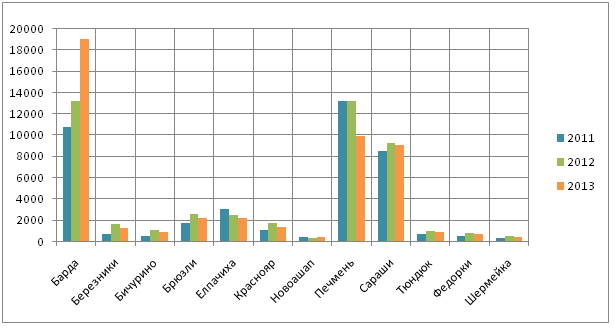 Рис.1 Собственные доходы по поселениям Бардымского района, тыс.руб.Обеспеченность поселений собственными доходами выглядит следующим образом. 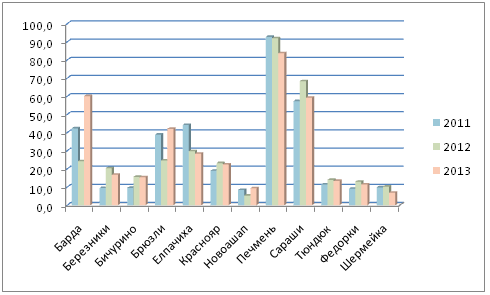 Рис. 2 Обеспеченность собственными доходами, %Территориальная организация местного самоуправления Бардымского района характеризуется достаточно большим количеством муниципальных образований, сельских поселений. При этом в ряде сельских поселений отсутствует социально-экономическая основа для развития, очевидны процессы сворачивания бизнеса и оттока трудоспособного населения в пользу районного центра и других крупных населенных пунктов. Таким образом, процесс постепенной концентрации населения 
в более компактных, инфраструктурно насыщенных, активно развивающихся населенных пунктах. В этой связи требует оптимизации и система муниципального управления. Развитие экономики муниципальных образований зависит от их ресурсного потенциала и эффективности его использования. Обладая значительным природным, экономическим, историко-культурным потенциалом, большинство муниципалитетов не используют их ввиду отсутствия информации о реальных возможностях, технологий управления и методического обеспечения. Для более наглядного понимания различий в потенциале поселений рассчитаем расходы бюджетов на душу населения.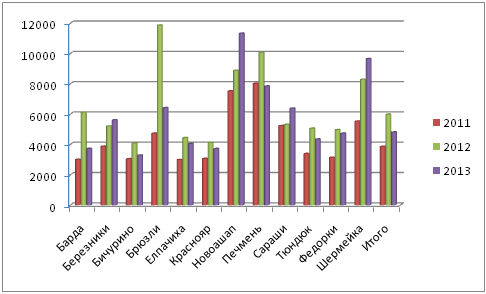 Рис.3 Расходы на душу населения, рубПри этом существенная доля расходов местных бюджетов направлена 
на содержание органов местного самоуправления. В Пермском крае на протяжении нескольких лет сложилась эффективная система финансовой поддержки из краевого бюджета органам местного самоуправления на инвестиционное развитие территорий за счет формирования регионального фонда софинансирования расходов. Фонд софинансирования расходов являлся действенным финансовым механизмом, позволяющим муниципальным образованиям за счет оптимизации текущих расходов, планировать и направлять финансовый ресурс на инвестиционную деятельность.Табл. 4 Инвестиции по поселениям2.5.1. Перечень и описание основных конкурентных преимуществНа территории района имеются два сельских поселения: Печменское и Сарашевское, в которых доля собственных доходов в общем объеме доходов бюджетов без учета субвенций в 2012 году составляет 92 % и 68 % соответственно.Доходная часть бюджета данных поселений формируется в основном за счет платежей от ООО «Лукойл-Пермь» за аренду земли. Удельный вес доходов от аренды земли составляет 58 % по Печменскому поселению и 75 % по Сарашевскому поселению.2.5.2. Перечень и описание конкурентного потенциалаНа развитие сельских поселений в 2014 году направить 13 млн. рублей средств из краевого бюджета на реализацию ПРП «Благоустройство», на развитие района в целом – 29,8 млн. рублей из краевого бюджета. Таким образом, наличие данных инвестиций в районе является потенциалом для развития территории района. 2.5.3. Перечень и описание основных проблемНедостаток собственной доходной базы по сравнению с потребностями в финансировании расходных обязательств, принимаемых в соответствии с полномочиями, является основной проблемой для района.Также наблюдается высокая зависимость бюджета района от объемов финансовой помощи, передаваемой из краевого бюджета.Основной проблемой является высокий уровень дотационности сельских поселений, не позволяющий эффективно и в полной мере реализовывать свои полномочия по решению вопросов местного значения.Многие поселения не имеют или имеют низкую доходную базу. На долю собственных доходов в общем объеме доходов бюджета без учета субвенций по Новоашапскому поселению приходится всего 5 % по другим поселениям (кроме Печменского и Сарашевского) приходится от 10 до 30 %.По данным поселениям затраты на содержание органов местного самоуправления превышают собственные доходы бюджетов. Основными проблемами и рисками функционально-целевого направления "Территориальное развитие" являются:недостаточный уровень подготовки муниципальных кадровнизкая гражданская и социально-экономическая активность граждан в решении вопросов местного значениясильная дифференциация по уровню экономического развития муниципальных образований Бардымского районавысокий уровень дотационности муниципальных образований, не позволяющий эффективно и в полной мере реализовывать свои полномочия по решению вопросов местного значениябольшое количество малочисленных муниципальных образований Бардымского района с высокими затратами на содержание органов местного самоуправления, превышающими собственные доходы местных бюджетовнизкая плотность населения и большое количество населенных пунктов, удаленных от основных транспортных коридоров, приводящие к росту и неэффективности текущих расходов местных бюджетовнедостаточный уровень социально-экономического развития отдельных муниципальных образованийотсутствие информационной открытости органов местного самоуправления.Самыми малочисленными населенными пунктами Бардымского муниципального района являются д.Игатка, д.Усаклы, д.Шермеинск и пос. Искирский  Шермейского сельского поселения.2.5.4. Перечень и описание основных угрозОсновной угрозой уменьшения доходов является предстоящее снижение норматива отчислений от налога на доходы физических лиц  с 45% до 27 %.Также ухудшает ситуацию предстоящее сокращение объема регионального фонда финансовой поддержки муниципальных районов с 12 % до 9 %. 2.5.5. Сравнение сильных и слабых сторон, выводыПреимуществом является то, что консолидированный бюджет района ежегодно перевыполняется.Основная проблема – недостаток собственной доходной базы по сравнению с потребностями в финансировании расходных обязательств, принимаемых в соответствии с полномочиями. Преимуществом было то, что основным источником собственных доходов консолидированного бюджета района является налог на доходы физических лиц, но с 2014 года появляется угроза, выраженная в снижении норматива отчислений от налога на доходы физических лиц в бюджет муниципального района с 45 % до 27%.Также предстоит уменьшение доходов в связи с сокращением объема регионального фонда финансовой поддержки муниципальных районов.Достижение цели Программы будет осуществляться путем решения основных задач:создание эффективного муниципального управления;повышение уровня социально-экономического развития муниципальных образований;повышение финансовой обеспеченности муниципальных образований.2.6. Направление «Развитие информационных и телекоммуникационных ресурсов Бардымского района»Роль информации выражается в поддержании жизнеспособности и маневренности  как экономики страны в целом, так  и в создании условий для социально-экономического развития отдельного региона, что особо важно в реализации Программы социально-экономического развития Бардымского района на 2014-2016 годы.Средства массовой информации в районе в основном ориентированы на  всестороннее освещение главного – социально-экономического — направления развития района.   С помощью арсенала журналистских методов  СМИ демонстрирует тесную взаимосвязь между высокими показателями в секторе экономики и выполнением различных  социальным программ, ростом благосостояния населения.Кроме того, СМИ могут сами составлять определенный сегмент экономики. Они являются коммерческим посредником между покупателем и продавцом. К тому же, количество рекламодателей, сфера их деятельности служит барометром состояния экономики в районе, и как следствие, удовлетворения потребностей населения, улучшение его уровня жизни.Также роль районного радио трудно переоценить в плане более оперативного средства донесения информации до широкой аудитории. СМИ являются важным фактором в стимулировании экономических процессов  и поддержке деловой инициативы в районе, формируют общественное мнение о социальных приоритетах в районе, важный источник для выявления общественного мнения с целью принятия наиболее оптимальных управленческих решений.В районе функционируют муниципальное бюджетное учреждение Местное телерадиовещание “Тол буйлары” (“Притулвье”) Бардымского, общественно-политическая газета «Тан» («Рассвет»). Учредителем является администрация Бардымского муниципального района. 2.6.1. Перечень и описание основных конкурентных преимуществ.Газета и редакция широко известны за пределами района. «Тан» - единственное национальное издание в Пермском крае, выходящее на протяжении более 80 лет, а редакция – место, куда могут обращаться татары и башкиры со всего Прикамья и из других регионов. Эти условия и возможности предопределили направления газетно-издательской деятельности в Барде.С 1992 года здесь выпускается газета татар и башкир Пермского края «Халык чишмэсе» («Народный родник»), которая распространяется по всему краю.С июля 2011 года по договору с республиканским агентством по печати Татарстана «Татмедиа» печатается газета «Атна вакыйгалары» («События недели»).МБУ МТРВ “Притулвье” – единственное в крае электронное СМИ, функционирующее в условиях сельской местности, которое вещает на двух языках – татарском и русском.Кроме максимального радиуса телевизионного вещания зоны уверенного приема, мы охватываем территории Октябрьского, Чернушинского, Осинского, Ординского, Кунгурского, Куединского, Уинского, а также Татышлинского и Янаулского районов Республики Башкортостан. 	Реализуя целевую «Программу развития и гармонизации межнациональных отношений народов Пермского края», МБУ МТРВ «Притулвье» уделяет большое внимание изготовлению и выпуску теле- и радиопередач о культурно-историческом наследии народов, проживающих на территории Пермского края, его этнокультурных традициях, народных умельцах и мастерах промыслов и ремесел, тем самым показывая тесную этническую связь с жителями соседних районов Пермского края. В течение десяти лет коллектив МБУ МТРВ «Притулвье» изготавливает радиопередачи «Кардәшләр», передающиеся по радио «Т7»,  для всего татаро-башкирского населения Пермского края, в которых освещает наиболее значимые события, происходящие в районах компактного проживания татар и башкир, а также деятельность национально-культурных центров. 2.6.2 Перечень и описание конкурентного потенциалаГазета «Тан» («Рассвет») является единственным национальным изданием в крае, выходящим на двух языках. У редакции хороший трудовой потенциал. В коллективе работает  21 человек, которые имеют  большой опыт работы в газетно-издательской деятельности. За эти годы у редакции сложились хорошие отношения по сотрудничеству с Республиками Татарстан, Башкортостан.В конце 2013 года Россия, в том числе и мы, переходим на цифровое вещание.Цифровое вещание – это телевидение нового поколения, которое предлагает больше возможностей – больше каналов, лучшее качество изображения и звука, обеспечение равноправного доступа всего населения к информационным ресурсам. Мощность Бардымской радиотелевизионной станции дает возможность нам одними из первых в крае перейти на цифровое вещание.В настоящее время у коллектива МБУ МТРВ «Притулвье» есть желание, опыт для перехода на вещание в прямом эфире. Для этого приобретена частота FM.2.6.3. Перечень и описание основных проблем.Основные проблемы: – устарение оборудования для монтажа, съемок передач, полиграфической базы и  компьютерно-технического парка. Для этого требуется капитальный ремонт имеющейся офсетной печатной машины «Dominant», ремонт второй машины марки «Polli», современные резальные и проволочно-швейная машины, копировальная рама, приобретение компьютеров и ноутбуков, цветных и лазерных принтеров (формата А3, А4).-  требуется ремонт зданию редакции, замена окон. -  низкая заработная плата в отрасли, и как следствие, отток и старение кадровРешение вышеперечисленных проблем способствовало бы удовлетворению интересов не только татар и башкир района, но и всего края.2.6.4. Перечень и описание основных угрозСегодня читателю необходимо предоставлять современную печатную продукцию, к сожалению, устаревшая и изношенная полиграфическая база, технические средства не в полной мере удовлетворяют запросы наших читателей. Из-за этого ежегодно падает тираж газеты. Из-за частой поломки печатной машины газету приходится печатать в других местах, что ведет  к увеличения затрат на выпускаемую продукцию.В МБУ МТРВ «Притулвье» нет резервных кадров. Одному и тому же сотруднику приходится совмещать выполнение  нескольких обязанностей, в том числе - не предусмотренных в должностных инструкциях и по штату. Это в свою очередь может привести  к срыву выхода передач в эфир, как по причине отсутствия необходимых кадров, так и по причине отсутствия исправного технического оборудования.  2.6.5. Сравнение сильных и слабых сторон, выводы.При сравнении сильных и слабых сторон развития редакции можно сделать следующие выводы:- сегодня газета «Тан» («Рассвет») – является единственным национальным изданием в крае. А редакция – является - местом, куда могут обращаться татары и башкиры со всего Прикамья и из других регионов.- в редакции выпускается газета татар и башкир Пермского края «Халык чишмэсе» («Народный родник»), которая распространяется по всему краю.- Редакция активно сотрудничает с Республиками Татарстан и Башкортостан.Но, имеющиеся оборудования печати, компьютерная техника устарело как физически, так и морально. Чтобы сохранить накопленный годами опыт работы, газету, необходимо создать надежную материально-техническую и ресурсную базу в редакции. Только создав такую базу, мы сможем добиться главной цели и задачи: повышение качества издаваемой продукции, предоставление читателю качественной современной печатной продукции.Коллектив МБУ МТРВ «Притулвье» постоянно находится в творческом поиске, работает над созданием новых рубрик и циклов, интересующих телезрителей и радиослушателей, стремится шагать в ногу со временем. При изготовлении передач учитываются претензии и предложения телезрителей и радиослушателей. Мы открыты для диалога со всеми, кто занимает активную гражданскую позицию, и  кто неравнодушен ко всем проблемам нашего района.Для дальнейшего функционирования  в современных условиях, при переходе на цифровое вещание и на работу в прямом эфире МБУ МТРВ «Притулвье» необходимо обновление аппаратуры, оборудование студии, увеличение штатной численности сотрудников. Только в этом случае можно будет вести речь не только о сохранении, но и о развитии МТРВ «Притулвье», повышения качества информационного продукта. 	  Коллектив является лауреатом и дипломантом V краевого творческого журналистского конкурса на лучшую публикацию о проблемах гармонизации межнациональных отношений народов Прикамья в номинациях «Национальное творчество» и «Мастера народных промыслов».  	Наши наиболее важные достижения:  - специальный диплом VII краевого творческого конкурса СМИ «Золотой абзац» за развитие национального вещания в 2007 году;  - диплом V Всероссийского открытого журналистского конкурса «Многоликая Россия - 2010»;  - диплом XIII журналистского конкурса «Бәллүр каләм» в 2010 году;  - дипломы фестиваля малых телерадиокомпаний Пермского края “В семье единой” в 2009, 2010, 2011 годах и многих др. III. ПРОГРАММА СОЦИАЛЬНО-ЭКОНОМИЧЕСКОГО РАЗВИТИЯ МУНИЦИПАЛЬНОГО ОБРАЗОВАНИЯ3.1. Главные стратегические целиРазвитие человеческого потенциала;Экономическое развитие;Природопользование и развитие инфраструктуры;Развитие территорий;Развитие информационных и телекоммуникационных ресурсов района 3.2. Цели и задачи по направлениям на плановый период 2014-2016 гг.3.2.1. Развитие человеческого потенциалаПриоритетными направлениями в сфере развития человеческого потенциала являются сокращение негативных тенденций по снижению численности населения и создание условий для роста качества жизни населения. Для стабилизации и увеличения численности населения необходимо решить задачи по увеличению рождаемости, снижению смертности населения, особенно в  трудоспособном возрасте, снижению миграционного оттока, повышение уровня образования и квалификации рабочей силы, снижение уровня преступности в районе.Исходя из данной идеологии в качестве приоритетных определены следующие цели и задачи:Цель: стабилизация численности населенияЗадачи:Сохранение уровня рождаемости.1.1. Мотивация родителей на рождение второго и последующих детей.1.1.1.1. Создание дополнительных мотиваций на рождение ребенка (обеспечение жильем молодых семей).1.1.1.2. Предоставление земельных участков многодетным семьям.1.1.1.4. Создание условий для развития и воспитания детей дошкольного возраста.1.1.1.4.1.Создание дополнительных мест для детей дошкольного возраста в муниципальных образовательных учреждениях.1.1.1.4.2.Приведение муниципальных дошкольных образовательных учреждений в нормативное состояние.1.1.1.4.3.Мотивация семей, чьи дети не посещают муниципальные дошкольные образовательные учреждения, на получение дошкольного образования через вариативные формы.1.1.1.4.4.Развитие государственно-частного партнерства в сфере дошкольного образования.1.1.1.4.5.Развитие электронных услуг в сфере дошкольного образования (дошкольный портал, электронная очередь и др.).1.2. Снижение смертности населения.1.2.1. Повышение уровня здоровья населения.1.2.1.1. Формирование здорового образа жизни населения.1.2.1.1.1.Повышение доступности спортивной инфраструктуры.С целью повышения доступности спортивной инфраструктуры в Бардымском районе строятся новые современные спортивные сооружения и реконструируются имеющиеся. Среди крупных спортивных объектов можно выделить строительство физкультурно-оздоровительного комплекса с бассейном в с. Барда, строительство спортивных площадок при образовательных учреждениях. Кроме того, планируется строительство межшкольного стадиона в с.Барда и  строительство малобюджетных физкультурно-оздоровительных комплексов в образовательных учреждениях района. Введена в эксплуатацию спортивная площадка при МБОУ «Бардымская гимназия». С 2012 года в Бардымском муниципальном районе реализуется проект "Спортивный клуб + Спортивный сертификат", основной целью является вовлечения населения в систематические занятия физической культурой и спортом, в  настоящее время более 1200  детей занимаются в 93 спортивных секциях и кружках  по разным видам спорта.1.2.1.1.2.Вовлечение населения в систематические занятия физической культурой и спортом.В целях укрепления здоровья и развития наиболее популярных видов спорта ежегодно в районе проводится спартакиада среди сельских поселений, организаций и общеобразовательных школ. Сборные команды района регулярно принимают участие в краевых соревнованиях.1.2.1.1.3. Увеличение количества квалифицированных специалистов в сфере физической культуры и спорта.Для увеличения количества квалифицированных специалистов, работающих в сфере физической культуры и спорта ведется целенаправленная работа со средними и высшими учебными заведениями края и страны. Ежегодно после окончания ВУЗов и СУЗов возвращаются в район молодые кадры. Учителя физической культуры и тренера регулярно проходят курсы повышения квалификации в разных регионах страны1.2.1.1.4. Повышение мотивации населения к ведению здорового образа жизни через школы здоровья.Образовательные учреждения района совместно с районной больницей осуществляют комплексную работу по пропаганде и формированию здорового образа жизни населения. В результате внедрения и реализации образовательных программ создаются условия для формирования навыков здорового питания, корректировки поведенческих факторов (отказа от алкоголя, табака), повышения двигательной активности и другие.1.2.1.2. Профилактика заболеваемости и первичной инвалидности населения.1.2.1.2.2. Снижение младенческой и детской смертности.1.2.1.2.3. Снижение смертности в трудоспособном возрасте.1.2.1.2.3.1. Снижение смертности в трудоспособном возрасте от болезней системы кровообращения.1.2.1.2.3.2. Снижение смертности в трудоспособном возрасте от новообразований.1.2.1.2.3.3. Снижение смертности населения в трудоспособном возрасте от внешних причин.1.2.1.3. Обеспечение миграционной привлекательности района через повышение качества жизни населения.1.2.1.3.1. Повышение доступности и качества общего образования.1.2.1.3.1.1. Обеспечение доступности общего образования.Поддержка малокомплектных сельских школ.Приведение образовательных учреждений в нормативное состояние.Развитие вариативных форм получения образования.Повышение доступности образования для детей с ограниченными возможностями здоровья.1.2.1.3.1.2. Повышение качества общего образования.Выявление и поддержка одаренных детей.Развитие электронных услуг в образовании.Развитие кадрового потенциала отрасли образования.Внедрение федерального государственного образовательного стандарта на всех ступенях общего образования.Обеспечение общественного участия в контроле качества образования.1.2.1.3.2. Повышение доступности и качества медицинской помощи.1.2.1.3.2.1. Обеспечение доступности медицинской помощи населению на всей территории района.1.2.1.3.2.2. Приведение сети муниципальных учреждений здравоохранения в соответствие с нормативными требованиями.1.2.1.3.2.3. Совершенствование кадровой политики в сфере здравоохранения.1.2.1.3.2.4. Усиление профилактической направленности работы поликлиники. 1.2.1.3.2.5. Создание условий для обеспечения равного доступа к культурным ценностям, творческой самореализации личности и качественного досуга жителей Бардымского района, в том числе за счет использования информационных ресурсов (электронные библиотеки, интернет-ресурсы, виртуальные экскурсии, электронный видеоархив).1.2.1.3.2.6. Повышение доступности объектов соцкультбыта для жителей Бардымского муниципального района (укрепление материально-технической базы  КДК, приведение в нормативное состояние объектов соцкультбыта, привлечение специализированных кадров в сельские поселения).1.2.1.3.2.7. Поддержка социокультурных инициатив. 1.2.1.3.2.8. Развитие системы художественного образования.1.2.1.3.2.9. Содействие развитию любительского творчества.1.2.1.3.2.10. Развитие туризма в Бардымском районе.1.2.1.3.2.11 Сохранение историко-культурного наследия Бардымского района, создание механизмов выявления и интеграции его инвестиционного и историко-культурного потенциала в социально-экономическую жизнь района.1.2.1.3.3. Объединение усилий исполнительных органов муниципальной власти и некоммерческого сектора в сфере духовно-патриотического воспитания.Организация разработки и проведения мероприятий, направленных на воспитание гражданственности и патриотизма среди жителей Бардымского района.Увеличение количества квалифицированных специалистов в сфере патриотического воспитания граждан.Вовлечение населения Бардымского района в процесс духовно-патриотического воспитания, в том числе через средства массовой информации.1.2.1.3.3. Вовлечение молодежи Бардымского района в социально-экономические процессы. 1.2.1.3.4. Повышение социального благополучия семей с детьми.1.2.1.3.4.1. Снятие рисков социального неблагополучия семей с детьми.1.2.1.3.4.2. Устройство детей-сирот, детей, оставшихся без попечения родителей, в замещающие семьи.1.2.1.3.4.3. Снижение численности детей-сирот, детей, оставшихся без попечения родителей, лиц из их числа, находящихся в трудной жизненной ситуации.1.2.1.3.4.4. Развитие сферы организации оздоровления и отдыха детей.2. Обеспечение общественной безопасности:2.1. Снижение уровня преступности:2.1.1. Снижение роста преступлений в общественных местах, в т. ч. на улицах.Одной из приоритетных задач отдела внутренних дел Бардымского муниципального района продолжает оставаться оздоровление криминальной обстановки в общественных местах и, в первую очередь, на улицах. Так, за истекший период всего совершено 45 преступлений в общественных местах (АППГ – 20, рост на 125,0%), в том числе на улицах совершено 26 преступлений (АППГ – 7, рост на 271,4%), удельный вес от оконченных составил 78,8% (АППГ – 73,9%), в т.ч. по преступлениям совершенных на улицах 88,9% (АППГ – 75,0%).2.1.2. Снижение количества преступлений, совершенных несовершеннолетними. Основная задача всех ведомств системы профилактики, в том числе полиции - предупреждение правонарушений среди несовершеннолетних За отчетный период несовершеннолетними и с их участием совершено 9 преступлений (АППГ – 5, рост на 80,0%). Удельный вес составил 3,4% (по краю – 6,0%). Выявлено 9 несовершеннолетних совершившие преступления (АППГ – 9).         2.1.3. Снижение количества тяжких и особо тяжких преступлений против личности.За 9 месяцев текущего года всего зарегистрировано 337 преступлений, а за 9 месяцев прошлого года всего 358 преступлений, снижение на 5,9%. Из них:- тяжкие преступления – 48 (АППГ – 42, рост на 14,3%);- особо тяжких преступлений зарегистрировано 13 (АППГ – 6, рост на 116,7%).         2.1.4. Снижение преступлений совершенных в алкогольном опьяненииЗа отчетный период 88 лиц (АППГ – 47, рост на 87,2%) совершили преступления в состоянии алкогольного опьянения, удельный вес составил 37,0% (АППГ – 22,5%), по краю – 32,4%.2.2. Снижение количества  дорожно-транспортных происшествий с пострадавшими.	Исходя из статистики дорожно-транспортной аварийности за период 2012-2013гг. на территории Бардымского муниципального района наблюдается тенденция к увеличению количества ДТП, в которых пострадали люди. Так, за 9 месяцев 2013 года на территории района произошло 36 дорожно-транспортных происшествий (АППГ – 29, рост на 24,1%). В результате ДТП погибли 6 человек (АППГ – 9, снижение на 33,3%), 45 человек получили травмы различной степени тяжести (АППГ – 27, рост на 40,0%).	Влияет на аварийность значительный прирост числа автомобилей, низкая дисциплина и правовой нигилизм водителей, улично-дорожная сеть, не рассчитанная на современные транспортные потоки (значительная протяженность автодорог не соответствует параметрам СНиП, дислокация дорожных знаков и разметки автодорог и улиц требует пересмотра). Основными принципами в выборе механизмов реализации поставленных целей и задач являются: программно-целевой подход, государственно-частное партнерство.3.1. Стабилизация численности населения.3.1.1. Сохранение уровня рождаемости.3.1.1.1. Мотивация родителей на рождение второго и последующих детей.3.1.1.1.1. Создание дополнительных мотиваций на рождение ребенка (обеспечение жильем молодых семей).Программа "Обеспечение жильем молодых семей в Бардымском муниципальном районе Пермского края на 2013-2015г.г" является инструментом для дополнительной мотивации молодых семей к рождению детей. В рамках программы установлена приоритетная категория молодых семей, имеющих наибольшее количество детей. В программе также заложены механизмы по предоставлению дополнительных выплат при рождении ребенка в течение 2 лет с момента выдачи свидетельства на приобретение жилья.3.1.1.1.2. Предоставление земельных участков многодетным семьям.Реализуются мероприятия по предоставлению земельных участков под жилищное строительство многодетным семьям на основании Решения Земского Собрания Бардымского муниципального района от 26.04.2012 №435 «Об утверждении Положения о порядке ведения учета многодетных семей для предоставления земельных участков в собственность бесплатно в Бардымском муниципальном районе и Положения о порядке формирования перечня земельных участков, расположенных на территории Бардымского муниципального района, предназначенных для предоставления многодетным семьям», Постановления администрации Бардымского муниципального района от 11.02.2013 №18 «Об утверждении Порядка распределения земельных участков между многодетными семьями, поставленными на учет в целях предоставления бесплатно в собственность земельных участков на территории Бардымского муниципального района», создана и работает комиссия.3.1.1.1.3. Создание условий для развития и воспитания детей дошкольного возраста.Создание дополнительных мест для детей дошкольного возраста в муниципальных образовательных учреждениях, приведение муниципальных дошкольных образовательных учреждений в нормативное состояние.С целью обеспечения доступности дошкольного образования, включая создание дополнительных мест в детских садах путем строительства новых дошкольных учреждений и приведение в нормативное состояние имеющегося фонда детских садов, реализуется план мероприятий ("дорожная карта") по строительству в Бардымском районе 1 детского сада (с. Барда), восстановлению после реконструкции и капитальных ремонтов 1 детского сада (с.Березники), приобретение зданий для размещения дошкольного образовательного учреждения (с.Барда, с.Бичурино).Мотивация семей, чьи дети не посещают муниципальные дошкольные образовательные учреждения, на получение дошкольного образования через вариативные формы.Развитие государственно-частного партнерства в сфере дошкольного образования.Негосударственные поставщики услуг в сфере дошкольного образования осуществляют свою деятельность в частных детских садах (ИП Асминдияров А.М. частный детский сад «Дарина», АНОО «Институт РОСТа»  ДОЦ «Беби-лайф»). Развитие электронных услуг (дошкольный портал, электронная очередь и другие).3.1.1.2. Снижение смертности населения.3.1.1.2.1. Повышение уровня здоровья населения.3.1.1.2.1.1. Формирование здорового образа жизни населения.Повышение доступности спортивной инфраструктуры.С целью повышения доступности спортивной инфраструктуры в Бардымском районе строятся новые современные спортивные сооружения и реконструируются имеющиеся. Среди крупных спортивных объектов можно выделить строительство физкультурно-оздоровительного комплекса с бассейном в с.Барда, строительство спортивных площадок при образовательных учреждениях. Кроме того, планируется строительство межшкольного стадиона в с.Барда и  строительство малобюджетных физкультурно-оздоровительных комплексов в образовательных учреждениях района. Введена в эксплуатацию спортивная площадка при МБОУ «Бардымская гимназия». Вовлечение населения в систематические занятия физической культурой и спортом.С целью вовлечения населения в систематические занятия физической культурой и спортом в Бардымском районе реализуется проект "Спортивный клуб + Спортивный сертификат". В настоящее время более 1200  детей занимаются в 93 спортивных секциях и кружках  по разным видам спорта.В целях укрепления здоровья и развития наиболее популярных видов спорта ежегодно в районе проводится спартакиада среди сельских поселений, организаций и общеобразовательных школ. Сборные команды района регулярно принимают участие в краевых соревнованиях.Увеличение количества квалифицированных специалистов в сфере физической культуры и спорта.Для увеличения количества квалифицированных специалистов, работающих в сфере физической культуры и спорта ведется целенаправленная работа со средними и высшими учебными заведениями края и страны. Ежегодно после окончания ВУЗов и СУЗов возвращаются в район молодые кадры. Учителя физической культуры и тренера регулярно проходят курсы повышения квалификации в разных регионах страны.Повышение мотивации населения к ведению здорового образа жизни через школы.Образовательные учреждения района совместно с районной больницей осуществляют комплексную работу по пропаганде и формированию здорового образа жизни населения. В результате внедрения и реализации образовательных программ создаются условия для формирования навыков здорового питания, корректировки поведенческих факторов (отказа от алкоголя, табака), повышения двигательной активности и другие. 3.1.1.2.1.2. Профилактика заболеваемости и первичной инвалидности населения.Система мероприятий по первичной и вторичной профилактике включает работу центральной районной больницы по раннему выявлению факторов риска заболеваний и назначению своевременного лечения, в том числе обеспечения приездов центров здоровья в район, проведение дополнительной диспансеризации работающего населения, охват диспансерным наблюдением больных и мониторинг эффективности профилактических мероприятий, в первую очередь среди больных сердечно-сосудистого и онкологического профиля.3.1.1.2.2. Снижение младенческой и детской смертности.Решение проблемы младенческой и детской смертности тесно связано с укреплением материально-технической базы ЦРБ, оказывающей медицинскую помощь женщинам и детям, выполняется стандарт наблюдения детей первого года жизни, оказывается выездная реанимационная помощь детям первого года жизни.3.1.1.2.3. Снижение смертности в трудоспособном возрасте.На сокращение смертности населения в трудоспособном возрасте направлена краевая программа "Совершенствование интенсивной терапии при неотложных состояниях на 2014-2016 годы", которая позволяет полностью соответствовать порядку оказания интенсивной помощи в рамках федерального стандарта, сократить летальность в реанимационных отделениях, сократить занятость койки. Необходимо расширить площади палат интенсивной терапии в ММБУ «ЦРБ им А.П.Курочкиной»3.1.1.2.3.1. Снижение смертности в трудоспособном возрасте от болезней системы кровообращения.Проведение мероприятий по раннему выявлению и профилактике сердечно-сосудистых заболеваний, организация долечивания (реабилитации) пациентов сосудистого профиля в условиях санатория, проведение догоспитального тромболизиса, взаимодействие с первичными межрайонными сосудистыми отделениями, краевыми сосудистыми центрами и федеральным центром сердечно-сосудистой хирургии позволяет снизить смертность населения от болезней системы кровообращения, в том числе в трудоспособном возрасте.3.1.1.2.3.2. Снижение смертности в трудоспособном возрасте от новообразований.Проведение профилактических мероприятий, в том числе выявление онкопатологии населения в трудоспособном возрасте в рамках дополнительной диспансеризации работающего населения, организация целевых осмотров женщин на онкопатологию и проведение маммографии, комплексная санитарно-просветительская работа центров здоровья по формированию у населения потребности и навыков в ежегодном самомониторинге здоровья, включая информирование населения по вопросам онкопатологии наружных локализаций, при которых знания человека и его своевременное обращение к врачу имеют решающее значение, вакцинация рискового контингента (девочки 12-17 лет), повышение эффективности диагностических мероприятий и широкое внедрение современных технологий комбинированного и комплексного лечения злокачественных новообразований составляют основу в системе мероприятий по снижению смертности населения от новообразований.3.1.1.2.3.3. Снижение смертности населения в трудоспособном возрасте от внешних причин.Разработка планов по раннему выявлению лиц, находящихся в зоне риска. Внедрение разработанного государственного стандарта реабилитации лиц, попавших в зону риска; проведение реабилитационной, социально-психологической и социально-правовой работы с гражданами.3.1.1.3. Обеспечение миграционной привлекательности Бардымского района через повышение качества жизни населения.3.1.1.3.1. Повышение доступности и качества общего образования.3.1.1.3.1.1. Обеспечение доступности общего образования.3.1.1.3.1. Поддержка малокомплектных сельских школ.Механизм поддержки малокомплектных школ определен Постановлением Правительства Пермского края от 9 июня . N 315-п "Об утверждении Порядка определения дополнительного финансирования муниципальных общеобразовательных учреждений, в которых расчетный объем финансового обеспечения образовательной деятельности выше размера расчетных показателей расходов бюджета, утвержденных нормативным правовым актом Пермского края".Приведение образовательных учреждений в нормативное состояние.В рамках проекта "Новая школа" осуществляется работа по приведению средних общеобразовательных школ в соответствие с лицензионными требованиями, включая капитальные ремонты и восстановление.Развитие вариативных форм получения образования.Обеспечение доступности качественного общего и дополнительного образования через создание условий для функционирования и развития вариативных форм общего образования, таких как семейное образование, экстернат, дистанционное образование и другие.Повышение доступности образования для детей с ограниченными возможностями здоровья.Решение задачи повышения доступности образовательных услуг для детей с ограниченными возможностями здоровья, детей-инвалидов невозможно без использования современных информационно-коммуникационных технологий. Дистанционное обучение позволяет обучающемуся на дому ребенку-инвалиду получать информацию вне зависимости от пространственных и временных ограничений, находиться в режиме постоянной консультации с различными источниками информации, осуществлять различные формы самоконтроля. В рамках данного направления создаются условия для дистанционного обучения на дому 100% детей-инвалидов района нуждающихся в такой форме получения образования. Осуществляется развитие системы подготовки, переподготовки и повышения квалификации психолого-педагогических кадров для системы образования детей с ограниченными возможностями здоровья, детей-инвалидов в Бардымском районе.3.1.1.3.1.2. Повышение качества общего образования.Выявление и поддержка одаренных детей.Реализация программы  "Одаренные дети" направлена на своевременное выявление талантливых детей и создание разветвленной системы образовательных условий, позволяющих выстроить образование, максимально соответствующее индивидуальным особенностям одаренных детей. В рамках проекта одаренные дети смогут не только участвовать во всероссийских и международных интеллектуальных конкурсах и олимпиадах, но также вовлекаться в исследовательскую и изобретательскую деятельность. Развитие электронных услуг в образовании.Ключевым механизмом развития электронных услуг в образовании является внедрение новых форм информационных услуг, предоставляемых участникам образовательного процесса общеобразовательных учреждений с использованием информационных и коммуникационных технологий, в том числе: "Электронный дневник учащегося", "Безопасная социальная образовательная сеть", личные сайты педагогов и  сайты районных методических объединений в целях обмена опытом и повышения профессионального мастерства. Развитие кадрового потенциала отрасли образования.Комплекс мероприятий по развитию кадрового потенциала отрасли образования включает создание условий для развития профессиональной компетенции педагогических работников (организация курсов повышения квалификации, участие в конференциях, форумах, конкурсах профессионального педагогического мастерства), совершенствование механизмов аттестации педагогических работников, а также повышение уровня заработной платы работников отрасли.Дополнительным механизмом, нацеленным на развитие кадрового потенциала в сфере образования, является участие в краевом проекте "Мобильный учитель". Внедрение федерального государственного образовательного стандарта на всех ступенях общего образования.Решение задач по обеспечению качества образования происходит в условиях введения нового федерального государственного образовательного стандарта по мере его утверждения. Стандарт  включает в себя кадровые, финансовые, материально-технические, организационные и иные условия реализации основной образовательной программы начального общего, основного общего и среднего (полного) общего образования, принятой каждым образовательным учреждением. На повышение качества образования, приведение его в соответствие с современными требованиями направлена национальная образовательная инициатива "Наша новая школа". Ее мероприятия работают на обновление образовательных стандартов, поддержку талантливых детей, развитие учительского потенциала, создание современной школьной инфраструктуры, сохранение и развитие здоровья школьников.Обеспечение общественного участия в контроле качества образования.С целью придания результатам оценки качества образования гласности и открытости обеспечивается участие общественности и профессиональных объединений в качестве экспертов в осуществлении оценочной деятельности. Требования к экспертам, привлекаемым к оценке качества образования, устанавливаются нормативными правовыми актами, регламентирующими реализацию процедур контроля и оценки качества образования.3.1.1.3.4. Повышение доступности и качества медицинской помощи.3.1.1.3.4.1. Обеспечение доступности медицинской помощи населению в сельских территориях.Для обеспечения доступности медицинской помощи проводятся мероприятия по рациональному размещению фельдшерско-акушерских пунктов на территории района. Использование передвижного фельдшерско-акушерского пункта способствует оказанию доступной первичной медицинской помощи населению в малочисленных и отдаленных сельских поселениях, а также эффективному использованию бюджетных средств.3.1.1.3.4.2. Приведение сети муниципальных учреждений здравоохранения в соответствие с нормативными требованиями.Выполнение предписаний надзорных органов, соблюдение лицензионных требований, приобретение медицинского оборудования в соответствии с порядками оказания медицинской помощи позволяет обеспечить нормативное состояние сети учреждений здравоохранения района.3.1.1.3.4.3. Совершенствование кадровой политики в сфере здравоохранения.Реализация мероприятий по таким направлениям, как оплата подготовки в интернатуре и ординатуре, оплата профессиональной переподготовки, частичная компенсация по договору найма жилья, частичная компенсация затрат на приобретение жилья, направлена на доведение укомплектованности врачами, медсестрами, фельдшерами до 85%. Сохранению и развитию кадрового потенциала в сфере здравоохранения способствует реализация мероприятий по повышению заработной платы работников этой сферы.3.1.1.3.4.4. Усиление профилактической направленности работы поликлиники. Усиление роли амбулаторно-поликлинического звена предполагает увеличение охвата населения профилактическими осмотрами и увеличение частоты проведения разного рода обследований, расширение санитарно-просветительской работы и организацию гигиенического обучения населения в рамках деятельности лечебно-профилактических учреждений края.3.1.1.3.5. Создание условий для обеспечения равного доступа к культурным ценностям, творческой самореализации личности и качественного досуга жителей Бардымского района, в том числе за счет использования информационных ресурсов (электронные библиотеки, интернет-ресурсы, виртуальные экскурсии, электронный видеоархив).3.1.1.3.5.1. Повышение доступности объектов соцкультбыта для жителей Бардымского муниципального района (укрепление материально-технической базы  КДК, приведение в нормативное состояние объектов соцкультбыта, привлечение специализированных кадров в сельские поселения).3.1.1.3.5.2. Поддержка социокультурных инициатив.С целью обеспечения развития культурного потенциала жителей Бардымского района и вовлечения их в социокультурные процессы реализуется поддержка социокультурных инициатив. К наиболее эффективным механизмам поддержки относятся гранты, конкурсы и советы, участие в которых осуществляется по заявительному принципу.Район является одним из победителей конкурса «Центр культуры Пермского края-2009» с социально-культурной программой «Барда — вот она! Есть!».В процессе реализации  проекта был благоустроен районный центр- с. Барда: появились новые остановочные комплексы с национальными мотивами, был отреставрирован мемориал павшим воинам в Великой Отечественной войне, появилась скульптурная композиция символа Барды «Гусь». В 2012-2013 г.г. благодаря реализации социокультурных проектов через ЗАО «ЛУКОЙЛ» и муниципальных проектов было продолжено благоустройство с.Барда (территория ЗАГСа, БЦКДС, парк Г.Тукая).3.1.1.3.5.3. Развитие системы художественного образования. Создание системы непрерывного художественного образования, в которой школа искусств является первым звеном профессионального образования в сфере искусства и культуры, делает эстетическое образование частью общего образования, что положительно сказывается на формировании культурного самосознания школьников и взрослых.На 01.09.2013 г. контингент учащихся составляет 271 чел. В школе имеется 40 образовательных адаптированных программ. Качество обучения в Детской школе искусств находится на достаточно высоком уровне, что подтверждается  результатами участия детей на различных творческих конкурсах. В настоящее время в учебных заведениях культуры обучается 11 человек, в том числе  в Пермском государственном институте культуры и искусств – 4, Пермском колледже искусства и культуры - 3,  заведениях   Башкортостана,  Татарстана - 4 человека. 3.1.1.3.5.4. Содействие развитию любительского творчества.Поддержка любительского творчества благоприятно влияет на развитие творческого потенциала жителей Бардымского района.   В учреждениях  клубного типа работает более 200 клубных формирований. Два коллектива носят звание «образцовый» и «народный». Бардымский народный театр — один из старейших сельских  национальных театров Пермского края. При народном театре существует  детский театральный кружок «Юный актер», который является первоначальным звеном подготовки молодых актеров.Образцовый танцевальный коллектив «Дуслык» является лауреатом многих всероссийский, региональных, международных конкурсов.Народное декоративно-прикладное  искусство и промыслы занимают достойное место в жизни Бардымского района, богатого талантливыми художниками и мастерами. Ежегодные выставки-ярмарки народных ремесел и декоративно-прикладного искусства демонстрируют неиссякаемые источники уникальных самобытных традиций народного ремесла, которые бережно хранятся и передаются из поколения в поколение в рукотворных изделиях народных умельцев.В Березниковском КДК открыт музей «Тулвинская тюбетейка», при котором работает кружок детского творчества, проводятся мастер – классы по вышиванию тюбетеек.  Все больше привлекается детей, молодежи, ветеранов к этому виду народного творчества. 3.1.1.3.5.4. Развитие туризма в Бардымском районе.В целях развития туризма в районе обеспечивается продвижение туристского потенциала и туристских продуктов района, создание новых туристских продуктов и благоустройство существующих, создание условий для реализации приоритетных инвестиционных проектов в сфере туризма, а также содействие развитию индустрии гостеприимства.Район находится в выгодном для развития туризма экономико-географическом положении. На сегодняшний день самыми привлекательными в районе для туристов являются спортивный, паломнический и событийный туризм.Для развития туризма Бардымский район имеет ряд преимуществ:- наличие на территории района естественных природных условий для развития спортивного, экстремального, культурного, познавательного туризма;- богатый спектр памятников истории, археологии и культуры, которые могут активно использоваться в качестве туристического показа;- наличие музейных учреждений;- наличие инфраструктуры для размещения и обслуживания гостей;- наличие в районе горнолыжного комплекса «Ашатли», которую можно представить местом для активного туризма;- ежегодное проведение национального праздника «Барда-зиен» - праздник борозды и будущего урожая. Возможность представить национальный праздник, как форму событийного туризма. Парк развлечений «Ашатли» расположен в  от г.Перми между с.Барда и г.Чернушка.  Там созданы все условия для отдыха летом и зимой. Каждый год всё больше и больше гостей отдыхают в «Ашатли». 3.1.1.3.5.5. Сохранение историко-культурного наследия Бардымского района, создание механизмов выявления и интеграции его инвестиционного и историко-культурного потенциала в социально-экономическую жизнь района.Проводятся мероприятия по государственной охране с целью определения наиболее значимых объектов культурного наследия, сохранение и популяризация объектов культурного наследия Бардымского района для развития инвестиционной привлекательности района и культурно-познавательного туризма посредством комплексного подхода, эффективного планирования и концентрации ресурсов (организационных, финансовых, правовых) по приоритетным направлениям. Бардымский район обладает богатым  историко-культурным наследием. В настоящее время открыто более 30 археологических памятников, зарегистрировано 11 памятников архитектуры краевого значения, 5 памятников природы, 3 из которых являются памятниками регионального значения. В Бардымском муниципальном районе поставлено на государственную охрану 9 памятников архитектуры, истории и культуры, в том числе  федерального значения - 0. История Бардымской земли своими корнями уходит в далекое прошлое, она неразрывно связана с историей освоения этих территорий разными народами. Заглянуть в глубокую древность бардымской земли, раскинувшейся по берегам Тулвы и её притоков, помогают исследования археологов. Более 10 лет осуществляется сотрудничество с Удмуртским государственным университетом и учеными Пермского государственного университета по изучению и популяризации истории, культуры Бардымской земли.Достоприммечательностями района являются археологические памятники Ананьинской и Гляденовской культур, памятники жертвам гражданской войны и участникам Великой Отечественной войны. В сёлах Барда, Елпачиха, Бичурино, Краснояр I расположены интересные здания построенные земством в конце XIX — начале XX вв[4].Памятник В. И. Ленину, памятник «Павшим в Великой Отечественной войне 1941—1945 гг.», памятник герою Советского Союза Ш. Г. Казанбаеву в селе Сараши, районный краеведческий музей, единственная церковь в районе в селе Печмень. Построена самая высокая в Пермском крае Соборная мечеть. Недалеко от села Барда находится небольшая пещера.3.1.1.3.5.6. Объединение усилий исполнительных органов муниципальной власти и некоммерческого сектора в сфере духовно-патриотического воспитания.В соответствии с районной целевой подпрограммой «Патриотическое воспитание граждан Бардымского муниципального района на 2012-2015 годы» проводятся мероприятия, направленные на воспитание гражданственности и патриотизма среди населения Бардымского района. Работники учреждений культуры в тесном взаимодействии с краеведческим, школьными музеями, военным комиссариатом, и комитетом ветеранов Афганской и Чеченских войн проводят совместные мероприятия. С целью воспитания гражданственности и патриотизма среди населения Бардымского района организуются мероприятия, посвященные празднованию славных исторических событий, в том числе 70-летия Победы в Великой Отечественной войнеДля вовлечения в процесс духовно-патриотического воспитания широкого круга населения организуется активное взаимодействие со средствами массовой информации и печати в сфере патриотического воспитания граждан путем подготовки программ и телепередач патриотической направленности. 3.1.1.3.5.7. Вовлечение молодежи Бардымского района в социально-экономические процессы.Молодежная  политика является важной частью в области социально-экономического, культурного и политического развития  Бардымского района, направленная на создание необходимых условий для выбора молодыми гражданами своего жизненного пути. В Бардымском районе молодёжная политика разрабатывается и реализуется с учетом принципов социально – экономического развития территории на основе следующих принципов:- выделение приоритетных направлений;- учёт интересов и потребностей различных групп молодёжи;- информационная открытость;Участие молодых граждан в разработке и реализации приоритетных направлений государственной молодёжной политики;3.1.1.3.6. Повышение социального благополучия семей с детьми. 3.1.1.3.6.1. Снятие рисков социального неблагополучия семей с детьми.С целью снятия рисков социального неблагополучия семей с детьми в районе реализуются проекты  Пермского края "Работа с семьями социального риска, имеющими детей до года", «Раннее выявление семей и детей находящихся в группе риска  и социально-опасном положении» .Организована система работы по раннему выявлению социального неблагополучия у беременных женщин и семей с детьми от 0 до года, постановка их на учет в "группу риска" с последующим сопровождением и оказанием помощи через государственную услугу, реализация технологии работы по формированию мотивации на ответственное выполнение родительских обязанностей.На каждую беременную женщину «группы риска», на семью имеющую ребенка от 0до 1 года, а также на семьи и детей, находящихся в социально опасном положении составляются индивидуальные программы сопровождения и индивидуальные программы реабилитации, где указываются все реабилитационные мероприятия. Специалисты субъектов профилактики безнадзорности и правонарушений несовершеннолетних предоставляют дополнительные правовые, психолого-педагогические услуги семьям и детям СОП.       Кроме того, к числу гарантированных государством социальных услуг относятся услуги по оказанию психологической помощи, в том числе услуги по предоставлению временного приюта женщинам с детьми, находящимся в трудной жизненной ситуации («Кризисный стационар для женщин, пострадавших от насилия «Возрождение»» Чайковского района Пермского края).3.1.1.3.6.2. Устройство детей-сирот, детей, оставшихся без попечения родителей, в замещающие семьи. В целях защиты прав детей на воспитание в семье,  дети-сироты, дети, оставшиеся без попечения родителей,  устраиваются в семейно-воспитательные группы  Бардымского филиала ГКУ СОН Пермского края ЦРЦН г.Чайковского, а затем при определении «статуса» ребенка дети передаются  в опекунские или приемные семьи.3.1.1.3.6.3. Снижение численности детей-сирот, детей, оставшихся без попечения родителей, лиц из их числа, находящихся в трудной жизненной ситуации.Разработан порядок формирования списков детей-сирот и детей, оставшихся без попечения родителей, лиц из их числа. На уровне Пермского края разработан порядок предоставления жилых помещений специализированного жилого фонда для детей-сирот и детей, оставшихся без попечения родителей .На основании постановления Правительства Пермского края № 99-п от 18.05.2007 «Об утверждении перечня гарантированных государством социальных услуг, основных требований к их объему» выпускники замещающих семей возрасте от 18-23 лет находятся в постинтернатном сопровождении (на 01.10.2013 - 24 воспитанника у 20 постинтернатных воспитателей).Основным принципом при обеспечении общественной безопасности является создание условий, направленных на сохранение и усиление контроля над криминогенной ситуацией в Бардымском муниципальном районе.Достижение цели планируется через реализацию системы взаимосвязанных программных мероприятий, призванных решить задачи по совершенствованию системы обеспечения личной и общественной безопасности.Профилактикой преступлений занимаются практически все подразделения отдела полиции. От эффективности проведённой профилактики во многом зависит, сколько преступлений удастся предотвратить, сколько сохранить жизней людей, оградить граждан от преступных посягательств.Профилактика совершения правонарушений на улице и других общественных местах состоит из мероприятий по:В выделении материальных средств для установки технических средств по контролю за ситуацией на улицах и в других общественных местах. В выделении материальных средств для установки в культурно-досуговых и образовательных учреждениях кнопок тревожной сигнализации, заключении договоров на охрану.3. Рассмотреть вопрос об установлении ограничения режима работы увеселительных заведений в целях стабилизации криминогенной обстановки, предупреждения совершения преступлений и правонарушений в области административного законодательства, профилактики уличной преступности и преступлений, совершенных в общественных местах.Необходимо проводить меры профилактики правонарушений в отношении определенных категорий граждан, пьянства и алкоголизма, противодействие незаконному обороту алкогольной и спиртосодержащей продукции.В целях нормализации ситуации с подростковой преступностью на территории Бардымского муниципального района необходимо провести ряд организационных мероприятий, направленных на решение данной проблемы, а именно:1. Организовать волонтерское движение на решение проблем подростковой преступности, патриотического воспитания «трудных подростков», вовлечение их в культурно - спортивную деятельность.2. Привлечь к решению проблем ранней алкоголизации подросткового населения и семейного неблагополучия силы социальной рекламы, начать изготовление печатной продукции по различным проблемным вопросам преступлений и правонарушений среди несовершеннолетних.Обеспечение безопасности дорожного движения, сокращение числа ДТП с пострадавшими и погибшими при них людьми являются приоритетной сферой деятельности отделения ГИБДД ОВД по Бардымскому муниципальному району.С целью профилактики детского дорожно-транспортного травматизма и снижения тяжести их последствий, предупреждения правонарушений среди несовершеннолетних лиц в сфере дорожного движения необходимо:- обустройство детских площадок по безопасности дорожного движения для обучения детей правилам дорожного движения и закрепления теоретических знаний на практике;- организовать финансирование мероприятий по безопасности дорожного движения, проводимым с детьми дошкольного возраста и учащимися общеобразовательных учреждений муниципалитета.4.1. Прогноз ожидаемых социально-экономических результатов 4.1.1. Получение в 100%  образовательных организаций бессрочных лицензий  на ведение образовательной деятельности.4.1.2. Обеспеченность  местами в детских    дошкольных учреждениях 100% детей от 3 до 7 лет. 4.1.3. Расширение доступных форм получения образования для детей  с ОВЗ.4.1.3.1. Открытие дошкольной группы для детей-инвалидов (на базе МАЛОУ с-п «Колос»);4.1.3.2. Развитие  материально-технической базы 7 образовательных учреждений, работающих с детьми – инвалидами;4.1.3.3. Повышение социального статуса и профессионального совершенствования педагогических кадров, работающих с детьми с ОВЗ и детьми – инвалидами;4.1.3.4. Обеспеченность 100% детей – инвалидов дистанционным образованием от количества детей, нуждающихся в таком образовании;4.1.4. Обеспечение системы образования Бардымского муниципального района края достаточным количеством профессиональных педагогических и управленческих кадров на всех уровнях  образования (100%), в том числе и за счет инновационных моделей организации учебного процесса и качества повышения квалификации, подготовки, переподготовки педагогических работников и руководителей.4.1.4.1. Создание условий для привлечения молодых педагогов в образовательные учреждения Бардымского муниципального района;4.1.4.2.  Внедрение механизма эффективного контракта с педагогическими работниками  (100%) и руководителями образовательных организаций (100%) в части установления взаимосвязи между показателями качества предоставляемых государственных (муниципальных) услуг организацией и эффективностью деятельности руководителя образовательного учреждения (организации); 4.1.4.3. Повышение заработной платы педработников дошкольных учреждений  до 100% в отношении к средней  заработной плате в сфере общего образовании;4.1.4.4. Повышение  заработной платы педработников образовательных  учреждений  общего до 100% в отношении к средней  заработной плате в сфере экономики;4.1.5. Поддержка одаренных учащихся на уровне района.4.1.5.1. Увеличение доли победителей и призеров всероссийских и международных олимпиад и конкурсов до 12% от общего количества участников к 2016году;4.1.5.2.  Модернизация материально-технической базы учреждений, работающих с одаренными детьми;4.1.5.3. Повышение социального статуса и профессионального совершенствования педагогических кадров, работающих с одаренными детьми;4.1.5.4. Внедрение инновационного научно-методического обеспечения процесса обучения одаренных детей;4.1.5.5.  Сохранение системы межотраслевого взаимодействия по организации работы с одаренными детьми;4.1.6. Методическая, организационная, нормативно-правовая, кадровая, материально-техническая готовность образовательных организаций к внедрению ФГОС ООО,  в том числе на основе опыта деятельности 4 краевых апробационных площадок на территории Бардымского района.4.1.6.1.  Повышение квалификации по введению ФГОС 100% учителей начальных классов и 80% учителей основной школы;4.1.6.2.  Координация внедрения, организация своевременного информирования образовательных организаций и методическое сопровождение реализации новых стандартов в начальной школе;4.1.7. Полный охват детей, не посещающих ДОУ различными формами организационной подготовки к школе. 1.4.7.1. Оптимальная адаптация детей к школе, уменьшение факторов риска школьной дезадаптации;4.1.7.2. Профилактика асоциального поведения детей младшего школьного возраста;4.1.7.3. Объединение усилий ДОУ и семьи в укреплении здоровья, воспитания и обучения детей 5-6 лет;4.1.7.4.Удовлетворение потребности родителей в доступности подготовки детей к школе для всех социальных групп населения;4.1.7.5. Повышение  уровня  профессионального развития педагогов ДОУ и ОУ;4.1.7.6. Повышение качества дошкольного образования при сохранении здоровья детей и педагогов.4.1.7.7. Повышение доступности объектов соцкультбыта для жителей Бардымского муниципального района (укрепление материально-технической базы  КДК, приведение в нормативное состояние объектов соцкультбыта, привлечение специализированных кадров в сельские поселения).-  Увеличение доли сельских библиотек подключенных к сети Интернет, 100% компьютеризация библиотек;-   Приобретение национальных костюмов, музыкальных инструментов, звукотехнической аппаратуры. -  Участие в региональной программе «Приведение в нормативное состояние объектов социальной сферы». -  Повышение заработной платы работников сферы культуры, через привлечение внебюджетных средств через гранты, проекты, уставная деятельность. Профориантационная работа, повышение квалификации работников сферы культуры. -  Увеличение доли населения занимающихся физической культурой и паспортом  к 2016 году до 20% от общего числа населения.-  Увеличение количества детей, завоевавших  звание дипломанта и лауреата в международных,  всероссийских конкурсах. - Увеличение числа обслуженных однодневных посетителей – экскурсантов к 2016 году до 100%.4.1.8. Увеличение охвата учащихся образовательных школ художественным образованием. 4.1.9. Сохранить   тенденцию снижения количества семей и детей находящихся в СОП. 4.1.10. Получение детьми-сиротами и детьми, оставшихся без попечения родителей определенной профессии, обеспечение жильем, трудоустройство, создание семьи и достойное воспитание своих детей.В совокупности комплекс мероприятий, реализуемых в рамках Программ, обеспечит предупреждение и пресечение совершения правонарушений в жилом секторе, на улицах и в других общественных местах. Снижение количества тяжких и особо тяжких преступлений, совершаемых отдельными категориями граждан. Обеспечение безопасности граждан и повышение правовой культуры участников дорожного движения. Результатами реализации программных мероприятий станут улучшение криминогенной обстановки в Районе и снижение преступности и дорожно-транспортных происшествий, а также тяжести их последствий.4.1.11. Повышение заработной платы врачей  до 184% к 2016г. по отношению к средней  заработной плате  в экономике.4.1.12. Снижение смертности населения в трудоспособном возрасте от внешних причин до 11,4%.4.1.13. Достижение  укомплектованности среднего медицинского персонала  в ФАПах в % к 2016 г до 85%. 4.1.14.Увеличение охвата диспансерным наблюдением больных с заболеваниями, характеризующимися повышенным артериальным давлением, к до 2016г до 49,0%.4.1.15.Уменьшение показателей запущенности онкологических заболеваний видимых локализаций ( Рак прямой кишки – РПК; рак молочной железы – РМЖ; рак шейки матки –РШМ в % )  к 2016г РПК -46,8 %; РМЖ -27,1 % ; РШМ – 48,5 %.4.1. 16.Коэффициент младенческой смертности ( промилле) к 2016 г  не выше 7,5 промилле.4.1.17.Достижение удовлетворенности населения медицинской помощью 60,% от числа опрошенных.4.1.18.Снижение к 2016 году .:-Снижение роста преступлений в общественных местах, в т. ч. на улицах на 9,8%.- Снижение количества тяжких и особо тяжких преступлений на 12%. -Снижение количества преступлений совершаемых несовершеннолетними на 7,9 %.- Снижение количества  ДТП с пострадавшими на 7%.-Снижение количества преступлений совершенных в состоянии алкогольного опьянения на 4,9 %3.2.2. Экономическое развитиеПриоритетными целями направления "Экономическое развитие" являются рост доходов населения и рост доходов бюджета Бардымского района.В целях повышения темпов и обеспечения устойчивости экономического роста, увеличения реальных доходов граждан, необходимо решение таких задач, как увеличение объема инвестиций, реализация мероприятий по улучшению условий ведения бизнеса в районе, создание рабочих мест в экономике района, увеличение производительности труда.Реализация экономической политики основана на выстраивании взаимоотношений между органами власти и бизнесом, направленных на повышение эффективности экономики района и деятельности предприятий, что отразилось в следующей структуре целей и задач:Цель: привлечение инвестиций и улучшение инвестиционного климата в Бардымском районе.Задачи:1) Содействие увеличению объема и оптимизации структуры инвестиций в экономику района.2)Создание условий для эффективной реализации инвестиционных проектов.Цель: повышение эффективности и прибыльности бизнеса, осуществляющего деятельность на территории Бардымского района.Задачи:1)Развитие традиционных форм поддержки отраслей экономики.а)Развитие конкурентной среды.б)Развитие внутреннего потребительского рынка.в)Развитие агропромышленного комплекса.г)Привлечение федеральных, краевых финансовых средств в отрасли экономики.2)Модернизация экономики.а)Развитие малого и среднего предпринимательства.б)Повышение доступности финансового ресурса для малого и среднего предпринимательства.Цель: увеличение доходов населения.Задачи:1)Увеличение среднего уровня оплаты труда в экономике.2)Стабилизация количества рабочих мест в экономике.3)Снижение уровня общей и регистрируемой безработицы.Цель: увеличение доходов бюджета Бардымского района.Задачи:1)Рост поступлений в бюджет от уплаты налога на доходы физических лиц.2)Рост поступлений в бюджет от уплаты налога на имущество организаций.Основными принципами выбора механизмов реализации целей и задач направления "Экономическая политика" являются: приоритет оставления финансовых средств в экономике как альтернатива прямому денежному стимулированию бизнеса, равные условия предоставления бюджетной поддержки всем потенциальным получателям, невмешательство государства в деятельность бизнеса.С целью решения задачи создания условий для эффективной реализации инвестиционной политики в Бардымском райне проводятся следующие мероприятия.В 2012 году созданы на территории района 3 инвестиционные площадки общей площадью 125000 кв.м. Работа в данном направлении должна быть продолжена и должна принять более системный вид.С целью привлечения инвесторов и обеспечения положительного экономического эффекта для Бардымского района от реализации инвестиционных проектов осуществляется сопровождение проектов с использованием интернет-портала.С целью содействия эффективной предпринимательской и инвестиционной деятельности в районе действует муниципальная  программа «Развитие малого и среднего предпринимательства Бардымского муниципального района на 2012-2014 годы», а с 2015 года муниципальная  программа «Развитие малого и среднего предпринимательства Бардымского муниципального района на 2015-2020 годы».С целью обеспечения устойчивости доходной части районного бюджета формируются экономические и финансовые условия, благоприятные для развития предприятий, осуществляющих деятельность на территории района.Традиционные формы поддержки экономики включают в себя увеличение доходов предприятий, снижение издержек и рисков для бизнеса, а также содействие выходу на новые рынки сбыта. Это, прежде всего, меры, направленные на увеличение прибыли действующих предприятий и создание условий для развития новой экономики. Развитие конкурентной среды осуществляется путем ресурсной поддержки и повышения компетенций СМСП и их сотрудников. Наличие знаний об эффективных способах ведения бизнеса, рынках, и возможностях, создаёт предпосылки для роста предприятий СМСП, а также повышает конкурентоспособность СМСП. Задача развития внутреннего потребительского рынка достигается путем:создания условий для эффективного сбыта продукции (ярмарки (сезонные и "выходного дня"), вхождение в торговые сети, продовольственное обеспечение социальной сферы.Государственная поддержка сферы сельского хозяйства как важнейший фактор сохранения и развития агропромышленного комплекса района в условиях вступления России во Всемирную торговую организацию направлена на стимулирование:роста доходности от использования ресурса отрасли, в том числе пригодных для ведения сельского хозяйства земель, с освоением эффективных агротехнологий и систем ведения хозяйства;создания новых высокопроизводительных рабочих мест за счет реализации новых инвестиционных проектов;развития малых форм хозяйствования на селе, особенно в территориях с низкоэффективным аграрным производством;производства новых продуктов и выхода на новые рынки сбыта.Для решения актуальной для бизнеса проблемы стоимости финансового ресурса реализуются мероприятия по привлечению финансовых средств через участие Бардымского района в федеральных, краевых конкурсах и программах, взаимодействие с институтами развития, а также финансово-кредитными и лизинговыми организациями как краевого, так и федерального уровня.Государственная поддержка малого и среднего предпринимательства сконцентрирована на стимулировании развития производственных и технологических отраслей, расширении рынков сбыта, развитии финансовых институтов и объектов бизнес-инфраструктуры, осуществляющих непосредственную поддержку бизнеса.Развитие малого и среднего бизнеса осуществляется по следующим направлениям: формирование мотивов для развития предпринимательства, ресурсная поддержка малого и среднего предпринимательства, мероприятия по развитию и популяризации малого и среднего предпринимательства, создание и совершенствование муниципальной нормативно-правовой, статистической базы в области поддержки развития малого и среднего предпринимательства.Эффективность оказания государственной поддержки повышается за счет широкого вовлечения органов местного самоуправления и гражданского общества в планирование, реализацию и подведение итогов политики развития малого и среднего предпринимательства на муниципальном уровне, в том числе посредством проведения конкурсного отбора среди СМСП в рамках Программы, а также за счет софинансирования мероприятий из средств краевого и федерального бюджета.С целью стимулирования бизнеса к расширению деятельности, созданию новых рабочих мест, внедрению новых технологий и повышению эффективности производственных процессов обеспечивается создание и развитие центров микрофинансирования известных кредитных институтов в районе.Темпы развития экономики напрямую определяются покупательской способностью населения, что непосредственно зависит от уровня дохода жителей края. Создаются условия для повышения уровня заработной платы в экономике района и стабилизации количества рабочих мест.При условии стабильного увеличения прибыли предприятий обеспечивается рост среднего размера заработной платы, проводится профилактика нарушений дисциплины предприятий по выплате заработной платы.Высвобождение трудовых ресурсов вследствие внедрения технологий инновационного производства при одновременном повышении качества подготовки специалистов, реализации программ переобучения и повышения квалификации кадров и оказании мер государственной поддержки бизнесу, обеспечивающему создание новых рабочих мест, позволяет стабилизировать количество рабочих мест в районе, повысить занятость экономически активного населения, в том числе в отдаленных территориях.Основным приоритетом Бардымского района в сфере развития рынка труда является создание условий для повышения профессиональной и территориальной мобильности населения, эффективного использования трудового потенциала, развитие современной, ориентированной на конечный результат инфраструктуры рынка труда, активное взаимодействие с Центром занятости населения.Следствием реализации комплексной и сбалансированной экономической политики является повышение стабильности наполнения бюджета Бардымского района. Основными источниками пополнения доходной части бюджета являются налог на доходы физических лиц и поступления.Для определения сценариев развития и необходимости корректировки районной экономической политики создаются инструменты анализа структуры налоговых доходов и прогнозирования их динамики.Для достижения установленных целей и задач в период с 2014 по 2016 год реализуются следующие программы и проекты.Долгосрочные муниципальные программы:1. Муниципальная программа «Развитие малого и среднего предпринимательства Бардымского муниципального района на 2012-2014 годы», утвержденная решением Земского собрания Бардымского муниципального района от 22.12.2011 № 360.2. Муниципальная программа "Развитие сельского хозяйства Бардымского муниципального района на 2013-2020 годы»,  утвержденная решением Земского собрания Бардымского муниципального района от 28.03.2013 № 619.".3. Муниципальная программа «Устойчивое развитие сельских территорий Бардымского муниципального района на 2014-2017 годы и на период до 2020 года".4. Муниципальная программа «Развитие малого и среднего предпринимательства Бардымского муниципального района на 2015-2020 годы»Ведомственные целевые программы:"Содействие занятости населения Пермского края на 2012-2014 годы" (Приказ Агентства по занятости населения Пермского края от 2 мая .).В результате реализации сформированной экономической политики в Бардымском районе ожидается достижение следующих целевых показателей развития:Увеличение объема выручки (с учетом налогов и аналогичных обязательных платежей) от продажи товаров,   продукции, работ, услуг индивидуальных предпринимателей  до 350 млн. рублей к концу 2016 года.                   Увеличение доли конкурентоспособных                 сельскохозяйственных предприятий района до 90% с годовой выручкой не менее 15 млн. руб. к концу 2016 года.                                                    Увеличение количества зарегистрированных субъектов  малого и среднего предпринимательства до 32- ед. из расчета на 1000 чел. Населения к концу 2016 года.                                          Увеличение размера средней номинальной начисленной заработной платы работников, занятых в сфере экономики района, до уровня 28670 рублей к концу 2016 года.         Снижение уровня регистрируемой безработицы (в среднем за год) до 3,0% от экономически активного населения к концу 2016 года.Увеличение объема поступлений в бюджет района налоговых доходов до уровня 69,9 млн.рублей к концу 2016 года.3.2.3. Природопользование и инфраструктураОсновные цели и задачи в сфере природопользования и инфраструктуры:Цель: создание доступного безопасного и комфортного жилья.Задачи:1)Увеличение объемов строительства жилья.2)Повышение безопасности эксплуатации жилищного фонда.3)Обеспечение полного аудита строительства объектов муниципальной собственности и разработка единой краевой программы строительства объектов жилья, объектов социальной сферы и коммунального комплекса (единый титульный список).Цель: строительство жилья, отвечающего требованиям, предъявляемым к жилью экономического класса, в объемах не менее 50% от общего объема вводимых многоквартирных жилых домов.Задачи:1)Создание системы стимулов для застройщиков в целях увеличения объема строительства жилья экономического класса.2)Организация строительства жилья экономического класса в рамках государственного и муниципального заказа.Цель: создание комфортной и благоустроенной среды поселений.Задачи:1)Обеспечение приоритета общественного транспорта.2)Повышение качества улично-дорожной сети.3)Создание инфраструктурных проектов.4)Повышение безопасности передвижения пешеходов.5)Эффективное обращение с твердыми бытовыми отходами.6)Повышение качества инженерной инфраструктуры.7)Строительство объектов общественной инфраструктуры.Цель: повышение качества инфраструктуры районного значения.Задачи:1)Снятие основных инфраструктурных рисков.2)Приведение в нормативное состояние автомобильных дорог общего пользования.3)Организация бесперебойного функционирования связи в местах жизнедеятельности населения (в границах поселений).4)Повышение качества придорожного сервиса.Цель: повышение эффективности использования природных ресурсов.Задачи:1)Проведение проверок в отношении юридических лиц и индивидуальных предпринимателей.2)Осуществление производства об административных правонарушениях.3)Обеспечение поступлений в консолидированный бюджет района платы за негативное воздействие на окружающую среду.Цель: Максимизация доходов бюджета от использования ресурсов.Задачи:1)Максимизация доходов от использования земельных ресурсов.2)Максимизация доходов от использования муниципального имущества.Основными принципами в выборе механизмов реализации целей и задач в сфере природопользования и инфраструктуры являются:Подготовка и внесение изменений в Схему территориального планирования Бардымского района, планирование пространственной организации обустройства территории, разработка документов территориального планирования в муниципальных образованиях, нормативное правовое обеспечение градостроительной деятельности, разработка программ комплексного развития систем коммунальной инфраструктуры.Снижение стоимости услуг в отраслях инфраструктуры (жилищные услуги, пассажирские перевозки и другие) путем создания условий для развития конкурентного рынка.Совершенствование тарифного регулирования для организаций, осуществляющих регулируемые виды деятельности (переход на среднесрочные периоды установления тарифов с определением критериев качества и надежности предоставляемых услуг и раскрытием информации о текущей деятельности компаний).Создание эффективного механизма взаимодействия собственников жилья, управляющих компаний и поставщиков ресурсов.Привлечение частных инвестиций в инфраструктуру (сферу обращения с твердыми бытовыми отходами, дорожную сферу, жилищное строительство и другие.).Приоритет общественного транспорта.Повышение безопасности передвижения пешеходов.Обеспечение устойчивого поступления доходов бюджета за счет рационального использования и комплексного освоения природных ресурсов.Предотвращение негативного воздействия вод, обеспечение надежной и безопасной эксплуатации гидротехнических сооружений путем реализации целевых программ, привлечения средств федерального бюджета.Разработка и реализация программы развития связи в Бардымском районе.Эффективное расходование бюджетных средств:установление твердой цены контракта в части строительства и реконструкции автомобильных дорог;разработка регламента и нормативов единого порядка ценообразования при подготовке проектно-сметной документации в сфере строительства.Разработка реконструкции объектов коммунального хозяйства, направленная на снижение средней стоимости услуги, на условиях энергоэффективности.Разработка программы по внедрению энергоэффективных технологий с целью сокращения потребления жилищным фондом коммунальных услуг.	Для достижения максимизации доходов от использования земельных ресурсов идет упрощение процедур отвода и оформления прав на земельные участки, содействие развитию инфраструктуры рынка земли и максимальная регистрация прав на землю. Максимизировать доходы также можно увеличением объемов продаж, передачи земли в аренду и созданием инвестиционных площадок.В целях максимизации доходов от использования муниципального имущества необходимо совершенствовать арендные отношения, в том числе организация сдачи в аренду зданий с земельными участками, максимальной регистрацией прав на недвижимое имущество (в том числе бесхозяйные объекты). Осуществляется также путем закрепления имущества за муниципальными учреждениями и предприятиями, предоставления имущества в аренду и приватизации имущества, не используемого для оказания муниципальных  услуг.Механизмы достижения установленных целей и задач в период с 2014 по 2016 год закреплены соответствующими программами и проектами:Муниципальная программа «Обращение с отходами потребления на территории Бардымского муниципального района на 2010-.г.» утвержденной решением Земского Собрания Бардымского муниципального района от 28.10.2010 № 125Краевая программа "Развитие связи на территории Пермского края на 2013-2015 годы"Проекты:"Формирование политики в сфере управления многоквартирными домами на территории Пермского края""Привлечение средств Фонда содействия реформированию жилищно-коммунального хозяйства"Приоритетный краевой проект "Достойное жилье""Обеспечение устойчивой эксплуатации объектов жилищно-коммунального хозяйства и социальной сферы в осенне-зимний период"Реализация приоритетного муниципального проекта "Муниципальные дороги"В результате реализации сформированной политики в области природопользования и развития инфраструктуры в Бардымском районе ожидается достижение следующих целевых показателей развития:Увеличение объема вводимого в районе жилья до уровня  не менее 7,7 тыс. кв. м в год к концу 2016 года.      Увеличение доли населения, обеспеченного питьевой водой, отвечающей требованиям санитарного законодательства до уровня не менее 90% к концу 2016 года.Увеличение количества населенных пунктов, газифицированных природным газом до уровня не менее 14 к концу 2016 года.Сокращение количества ДТП на автомобильных дорогах регионального и межмуниципального значения до уровня не менее 30 к концу 2016 года.Введение в эксплуатацию одного объекта переработки и захоронения отходов.Увеличение доли поселений, обеспеченных сотовой    связью, до 86% к концу 2016 года.                      Увеличение площади вовлеченных в оборот земельных   участков под жилищное строительство, строительство промышленных предприятий и промышленных парков за период с 2013 по 2016 год до 10 га.                           Увеличение поступлений по земельному налогу, арендной плате за землю и доходам от продажи земельных   участков в консолидированный бюджет края до 40,1 млн. рублей к концу 2016 года.  3.2.4. Развитие территорииЦель: создание условий для обеспечения эффективного местного самоуправления.Задачи:1)Создание эффективного муниципального управления.2)Формирование эффективной кадровой муниципальной политики.3)Развитие общественного самоуправления:а)Развитие института самообложения граждан.4)Повышение уровня социально-экономического развития муниципальных образований.а)Внедрение единых подходов при разработке документов социально-экономического развития муниципальных образований в соответствии со Стратегией и Программой социально-экономического развития Пермского края.б)Повышение эффективности деятельности муниципальных образований.5)Повышение финансовой обеспеченности муниципальных образований.а)Повышение собственных доходов бюджетов муниципальных образований.Повышение доходности использования собственных ресурсов муниципальных образований в соответствии с методикой оценки налогового потенциала.Совершенствование межбюджетных отношений.Выравнивание бюджетной обеспеченности.6)Повышение эффективности расходов муниципальных образований.а)Оптимизация текущих расходов муниципальных образований.б)Повышение эффективности бюджетов развития муниципальных образований.Основными принципами в выборе механизмов достижения целей и задач функционально-целевого направления "Территориальное развитие" являются:Финансовая самостоятельность муниципальных образований.Программно-целевой подход к определению направлений развития муниципальных образований Бардымского района.Механизмы достижения установленных целей и задач в период с 2014 по 2016 год закреплены соответствующими программами и мероприятиями:Долгосрочные программы:«О программе подготовки, переподготовки муниципальных служащих и повышения квалификации кадров Бардымского муниципального района на 2008-2010 г.г. и до 2015 года» (Решение Земского Собрания №574 от  31.07.2008 года)Схема территориального планирования Бардымского муниципального района. Утвержден Земским Собранием Бардымского муниципального района от 26.09.2013 года №710Программы СЭР поселений Бардымского муниципального района. Мероприятия:Анализ и оценка уровня социально-экономического развития муниципальных образований Бардымского района.Конкурс поселений Бардымского района по достижению наиболее результативных значений показателей социально-экономического развития.Оценка деятельности органов местного самоуправления по росту самообеспеченности.Анализ и оценка ресурсного потенциала сельских поселений в целях увеличения доходной базы местных бюджетов.Оптимизация затрат на содержание органов местного самоуправления Бардымского района.В результате реализации сформированной политики в области развития территорий в Бардымском районе ожидается достижение следующих целевых показателей развитияУвеличение индекса обеспеченности бюджетов сельских поселений (собственных доходов сельских поселений) до уровня  0,5 к концу 2016 года.Обеспечение обучения по программам повышения квалификации не менее 36 муниципальных служащих за период с 2014 по 2016 год.Увеличение доли налоговых, неналоговых доходов консолидированного бюджета муниципального района в общем объеме доходов консолидированного бюджета муниципального района (без учета субвенций) до 26,5% к концу 2016 года.Уменьшение доли текущих расходов в расходах консолидированных бюджетов муниципальных районов и городских округов до 75% к концу 2016 года.Уменьшение доли расходов на содержание органов местного самоуправления края в общем объеме расходов к концу 2016 года, в том числе: муниципального района - до 7%; сельских поселений - до 45%.Обеспечение освоения средств федерального, краевого, местного бюджетов на уровне 95% до 2016 года включительно.3.2.5. Развитие информационных и телекоммуникационных ресурсов Бардымского районаВ качестве приоритетных определены следующие цели и задачи – разработка Программы развития СМИ в Бардымском районе, обновление парка оборудования, привлечение молодых кадров.В результате реализации сформированной политики в области развития СМИ в Бардымском районе ожидается достижение следующих целевых показателей развития:Увеличение информированности населения о текущих событиях района, деятельности Администрации района и Земского Собрания, до 90% к концу 2016 года.Увеличение молодых граждан Бардымского района, участвующих в политической, общественной и социально-культурной жизни района, до 40% к концу 2016 года.Увеличение передач, публикаций направленных на популяризацию массового спорта и здорового образа жизни, до 60% к концу 2016 года.Увеличение передач, публикаций, направленных на cохранение и развитие языка, культуры, национальных традиций, в общем объеме до 100% к концу 2016 года.I V. ЗАКЛЮЧИТЕЛЬНЫЕ ПОЛОЖЕНИЯ1. Цели, задачи Программы, механизмы их реализации учитываются при разработке нормативных документов Бардымского района Пермского края, в том числе о районном бюджете на очередной год и плановый период, проектов долгосрочных муниципальных программ, плана мероприятий Администрации Бардымского муниципального района Пермского края по реализации приоритетных направлений социально-экономического развития Бардымского района Пермского края.2. Реализация Программы осуществляется через:осуществление полномочий (реализацию непроектных мероприятий);реализацию программ;реализацию проектов;участие в краевых, федеральных программах и проектах;координацию программ и проектов муниципальных образований Бардымского района Пермского края.3. Внесение изменений и дополнений в Программу осуществляется ежегодно на основании доклада главы муниципального района - главы Администрации Бардымского муниципального района перед Земским Собранием Бардымского муниципального района о социально-экономическом положении Бардымского района.4. Изменения и дополнения в Программу подлежат размещению на официальном сайте Бардымского района Пермского края в сети интернет для публичного обсуждения.5. Контроль за реализацией Программы осуществляется Главой муниципального района - главой Администрации Бардымского муниципального района, Земским Собранием Бардымского муниципального района Пермского края, Контрольно-счетной палатой Бардымского муниципального района Пермского края в соответствии с полномочиями, установленными федеральным и краевым законодательством.6. Методика оценки эффективности Программы. Настоящая Методика определяет порядок оценки результативности
и эффективности реализации Программы.Для расчета эффективности реализации Программы (эффективности расходования бюджетных средств) используются индикаторы и показатели отчета о реализации Программы.Под результативностью понимается степень достижения запланированных показателей за счет реализации мероприятий Программы.Результативность измеряется путем сопоставления фактически достигнутых значений показателей с плановыми значениями.В качестве критериев оценки результативности реализации Программы и программных мероприятий используется индекс результативности и интегральная оценка результативности.Индекс результативности Программы оценивается по каждому целевому показателю в год t и за расчетный период T:где:Рit – результативность достижения i-го показателя, характеризующего ход реализации Программы, в год t;Пфit – фактическое значение i-го показателя, характеризующего реализацию программы, в год t;Ппit – плановое значение i-го показателя, характеризующего реализацию программы, в год t;i – номер показателя программы.Интегральная оценка результативности программы в год t определяется 
по следующей формуле:где:Ht – интегральная оценка результативности Программы в год t (в процентах);Рit – индекс результативности по i-му показателюв год t;m – количество показателей программы.Эффективность реализации Программы определяется как соотношение интегральной оценки результативности Программы и уровня финансирования:где:Эt – эффективность Программы в год t;St – уровень финансирования программы в год t, определяется 
как отношение фактического объема финансирования к запланированному объему финансирования в год t;Ht – интегральная оценка результативности программы в год t.При завершении расчетов показателей формулируются выводы по оценке эффективности реализации Программы с учетом следующих критериев:значение показателя (Эt) более 100 % – эффективность реализации Программы более высокая по сравнению с запланированной;значение показателя (Эt) от 80 % до 100 % – реализация программы соответствует запланированным результатам при запланированном объеме расходов – запланированная эффективность реализации Программы;значение показателя (Эt) от 50 % до 80 % – эффективность реализации Программы более низкая по сравнению с запланированной;значение показателя (Эt) менее 50 % – программа реализуется неэффективно.Оценка эффективности и результативности каждой подпрограммы проводится на основании методики эффективности Программы.В случае, если эффективность реализации Программы (подпрограммы) более низкая по сравнению с запланированной или Программа (подпрограмма) реализуется неэффективно, 
то по итогам ежегодной оценки, формируется соответствующее заключение о прекращении реализации подпрограммы и внесение изменений в Программу.Приложение 1к ПрограммеОЦЕНКА ИТОГОВ И СЛОЖИВШИХСЯ ТЕНДЕНЦИЙСОЦИАЛЬНО-ЭКОНОМИЧЕСКОГО РАЗВИТИЯ БАРДЫМСКОГО РАЙОНА ПЕРМСКОГО КРАЯЗА 2011-2013 ГОДЫ, ХАРАКТЕРИСТИКА ТЕКУЩЕГО СОСТОЯНИЯЭКОНОМИКИ И СОЦИАЛЬНОЙ СФЕРЫ, АНАЛИЗ ПРОБЛЕМ РАЗВИТИЯ РАЙОНАКраткие характеристика и выводы по итогам развитияБардымкого района с 2011 по 2013 годРайон образован в январе 1924 года. В феврале 1962 года он был ликвидирован, а 12 января 1965 года окончательно восстановлен. Создан на базе Бардымской, Сарашевской, Елпачихинской, Шермейской, Печменской, Крыловской (частично), Покрово-Ясыльской (частично) волостей Осинского уезда Пермской губернии. В октябре 1938 года вошел в состав Пермской области.В администрации Бардымского муниципального района построена функционально-целевая система управления, которая нацелена на получение качественных результатов в экономике, улучшение качества жизни, повышение инновационной привлекательности района  для населения и бизнеса.Общая численность населения района по состоянию на 01.01.2013 составляет 25592 человек, плотность населения на 1 кв. км составляет 11 человек. Это самая высокая плотность сельского населения в Пермском крае, здесь компактно проживают башкиры (59%), татары (32%), русские (7%) и другие национальности.Район отличается особенностями национальной структуры населения. Основная часть жителей района – татары и башкиры. Все население Бардымского района живёт в сельской местности в 61 населённых пунктах, самым крупным из которых является районный центр с. Барда. В нём проживает 36,7 % населения района (9,4 тыс. чел.).  Демографические тенденцииЧисленность населения Бардымского района по данным сельских поселений (зарегистрированные граждане) отличается от статистических данных, основанных на переписи населения (фактически проживающие граждане). Территориальный орган федеральной службы государственной статистики по Пермскому краю пояснил данную ситуацию тем, что на территории Бардымского района зарегистрированы, но не проживают фактически студенты и работники, осуществляющие свою учебную или трудовую деятельность вне границ района в течение длительного периода времени. В связи с этим отличается и тенденция динамики численности населения- по данным сельских поселений динамика численности населения с 2004 по 2013 гг. представляет собой неоднообразную тенденцию: год за годом следует то уменьшение, то увеличение, и в общем за 10 лет наблюдается сокращение на 1,2 %;- по данным статистики численность населения с 2004 по 2007 гг. сохраняла тенденцию к сокращению (уменьшение за три года составило 3,5%), а с 2007 по 2010 гг. сохраняла тенденцию к росту (увеличение на 0,8%), но после Всероссийской переписи населения 2010 года Росстатом был произведен пересчет показателей численности населения 2009 года по новой методике, в результате чего численность населения за 2009 год сократилась с на 8,1 %), а  в 2010-2013 годах увеличилась на 0,7%. При этом отличие данных переписи от данных сельских поселений весьма значительное: статистические данные показывают на 10,6% меньше населения, чем по данным сельских поселений (сокращение с 28675 до 25592 чел.) (Рис.1)Социальная сфераКонтроль и мониторинг качества образования включает в себя  сбор, обработку и анализ итогов успеваемости, государственной (итоговой) аттестации выпускников IX и XI (XII) классов общеобразовательных учреждений, мониторинговые обследования качества подготовки обучающихся в рамках мероприятий регионального проекта «Управление качеством образования» в Пермском крае. В течение года проводился содержательный анализ состояния преподавания  предметов, выполнения образовательных программ, тематический контроль по вопросам организации учебно-воспитательной деятельности, организации индивидуального обучения на дому, проведения итоговой аттестации, планирования работы, внутришкольного контроля, а также  введение ФГОС начального общего образования. В целях  повышения качества управления образовательным процессом, внедрения информационных технологий в управление  образованием на муниципальном и школьном уровнях, а также стимулирования результатов успешности образовательных учреждений ведется  мониторинг инновационной деятельности общеобразовательных учреждений Бардымского муниципального района.Государственная (итоговая) аттестация 207 выпускников 11 классов проводилась в форме ЕГЭ,  итоговая аттестация 292 выпускников 9 классов – в новой форме по тестовой технологии.Результаты учебной деятельности:- успеваемость обучающихся составляет 99,3% (повышение  с 2012 годом на 0,4 %);- успевающих на «4» и»5» - 47,6 % (повышение  с 2012 годом на 1,3%);- 292 выпускника 9  классов(100%)  успешно окончили основную школу;- по итогам ЕГЭ 2013г. получили аттестат о среднем (полном) общем образовании 207 выпускников (100%);- 5 выпускников 9 классов  (1,7%) получили аттестат об основном общем образовании с отличием;- 11 выпускников 11 классов (5,3%) награждены золотой медалью «За особые успехи в учении»;- 4 выпускника  11 классов (1,9%) награждены серебряной медалью «За особые успехи в учении».Анализ результатов ЕГЭ показывает:- справились с итоговой аттестацией по обязательным предметам 100% выпускников;- средний балл по всем предметам составляет 60,1 , что ниже краевого на 5,1;- средний балл по русскому языку составляет 64,4 (2012г. – 62), что ниже краевого  на 0,5 балла;- средний балл по математике составляет 50,4 (2012г. – 51,7), что выше краевого на 6,7 баллов;- с ЕГЭ по химии, истории, иностранному языку, географии, литературе, биологии информатике и ИКТ справились все выпускники, выбравшие данные предметы (100%); по физике – 97,2%, обществознанию – 97%,- результаты ЕГЭ по биологии, физике, обществознанию, географии, литературе и истории выше средних краевых, ниже результаты – по английскому языку, информатике и ИКТ, химии.Анализ результатов государственной (итоговой) аттестации выпускников 9 классов в новой форме по тестовой технологии показал:- успеваемость по всем предметам составляет  92,8% (не справился с тестом 21 девятиклассник);- наблюдается рост среднего балла по географии, химии, литературе, обществознанию, истории. Активно идёт курсовая переподготовка в соответствии с ФГОС нового поколения – за 3 года прошли обучение 89%  учителей начальных классов (73 чел.). Опыт работы по внедрению ФГОС на семинарах, конференциях и модульных тематических курсах краевого уровня в 2012-2013 учебном году представили  более 60  педагогов начальной и основной ступени нашего района. В целях обмена опытом на базе МБОУ «Бардымская гимназия» была организована краевая научно-практическая конференция  «Особенности реализации этнокультурного содержания образования в условиях введения стандартов нового поколения», в которой приняли участие 150 педагогов из 11 районов Пермского края. С целью повышения качества взаимодействия школы и семьи ребенка, а также активного проникновения школы в информационное пространство сети Интернет, развития его образовательного содержания Бардымский район участвует в реализации проекта «Телекоммуникационная образовательная сеть Пермского края (Web-2)». В 2012-2013 учебном году во внедрении Системы электронных дневников и журналов  участвовали 253 педагогов средних школ с охватом 2617учащихся. Лидируют в качественном предоставлении данной услуги МБОУ «Елпачихинская СОШ» и МБОУ «Бардымская СОШ №2».Деятельность системы образования в в последние годы была направлена также на повышение эффективности работы по духовно-нравственному и гражданскому воспитанию и развитию детей и подростков, эффективную организацию профилактической работы с учащимися и их семьями, была проделана работа по созданию условий для внеурочной деятельности школьников. Повысилась проектная активность педагогов и детей: сумма выигранных грантов увеличена с 72 тыс. руб. в 2011 году до 1083,3 тыс. руб в 2013 году. Основными темами проектов были подготовка к Всероссийскому сельскому сабантую,  год экологии и охраны окружающей среды. Проектная деятельность учащихся и педагогов позволила обновить содержание и формы внеурочной и внешкольной работы образовательных учреждений в рамках массового перехода на стандарты второго поколения. Бардымский район один из  уникальных, самобытных районов Прикамья. Богатое историческое и этнокультурное наследие  бардымцев является  важным социокультурным ресурсом  развития района. Приоритетом и конкурентным фактором в сфере культуры является присутствие национального компонента.  В районе традиционно проводятся мероприятия: национальный праздник «Барда-зиен» (входит в число мероприятий краевого проекта  «59 фестивалей 59 региона»), «Ягафаровские Чтения», «Туган ягым моннары» (Мелодии родного края), национальный праздник «Навруз» и т.д.В соответствии с краевой целевой программой развития и гармонизации национальных отношений народов Пермского края на 2009-2013 годы в учреждениях культуры района ведется большая работа  по сохранению и развитию национальной культуры.	Творческие самодеятельные коллективы успешно  принимают участие в краевых и региональных смотрах и конкурсах.В рамках реализации приоритетного регионального проекта «Приведение в нормативное состояние объектов социальной сферы» в  последние годы в 93% учреждениях культуры проведены ремонтные работы на сумму почти 20 млн. рублей    Важнейшим элементом социально-культурной среды являются сельские библиотеки. Сегодня пользователями 26 библиотек является  55% населения района. Библиотеки в значительной степени осуществляют  информационное обеспечение сельского населения, в том числе по вопросам права, местного самоуправления, социальной защиты.	При центральной библиотеке действует  Культурно-информационный центр Пермского государственного института искусства и культуры. В рамках совместных мероприятий решаются вопросы  повышения квалификации работников культуры района и проведения  культурных акций, мероприятий. Детская школа искусств является  важным звеном дополнительного образования детей. За последние 7 лет открыты 3 новых отделения: художественно-эстетическое, вокальное, хореографическое. Работают  2 учебные площадки  при общеобразовательных школах района. С нового учебного года введено обучение по предпрофессиональным программам, т.е.  школа ведёт работу по двум направлениям – для общего развития по старым программам и для поступления в учебные заведения. Качество обучения в Детской школе искусств находится на достаточно высоком уровне, что подтверждается  результатами участия детей на различных творческих конкурсах.          В течении нескольких последних лет по программе «Семья и дети Прикамья» для ДШИ приобретены новые музыкальные инструменты, в 2010году – компьютерное оборудование, что позволило ввести в учебный план для учащихся художественно-графического отделения новый предмет «Компьютерная графика». Более 10 лет осуществляется сотрудничество с Удмуртским государственным университетом и учеными Пермского государственного университета по изучению и популяризации истории, культуры Бардымской земли.Районный краеведческий музей обладает уникальной этнографической коллекцией притулвинских татар и башкир, имеет в своем фонде 7373единиц  экспонатов.  С 2009 года в музее внедряется комплексная автоматизированная музейная информационная система «КАМИС». Наличие спроса и возможностей для развития туризма. В последние годы расширилось число объектов культуры и истории, включенных в туристические маршруты. Функционирует музей «Тулвинская Тюбетейка» в с. Березники, музей Г.Тукая в библиотеке, музей Р.Ф. Ягафарова в с. Константиновка, в 2011 году открылся музей «Татарская изба» в д.Бардабашка. В 2013 году сотоялось открытие парка Г.Тукая и бюст великому татарскому поэту, установлен  аудиогид с указанием туристических маршрутов в с.Барда. Налаживаются контакты с туристическими фирмами, что является предпосылкой развития туризма в районе. На сегодняшний день здравоохранение района работает в новых условиях, определенных новыми федеральными законами «Об основах охраны здоровья граждан в РФ и «Об ОМС в РФ». В соответствие с ними фельдшерско-акушерские пункты в 2012 году финансировались из фонда ОМС, больница получила дополнительное финансирование на модернизацию в части повышения зарплат отдельных сотрудников стационара (в целом отношение средней заработной платы врачей к средней заработной плате в муниципальном образовании составляет 146 %) и дополнительного приобретения лекарственных средств а также оснащения дополнительным лечебно-диагностическим оборудованием. Продолжается работа по переводу на одноканальное финансирование и скорая помощь начнет работать в системе ОМС. По программе модернизации начнется строительство модульных ФАП, организация домовых хозяйств, ремонтные работы и приобретение лечебно-диагностического оборудования по программе модернизации.   За 2011-2013 годы  на территории Бардымского муниципального района наблюдался значительный рост строительства жилищного фонда. Всего за этот период на территории района введено в эксплуатацию 213 домов общей площадью 28249,4 кв.м. На индивидуальное жилищное строительство за период 2011-2013  год выдано 930 разрешений, выделено  земли, кроме того предоставлено 49 земельных участков из земель  сельскохозяйственного назначения (для целей, не связанных со  строительством) общей площадью 912 га.                                          Общественная безопасностьБезопасность жизни человека остается одной из приоритетных задач развития района. За 9 месяцев текущего года всего зарегистрировано 337 преступлений, а за 9 месяцев прошлого года всего 358 преступлений, снижение на 5,9%. За 9 месяцев закончено расследованием 261 преступление (АППГ – 235, рост на 11,1%). Удельный вес законченных расследованием преступлений составил 81,3% (АППГ – 73,9%, рост на 7,4%, краевой показатель – 58,7%).Уровень преступлений на 10 тысяч населения составил 133,7 (АППГ – 142,1), краевой показатель 161,2. Это один из самых низких показателей среди районов южной зоны. Так, в Еловском районе данный показатель составляет 234,7, в Осинском районе 171,7, в Куединском районе 142,4.За 9 месяцев 2013 года на территории района произошло 36 дорожно-транспортных происшествий (АППГ – 29, рост на 24,1%). В результате ДТП погибли 6 человек (АППГ – 9, снижение на 33,3%), 45 человек получили травмы различной степени тяжести (АППГ – 27, рост на 40,0%).Сотрудниками ОГИБДД за 9 месяцев выявлено3500 (АППГ – 3844, снижение на 8,9%) административных правонарушений за нарушение правил дорожного движения. В том числе за управление автотранспортными средствами в состоянии алкогольного опьянения выявлено 210 лиц (АППГ – 185, рост на 13,5%). За нарушение скоростного режима выявлено 1263 правонарушения (АППГ – 1540, снижение на 17,9%). За нарушение правил пешеходами выявлено 54 правонарушения (АППГ – 98, снижение на 44,9%). Выезд на полосу встречного движения 39 правонарушений (АППГ – 71, снижение на 45,1%).Экономическое развитие Консолидированный бюджет района по доходам за 2012 год выполнен на 98,1%, при плане 913,8 млн.руб., поступило 896,7 млн.руб. План по собственным доходам выполнен на 113,7%, при плане 106,3 млн.руб., поступило 120,9 млн.руб. Бюджет района является глубокодотационным. Основным источником доходов являются безвозмездные поступления из краевого бюджета. На их долю в 2012 году приходится 84,6 % доходов (758,2 млн.руб.).Привлечение средств бюджетов всех уровней на развитие муниципального района в расчете на одного жителя района составляет 3708,11 руб.На долю налоговых и неналоговых доходов консолидированного бюджета в общем объеме дохода консолидированного бюджета, без учета субвенций приходится 22,3%.В структуре собственных доходов консолидированного бюджета района наибольший удельный вес в 2012 году приходится на налог на доходы физических лиц – 42 %, арендную плату за землю – 25 % и транспортный налог – 16 %.Расходная часть консолидированного бюджета выполнена на 90,5 %. Наибольший удельный вес в бюджете занимают расходы на образование – 39,8 %, социальная политика – 19,9 %, жилищно-коммунальное хозяйство – 10,1 %, сельское хозяйство и рыболовство – 8,3 %, общегосударственные расходы 7,5 %.Бюджет развития составил 336,2 млн.руб. или 36,7 % от фактических расходов консолидированного бюджета. Средства направлены на капитальный ремонт образовательных учреждений, газификацию района, строительство ФОК, приобретение жилья для детей сирот и детей, оставшихся без попечения родителей, приобретение жилья для участников ВОВ.  Объем инвестиций в основной капитал в расчете на 1000 жителей муниципального района увеличился на 1 666 тыс.руб. (2011г-1285,8 тыс.руб., 2012г-2951,8 тыс. руб.).                                    Территориальное развитиеБардымский муниципальный район является муниципальным образованием Пермского края и занимает площадь 2382,3 кв. км (1,5% от территории Пермского края). Район находится в  от центра Пермского края и расположен в южной части региона на значительном удалении от морей и океанов. Территория района в значительной части расположена в бассейне реки Тулва, а ближайшей судоходной рекой является Кама, которая находится в  от центра района. Район граничит с шестью муниципальными районами Пермского края: на севере – с Осинским районом, на западе – с Еловским районом, на юге – с Чернушинским и Куединским районами, на востоке – с Уинским и Кунгурским районами Рис.7). Границы района представлены на схеме территориального планирования.В состав территории Бардымского муниципального района входят  12 сельских поселений, 61 населенный пункт. Рельеф территории увалистый, преобладают средне- и слабоподзолистые глинистые и суглинистые почвы. Под землями сельскохозяйственного пользования находится около 40 % территории района, половина площади района занята лесами, преимущественно темнохвойными и выросшими на их месте после рубки берёзовыми. Общая площадь лесов составляет более 128 тыс. га, которые представлены в основном небольшими массивами. По берегам Тулвы, на склонах южной экспозиции широко распространены вишенники. Под охраной государства на территории района находится восемь ботанических памятников природы и один заказник – Тулвинский. Примечательны ботанические памятники: - Кленовая гора – наиболее северное местонахождение чистого кленового леса; - Дубровая гора (Сарашевская дубрава) – северный представитель дубрав; - Сарашевский сосново-дубовый лес – северный форпост дубрав на территории Пермского края; - Красноярская гора – лесостепной реликтовый комплекс; - Бардымская вишнёвая гора; - дубово-липовые травяные леса и другие.Транспортная инфраструктура Бардымского района развита недостаточно. В районе отсутствует водное, железнодорожное и воздушное сообщение. Ближайшее железнодорожное сообщение осуществляется железнодорожными станциями с. Куеда и г. Чернушка, ближайшее водное сообщение – г. Оса.По территории района проходят автодороги регионального значения: Барда-Куеда, Оса-Чернушка (автодороги федерального значения отсутствуют).с. Барда – центр транспортных связей района, из которого осуществляется регулярное движение автобусов до следующих городов: Пермь, Оса, Чайковский, Чернушка. А также есть устойчивая автобусная связь всех населенных пунктов района с районным центром. Через Барду проходят транзитные автобусные маршруты Пермь – Куеда, Пермь – Оренбург, Пермь – Уфа, Пермь – Чернушка. Таким образом, Барда выполняет межрайонные и межрегиональные транзитные функции. Основной вид транспорта на территории района – автомобильный.Рис.1 Динамика численности населения в Бардымском муниципальном районе (данные на начало года)Рис.2. Занятость населения (уровень безработицы, %)Рис.3.  Рынок труда,численность занятых и безработицаРис.4. Общественная безопасность, целевые показателиРис.5. Общественная безопасность,уровень преступности на 10 000 населения, ед.Рис.6. Общественная безопасностьКоличество ДТП Рис.6 Общественная безопасность, количество ДТПРис.6 Общественная безопасность, число погибших в результате ДТП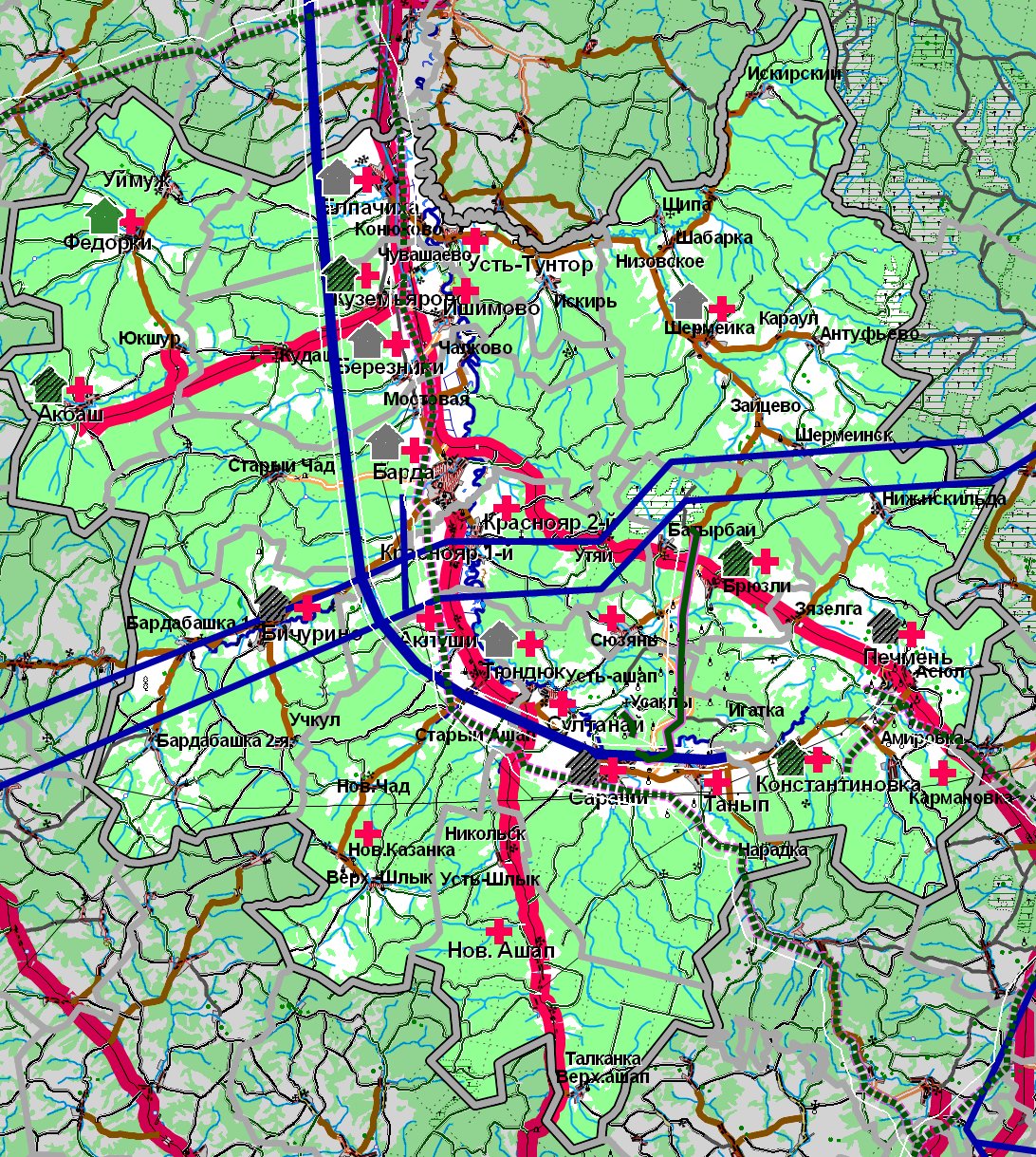 Приложение 2к ПрограммеРис.8 Схема территориального планированияОСНОВНЫЕ СЦЕНАРНЫЕ УСЛОВИЯ РАЗВИТИЯ ЭКОНОМИКИ БАРДЫМСКОГО РАЙОНА НА 2013-2016 ГОДЫОсновные показатели, представляемые для разработкипараметров прогноза социально-экономического развитияБардымского района Пермского края до 2016 года Приложение 3к ПрограммеПРОГНОЗ ОЖИДАЕМЫХ СОЦИАЛЬНО-ЭКОНОМИЧЕСКИХ РЕЗУЛЬТАТОВОТ РЕАЛИЗАЦИИ ПРОГРАММЫ СОЦИАЛЬНО-ЭКОНОМИЧЕСКОГО РАЗВИТИЯБАРДЫМСКОГО РАЙОНА (2012-2016 ГОДЫ)Приложение 4к программеПеречень проектов, программ и мероприятий на период 2014-2016 г.г.1.Развитие человеческого потенциала2.Экономическое развитиеПриродопользование и инфраструктура4.Развитие территории5.Развитие информационных и телекоммуникационных ресурсов Бардымского районаПАСПОРТ ПРОГРАММЫ4I. Общие положения11II. ОСНОВНОЕ ПОЛОЖЕНИЕ СОЦИАЛЬНО-ЭКОНОМИЧЕСКОГО РАЗВИТИЯ БАРДЫМСКОГО МУНИЦИПАЛЬНОГО РАЙОНА2.1. Направление «Развитие человеческого потенциала»172.1.1. Перечень и описание основных конкурентных преимуществ172.1.2. Перечень и описание конкурентного потенциала232.1.3. Перечень и описание основных проблем262.1.4. Перечень и описание основных угроз282.1.5. Сравнение сильных и слабых сторон, выводы 302.2. Направление «Экономическое развитие»312.2.1. Перечень и описание основных конкурентных преимуществ322.2.2. Перечень и описание конкурентного потенциала402.2.3. Перечень и описание основных проблем432.2.4. Перечень и описание основных угроз462.2.5. Сравнение сильных и слабых сторон, выводы 462.3. Направление «Природопользование и развитие инфраструктуры»482.3.1. Перечень и описание основных конкурентных преимуществ482.3.2. Перечень и описание конкурентного потенциала532.3.3. Перечень и описание основных проблем552.3.4. Перечень и описание основных угроз562.3.5. Сравнение сильных и слабых сторон, выводы 572.4. Направление «Развитие территории»582.4.1. Перечень и описание основных конкурентных преимуществ652.4.2. Перечень и описание конкурентного потенциала652.4.3. Перечень и описание основных проблем652.4.4. Перечень и описание основных угроз662.4.5. Сравнение сильных и слабых сторон, выводы 662.5. Направление «Развитие информационных и телекоммуникационных ресурсов Бардымского района»672.5.1. Перечень и описание основных конкурентных преимуществ672.5.2. Перечень и описание конкурентного потенциала682.5.3. Перечень и описание основных проблем692.5.4. Перечень и описание основных угроз692.5.5. Сравнение сильных и слабых сторон, выводы 69III. ПРОГРАММА СОЦИАЛЬНО-ЭКОНОМИЧЕСКОГО РАЗВИТИЯ БАРДЫМСКОГО МУНИЦИПАЛЬНОГО РАЙОНА3.1. Главные стратегические цели713.2. Цели и задачи по направлениям на плановый период 2014-2016 гг.713.2.1. Направление 1. «Развитие человеческого потенциала»713.2.2. Направление 2. «Экономическое развитие»903.2.4. Направление 4. «Природопользование и инфраструктура»943.2.5. Направление 5. «Развитие территории»983.2.6. Направление 6. «Развитие информационных и телекоммуникационных ресурсов Бардымского муниципального района»100I V. Заключительные положения101V. ПриложенияПриложение 1. Оценка итогов и сложившихся тенденций социально-экономического развития Бардымского муниципального района Пермского края за 2011-2013 годы, характеристика текущего состояния экономики и социальной сферы, анализ проблем развития района104Приложение 2. Основные сценарные условия развития экономики Бардымского муниципального района Пермского края на 2013-2016 годы116Приложение 3. Прогноз ожидаемых социально-экономических результатов от реализации программы социально-экономического развития Бардымского муниципального района Пермского края (2014-2016 г.г.)119Приложение 4. Перечень проектов, программ и мероприятий на период 2014-2016 г.г.124Приложение 5. Схема территориального планирования Бардымского муниципального районаПриложение 6. Программы социально-экономического развития сельских поселений Бардымского муниципального района Пермского краяНаименование программыПрограмма социально-экономического развития Бардымского муниципального района Пермского края на 2014-2016 годы Основание для разработки ПрограммыУстав Бардымского муниципального района, принятый решением Земского Собрания от 24.06.2005 №67Заказчик ПрограммыГлава муниципального района - глава администрации Бардымского муниципального районаРазработчик ПрограммыАдминистрация Бардымского муниципального районаЦель ПрограммыОбеспечение комплексного и сбалансированного развития Бардымского муниципального района, рост качества жизни  населения, улучшение демографической ситуацииГлавные цели на долгосрочную перспективу:развитие человеческого потенциала;экономическое развитие;природопользование и развитие инфраструктуры;развитие территорий;развитие информационных и телекоммуникационных ресурсов района Задачи Программы1) в сфере развития человеческого потенциала -стабилизация численности населения;увеличение средней продолжительности жизни;повышение качества жизни населения;общественная безопасность;2) в сфере экономического развития -повышение инвестиционной привлекательности района;увеличение доходов населения;поддержка районных производителей;развитие малого и среднего предпринимательства; научно-техническое и инновационное развитие экономики;увеличение доходов бюджета;3) в сфере природопользования и инфраструктуры -создание комфортной и благоустроенной среды поселений;повышение качества инфраструктуры района;максимизация доходов от использования ресурсов; обеспечение безопасной экологической среды;4) в сфере развития территорий -создание условий для обеспечения эффективного местного самоуправления;5) в сфере развития информационных и телекоммуникационных ресурсов района-МБУ МТРВ “Притулвье”Газета «Тан» («Рассвет»)Сроки реализации Программы2014-2016 годыОсновные разделы Программыразвитие человеческого потенциала экономическое развитиеприродопользование и инфраструктураразвитие территорий развитие информационных и телекоммуникационных ресурсов Бардымского районаИсполнители Программыорганы исполнительной власти Бардымского района; органы местного самоуправления Бардымского района; организации, определяемые в качестве исполнителей программных мероприятий на конкурсной основе в соответствии с федеральным законодательствомОбъемы и источники финансирования ПрограммыСредства муниципальных бюджетов;Средства бюджета Пермского края;Средства федерального бюджета;Внебюджетные источникиОсновные ожидаемые результаты реализации Программы 1. Развитие человеческого потенциала:                                  1.1. Достижение устойчивых позитивных тенденций в        демографической динамике Бардымского района  и стабилизация   численности населения района на уровне не менее 25570 человек к концу 2016 года.                               1.3. Увеличение доли обеспеченности местами в детских   дошкольных учреждениях детей от 3 до 7 лет до 100% от    нуждающихся к концу 2016 года.     1.4. Повышение заработной платы педагогических работников дошкольных учреждений  до 100% в отношении к средней  заработной плате в сфере общего образовании1.5.повышение доли детей школьного возраста, посещающих занятия спортивных секций до 40% в общем количестве детей соответствующего возраста1.6.Повышение удовлетворенности населения качеством общего образования до 80 %1.7. Получение бессрочных лицензий  на образовательную деятельность в 100% образовательных организаций (24)1.8. повышение доли обучающихся детей-инвалидов, которым созданы условия для дистанционного образования до 100% от нуждающихся в таком образовании1.9.увеличение доли учителей начальных классов, прошедших обучение по ФГОС до 100%1.10. увеличение доли учителей основной школы, прошедших обучение по ФГОС до 80%1.11. увеличение доли победителей и призеров всероссийских и международных олимпиад и конкурсов до 12% от общего количества участников1.12. охват 80% учащихся общеобразовательных школ услугой «Электронный дневник» 1.13.повышение  заработной платы педагогических работников образовательных  учреждений  общего образования до 100% в отношении к средней  заработной плате в сфере экономики1.14.Повышение социального благополучия семей с детьми.1.15.100 % охват летним оздоровлением детей, находящихся в СОП и «группе риска».1.16.Снижение количества преступлений, совершенных несовершеннолетними.                                  1.17. Повышение заработной платы врачей  до 184% к 2016г. по отношению к средней  заработной плате  в экономике.1.18. Снижение смертности населения в трудоспособном возрасте от внешних причин до 11,4%.1.19. Достичь укомплектованности среднего медицинского персонала  в ФАПах в % к 2016 г до 85%. 1.20.Увеличить охват диспансерным наблюдением больных с заболеваниями, характеризующимися повышенным артериальным давлением, к до 2016г до 49,0%.1.21.Уменьшить показатели запущенности онкологических заболеваний видимых локализаций ( Рак прямой кишки – РПК; рак молочной железы – РМЖ; рак шейки матки –РШМ в % )  к 2016г    РПК -46,8 %; РМЖ -27,1 % ; РШМ – 48,5 %.1.16.Коэффициент младенческой смертности(промилле) к 2016 г  не выше 7,5 промилле.1.22.Достичь удовлетворенности населения медицинской помощью 60,% от числа опрошенных.1.23. Повышение доступности объектов соцкультбыта для жителей Бардымского муниципального района (укрепление материально-технической базы  КДК, приведение в нормативное состояние объектов соцкультбыта, привлечение специализированных кадров в сельские поселения).1.24. Повышение заработной платы работников сферы культуры, через привлечение внебюджетных средств, достижение к 2016 году до 70%. (гранты, проекты, уставная деятельность). 1.25. Увеличение доли объектов культурного наследия,     находящихся в удовлетворительном состоянии, не требующих проведения капитального ремонта, от общего количества    объектов культурного наследия, расположенных на   территории Бардымского района, до 33% к концу 2016 года.        1.26. Увеличение доли сельских библиотек подключенных к сети Интернет, 100% компьютеризация библиотек.1.27. Увеличение доли населения занимающихся физической культурой и спортом  к 2016 году до 20% от общего числа населения.1.28. Увеличение количества детей, завоевавших  звание дипломанта и лауреата в международных,  всероссийских конкурсах.1.29. Увеличение числа обслуженных однодневных посетителей – экскурсантов к 2016 году до 100%.1.30. Увеличение охвата учащихся образовательных школ художественным образованием. 1.31. Снижение роста преступлений в общественных местах, в т. ч. на улицах на 9,8%.1.32. Снижение количества тяжких и особо тяжких преступлений на 12%. 1.33. Снижение количества преступлений совершаемых несовершеннолетними на 7,9 %.1.34. Снижение количества  ДТП с пострадавшими на 7%.1.35. Снижение количества преступлений совершенных в состоянии алкогольного опьянения на 4,9 %2. Экономическая политика:                               2.1. Увеличение объема выручки (с учетом налогов и       аналогичных обязательных платежей) от продажи товаров,   продукции, работ, услуг индивидуальных предпринимателей  до 350 млн. рублей к концу 2016 года.                   2.2. Увеличение доли конкурентоспособных                 сельскохозяйственных предприятий района до 90% с годовой выручкой не менее 15 млн. руб. к концу 2016 года.                                                    2.3.Увеличение количества зарегистрированных субъектов  малого и среднего предпринимательства до 32- ед. из расчета на 1000 чел. населения к концу 2016 года.                                          2.4.Увеличение размера средней номинальной начисленной заработной платы работников, занятых в сфере экономики района, до уровня 28670 рублей к концу 2016 года.         2.5.Снижение уровня регистрируемой безработицы (в среднем за год) до 3,0% от экономически активного населения к концу 2016 года.2.6.Увеличение объема поступлений в бюджет района налоговых доходов до уровня 69,9 млн.рублей к концу 2016 года.3. Природопользование и инфраструктура:                  3.1.Увеличение объема вводимого в районе жилья до уровня  не менее 7,7 тыс. кв. м в год к концу 2016 года.      3.2.Увеличение доли населения, обеспеченного питьевой водой, отвечающей требованиям санитарного законодательства до уровня не менее 90% к концу 2016 года.3.3.Увеличение количества населенных пунктов, газифицированных природным газом до уровня не менее 14 к концу 2016 года.3.4.Сокращение количества ДТП на автомобильных дорогах регионального и межмуниципального значения до уровня не менее 30 к концу 2016 года.3.5.Введение в эксплуатацию одного объекта переработки и захоронения отходов.3.6.Увеличение доли поселений, обеспеченных сотовой    связью, до 86% к концу 2016 года.                      3.7.Увеличение площади вовлеченных в оборот земельных   участков под жилищное строительство, строительство промышленных предприятий и промышленных парков за период с 2013 по 2016 год до 10 га.                           3.8.Увеличение поступлений по земельному налогу, арендной плате за землю и доходам от продажи земельных   участков в консолидированный бюджет края до 40,1 млн. рублей к концу 2016 года.  4. Территориальное развитие:                             4.1.Увеличение индекса обеспеченности бюджетов сельских поселений (собственных доходов сельских поселений) до уровня  0,5 к концу 2016 года.4.2.Обеспечение обучения по программам повышения квалификации не менее 36 муниципальных служащих за период с 2014 по 2016 год.4.3.Увеличение доли налоговых, неналоговых доходов консолидированного бюджета муниципального района в общем объеме доходов консолидированного бюджета муниципального района (без учета субвенций) до 26,5% к концу 2016 года.4.4.Уменьшение доли текущих расходов в расходах консолидированных бюджетов муниципальных районов и городских округов до 75% к концу 2016 года.4.5.Уменьшение доли расходов на содержание органов местного самоуправления края в общем объеме расходов к концу 2016 года, в том числе: муниципального района - до 7%; сельских поселений - до 45%.4.6.Обеспечение освоения средств федерального, краевого, местного бюджетов на уровне 95% до 2016 года включительно.5.Развитие информационных и телекоммуникационных ресурсов района5.1.Увеличение информированности населения о текущих событиях района, деятельности Администрации района и Земского Собрания, до 90% к концу 2016 года.5.2.Увеличение молодых граждан Бардымского района, участвующих в политической, общественной и социально-культурной жизни района, до 40% к концу 2016 года.5.3.Увеличение передач, публикаций направленных на популяризацию массового спорта и здорового образа жизни, до 60% к концу 2016 года.5.4.Увеличение передач, публикаций, направленных на cохранение и развитие языка, культуры, национальных традиций, в общем объеме до 100% к концу 2016 года.Система организации контроля за реализацией ПрограммыКонтроль осуществляется главой муниципального района - глава администрации Бардымского муниципального района, администрацией Бардымского муниципального района, Земским Собранием Бардымского муниципального района, контрольно-счетной палатой Бардымского муниципального района в соответствии с полномочиями, установленными федеральным и краевым законодательством, муниципальными правовыми актами Бардымского муниципального районаОтветственный за реализацию ПрограммыАдминистрация Бардымского муниципального района1) в сфере развития человеческого потенциала -стабилизация численности населения;увеличение средней продолжительности жизни;повышение качества жизни населения;общественная безопасность;2) в сфере экономического развития -привлечение инвестиций и улучшение инвестиционного климата создание условий для эффективной реализации инвестиционных проектов содействие увеличению объема и оптимизации структуры инвестиций в экономику районамодернизация отраслей экономикиповышение эффективности и прибыльности бизнесаувеличение доходов бизнеса через традиционные формы поддержки экономики»увеличение доходов бюджета3) в сфере природопользования и инфраструктуры -создание комфортной и благоустроенной среды поселений;повышение качества инфраструктуры района;максимизация доходов от использования ресурсов; обеспечение безопасной экологической среды;4) в сфере развития территорий -создание условий для обеспечения эффективного местного самоуправления;5) в сфере развития информационных и телекоммуникационных систем и ресурсов района-МБУ МТРВ “Притулвье”Газета «Тан» («Рассвет»)ДоходыОбъем, %Налоговые и неналоговые доходы                  13,5 Безвозмездные поступления от других бюджетов бюджетной системы РФ       84,5 Прочие безвозмездные поступления2,4 Наименование доходов2010 г.2011 г.2012 г.Прогноз 2013 г.Прогноз 2014г.Прогноз 2015 г.Прогноз 2016 г.Прогноз2020 г123456789Налоговые и неналоговые доходы 136242133603120928122300141023149695163860192183В том числе   налоговые1047841000808473891647104461111016122637146631Налог на      доходы        
физических лиц4698349526503066498650434533585688068256Единый налог  на вмененный  доход         49876387741465427340776682789401Единый   сельскохозяйственный налог3441552932620000Налог на   имущество     
организаций   2611926493000000Транспортный  налог         144529678189171203519708208522222626671Земельный    налог         24321108233622906458683272818737Налог на      имущество     
физических лиц4156515385342295016530656546785Госпошлина    52336161157213031273134714361723Прочие налоги 785747014232155552088225058Неналоговые   
доходы, всего 3145833523361903065336562386794122345552В том числе:  Доходы от использования  имущества     2781030117316352927234729367403915743073Плата за  негативное    
воздействие на окружающую  среду         585781573352436461491589Доходы от реализации    
имущества     41412220200000Доходы от продажи земли    454436663500000Штрафы        1826211113758191397147815751890Прочие  неналоговые   
доходы        369-4417421600000Дотации       167728212295227662231123212181195039193884203578Прочие межбюджетные трансферты    423700343476530525441945361364360621368828387269Безвозмездные 
поступления   17193191982154300000Всего доходов 738197700655896717795368714568705355726572783030Виды доходовОбъем,%Налог на доходы физических лиц                         41,6Налоги на совокупный доход                             6,Налоги на имущество                                    20,7Государственная пошлина                                1,3Доходы от использования муниципального имущества       26,2Платежи при пользовании природными ресурсами           0,5Доходы от продажи материальных и нематериальных активов0,7 Штрафы, санкции, возмещение ущерба                     1,1Прочие поступления                                     1,5Наименование с/пПРП "Приведение в нормативное состояние объектов соцсферы"ПРП "Приведение в нормативное состояние объектов соцсферы"ПРП "Приведение в нормативное состояние объектов соцсферы"ПРП "Приведение в нормативное состояние объектов соцсферы"ПРП "Приведение в нормативное состояние объектов соцсферы"ПРП "Приведение в нормативное состояние объектов соцсферы"ПРП "Новая школа"ПРП "Новая школа"ПРП "Новая школа"ПРП "Новая школа"ПРП "Новая школа"ПРП "Новая школа"ПРП "Качественное здравоохранение"ПРП "Качественное здравоохранение"ПРП "Качественное здравоохранение"ПРП "Качественное здравоохранение"ПРП "Качественное здравоохранение"ПРП "Качественное здравоохранение"Инвестиции, в т.ч. газификация, спортивные объектыИнвестиции, в т.ч. газификация, спортивные объектыИнвестиции, в т.ч. газификация, спортивные объектыИнвестиции, в т.ч. газификация, спортивные объектыИнвестиции, в т.ч. газификация, спортивные объектыИнвестиции, в т.ч. газификация, спортивные объектыПРП "Сельское жилье"ПРП "Сельское жилье"ПРП "Сельское жилье"ПРП "Сельское жилье"ПРП "Сельское жилье"ПРП "Сельское жилье"ПРП "Благоустройство"ПРП "Благоустройство"ПРП "Благоустройство"ПРП "Благоустройство"ПРП "Благоустройство"Наименование с/п2011201120122012201320132011201120122012201320132011201120122012201320132011201120122012201320132011201120122012201320132012201220132013Наименование с/пВыделено, тыс.руб.Освоено, тыс. руб.Выделено, тыс.руб.Освоено, тыс. руб.Выделено, тыс.руб.Освоено, тыс. руб.Выделено, тыс.руб.Освоено, тыс. руб.Выделено, тыс.руб.Освоено, тыс. руб.Выделено, тыс.руб.Освоено, тыс. руб.Выделено, тыс.руб.Освоено, тыс. руб.Выделено, тыс.руб.Освоено, тыс. руб.Выделено, тыс.руб.Освоено, тыс. руб.Выделено, тыс.руб.Освоено, тыс. руб.Выделено, тыс.руб.Освоено, тыс. руб.Выделено, тыс.руб.Освоено, тыс. руб.Выделено, тыс.руб.Освоено, тыс. руб.Выделено, тыс.руб.Освоено, тыс. руб.Выделено, тыс.руб.Освоено, тыс. руб.Выделено, тыс.руб.Выделено, тыс.руб.Освоено, тыс. руб.Выделено, тыс.руб.Освоено, тыс. руб.1Бардымское 1 186,71 186,73 347,13 347,11 568,2568,26 585,65 296,511 822,511 822,5571,2571,24 574,90,013 312,9372,948 651,434 838,124 889,610 619,47 877,77 877,7841,0841,02 4982 4983476,12115,92Березниковское611,9611,9190,1152,8636,7636,71 747,71 747,72 538,1687,22 309,81 423,1300,0300,0380,4380,4403,7259,23Бичуринское960,0772,18 394,18 394,1300,0300,0379,8379,8642,8561,04Брюзлинское665,3665,3255,0255,045,045,0232,5187,01 798,71 798,746,546,5601,9601,933 933,527 678,27 378,26 271,2200,0200,0321,766,85Елпачихинское10,810,8878,7878,75 332,94 289,05 593,35 593,3198,5198,52 890,81 220,21 832,2161,5500,0500,0388,8388,8672,3119,76Красноярское347,3279,30,00,0980,0756,312 382,2263,0500,0500,0702,3702,3777,6777,6803,8196,67Новоашапское300,0300,00,00,0230,0230,0100,0100,0181,7181,68Печменское633,6633,61 398,01 398,01 806,21 452,64 173,44 173,4310,10,071,041,0600,0600,0608,1152,09Сарашевское73,573,5584,8584,81 754,21 754,21 862,91 498,211 245,411 245,4333,2333,26 726,30,07 426,33 511,74 714,31 000,01 000,0954,3238,610Тюндюковское558,5449,21 545,91 545,9520,8520,8746,3597,01 757,4361,01 192,60,0300,0300,0990,3106,411Федорковское469,0469,0111,889,94 015,54 015,5400,7400,7120,5120,5100,0100,0488,3488,3342,8012Шермейское475,0475,01 140,01 140,0298,1239,8120,0120,0100,0100,0371,641,3Всего3 481,83 481,84 661,94 661,97 253,16 253,118 285,914 706,449 575,549 575,53 818,63 818,64 885,021 387,41 571,898 369,069 214,254 698,918 738,211 877,711 877,72 791,82 791,81 166,41 166,49 769,24 039,1Рit = ПфitРit = ПпitHt =SUM Рitm1x 100Ht =mx 100Эt =Htx 100Эt =Stx 100                                                            Года Название 2010 2011 2012 Численность экономически активного населения, человек 16372 16 244 16 155 Численность безработных, чел. 687 585 478 Среднемесячная заработная плата по району, с учетом нефтедобывающей и газовой отраслей, руб. 13 778 15 070 15 128,4 Среднемесячная заработная плата по району в бюджетной сфере, руб. 7 904,1 9 080,0 10 047,0 Среднемесячная заработная плата по району в сельском хозяйстве, руб. 5 152,4 6 262,0 8 422,2 Фонд заработной платы, млн.руб. 682 684 792 № п/п Показатель2010 г. 2011 г. 2012 г. 1Число погибших в результате преступлений, человек218172Число погибших в результате ДТП, человек114113Количество преступлений на 10 000 населения, ед.157,9138,1188,64Количество несовершеннолетних лиц, совершивших преступления913145Количество лиц, ранее судимых совершивших преступления10087936Количество лиц, совершивших преступления в состоянии опьянения729771    Показатели        Единица        измерения    ПрогнозПрогнозПрогнозПрогноз    Показатели        Единица        измерения    . .  .  .         1                2            3      4       5       6    1. Демографическиепоказатели        Численность       постоянного       населения         среднегодовая)     тыс. человек  25,54925,55525,56025,570Общий коэффициент рождаемости       число родившихсяна 1000 человек  населения    16,216,216,316,3Общий коэффициент смертности        число умерших на 1000 человек   населения    18,518,518,418,3Коэффициент       естественного     прироста населенияна 1000 человек населения    -2,3-2,3-2,1-2,02. Добыча полезныхископаемых        Объем отгруженных товаров           собственного      производства,     выполненных работ и услуг           собственными      силами               млн. руб.    8,0608,9379,2499,776Индекс-дефлятор   % к предыдущему  году      103,2103,5105,7105,53. Обрабатывающие производства      Объем отгруженных товаров           собственного      производства,     выполненных работ и услуг           собственными      силами               млн. руб.    0,72960,75800,80,8432Индекс-дефлятор   % к предыдущему  году      103,5103,9105,6105,44. Производство и распределение     электроэнергии,   газа и воды       Объем отгруженных товаров           собственного      производства,     выполненных работ и услуг           собственными      силами               млн. руб.    0,7430,83220,93211,0067Индекс-дефлятор   % к предыдущему году      111,3112,0112,0108,05. Рынок товаров иуслуг             Индекс            потребительских   цен за период с   начала года (на   конец периода)     к        соответствующемупериоду     предыдущего    года, %     106,2107,8107,2106,1Оборот розничной  торговли             млн. руб.    % к предыдущему году в     сопоставимых  ценах      422,3442,5463,3485,1Индекс-дефлятор   оборота розничной торговли          % к предыдущему  году      106,2104,7104,7104,76. Инвестиции     Объем инвестиций  (в основной       капитал) за счет  всех источников   финансирования       млн. руб.    78,182,787,893,5Индекс-дефлятор   % к предыдущему  году      105,9105,8106,2106,5Государственные и муниципальные     инвестиции (в     основной капитал) всего, в т.ч.:       млн. руб.    75,780,285,288,0из бюджетов       субъектов         Федерации            млн. руб.    31,933,035,037,3из местного       бюджета              млн. руб.    22,123,424,826,4Ввод жилья        тыс. кв. м общейплощади     7,37,47,57,67. Финансы        Доходы            консолидированногобюджета района            млн. руб.    795,4714,6705,3726,6в том числе       трансферты из других   бюджета          млн. руб.    673,1573,5555,7562,7Расходы           консолидированногобюджета района            млн. руб.    796714,6705,3726,6Профицит          (+)/дефицит (-)   консолидированногобюджета района            млн. руб.    -0,6---8. Денежные доходыи расходы         населения         Численность       населения с       денежными доходаминиже прожиточного минимума в % ко   всему населению      % ко всему      населению    18,518,518,318,29. Труд и         занятость         Численность       экономически      активного         населения           человек  13480134501345013450Численность       безработных,      зарегистрированныхв службах         занятости (в      среднем за период)  человек  450450450450Уровень           зарегистрированнойбезработицы       % к экономическиактивному     населению    3,33,33,33,3Фонд начисленной  заработной платы  по полному кругу  предприятий          млн. руб.    Целевой показатель2012факт    2013(прогноз)    2014(прогноз)    2015(прогноз)    2016(прогноз)                           2                                             3      4      5      6    7СОЦИАЛЬНАЯ ПОЛИТИКА                                                                                                    Численность по состоянию населения на начало года, чел.25,3425,54925,55525,5625,57Число родившихся за период с начала года, чел.410450500500500Число детей, родившихся в семьях участницах программы «Обеспечение жильем молодых семей в Бардымском районе», чел. 7160657075Суммарный коэффициент рождаемости, ед.16,016,516,517,017,0Доля многодетных семей, обеспеченных земельными участками в собственность бесплатно, от числа многодетных семей, поставленных на учет, %2533,3354045Доля детей в возрасте от 3 до 7 лет, стоящих в очереди для определения в дошкольные образовательные учреждения, %3,46,13,500Доля дошкольных образовательных учреждений, имеющих лицензию на образовательную деятельность, %100100100100100Количество негосударственных поставщиков услуг дошкольного образования, ед.12222Отношение средней заработной платы педагогических работников дошкольных образовательных учреждений к средней заработной плате в сфере общего образования в Бардымском районе, %80100100100100Общее число умерших за период с начала года, чел.471489489489489Ожидаемая продолжительность жизни, лет.67,069,069,069,069,0Уровень обеспеченности населения спортивными сооружениями исходя из их единовременной пропускной способности, %2021222324Доля населения, систематически занимающегося физической культурой и спортом, %18,919,0202020Доля детей школьного возраста, посещающих занятия физкультурно- оздоровительных групп и спортивных Секций, в общем количестве детей соответствующего возраста, %3236404042Доля тренерско- преподавательского состава, имеющего среднее и высшее специальное образование в области физической культуры и спорта, %4546474848Удовлетворенность населения качеством общего образования, % от числа опрошенных7175808080Доля средств, выделенных на материальное обеспечение малокомплектным школам от объема дополнительных средств по фонду оплаты труда, %1010101010Доля общеобразовательных учреждений, имеющих лицензии на образовательную деятельность, %100100100100100Количество детей, для обучения которых используются дистанционные формы обучения, чел.33455Доля детей инвалидов, обучающихся в общеобразовательных учреждениях, которым созданы условия для дистанционного обучения, %1008080100100Доля выпускников 11-х классов, получивших аттестаты о среднем образовании, %99,3100100100100Превышение среднего балла по всем предметам ЕГЭ в Бардымском районе, ед.6,86,66,66,66,6Доля учителей начальных классов, прошедших обучение по ФГОС, %73,789100100100Доля учителей основной школы, прошедших обучение по ФГОС, %17467085100Доля учащихся Бардымского района, ставших победителями и призерами всероссийских и международных олимпиад и конкурсов, от общего количества участников, %1010121213Охват учащихся общеобразовательных школ Бардымского района услугой «Электронный дневник», %8688808080Отношение средней заработной платы педагогических работников образовательных учреждений общего образования к средней заработной плате, %80100100100100Охват общественно- государственным контролем образовательных учреждений различных типов в части соблюдения ФГОС, %100100100100100Коэффициент младенческой смертности (число умерших в возрасте до 1 года на 1000 родившихся живыми ), промилле4,47,57,57,57,5Удовлетворенность населения медицинской помощью , % от числа опрошенных 46,2%50,0%56,0%60%60%Запущенность онкологических заболеваний видимых локализаций ( Рак прямой кишки – РПК 46.8 рак молочной железы – РМЖ 27.1; рак шейки матки –РШМ  48.5 в %  РПК-100%(7из 7)РМЖ-33%(1 из3)РШМ57,1(4 из 7 )РПК48,8%РМЖ29,1%РШМ 50,5%РПК47,8%РМЖ 28,1%РШМ49,5%РПК-46,8%РМЖ27,1%РШМ48,5%РПК-46,8%РМЖ27,1%РШМ48,5% Укомплектованности средним медицинским персоналом в ФАПах в % 80,3%80,8%81%85%85%Охват диспансерным наблюдением больных с заболеваниями, характеризующимися повышенным артериальным давлением27,330,037,049%49%Отношение средней заработной платы врачей к средней заработной плате, % 91110,02138,2163,7184,6Доля муниципальных библиотек подключенных к сети Интернет, от общего числа библиотек, %27466577100Отношение средней заработной платы работников культуры к средней заработной плате, %2541506070Количество детей, ставших дипломатами и лауреатами международных и всероссийских конкурсов, чел.1818202030Охват учащихся образовательных школ с 1 по 9 класс художественным образованием (детская школа искусств, детская музыкальная школа, детская художественная школа), %15%15%17%17%17%Число обслуженных однодневных посетителей- экскурсантов, чел.64859000100001100012500Число паспортизованных туристских маршрутов, ед.----1Доля объектов культурного наследия, находящихся в удовлетворенном состоянии, от общего числа объектов культурного наследия, расположенных на территории района, %151512108Удельный вес молодых людей в возрасте от 14 до 30 лет, занятых в социальных, творческих и проектах иной направленности, %1520222530Доля объектов социальной сферы, доступных для инвалидов, % 23458Снижение количества преступлений, совершенных несовершеннолетними.109988Снижение количества общественно опасных деяний совершенных детьми в возрасте  до 14 лет.109887Общественная безопасность  Снижение количества тяжких и особо тяжких преступлений.1716151312Снижение количества  ДТП с пострадавшими.1110987Снижение доли преступлений, совершенных в общественных местах, %7,40,83,58,49,8Снижение количества преступлений совершаемых несовершеннолетними, %12 (- 7,7%)3,55,26,77,9Снижение количества преступлений совершенных в состоянии алкогольного опьянения, %1,42,33,94,34,9Экономическая политикаУвеличение объема выручки (с учетом налогов и аналогичных обязательных платежей) от продажи товаров,   продукции, работ, услуг индивидуальных предпринимателей, млн. руб.220235263306350Увеличение доли конкурентоспособных                 сельскохозяйственных предприятий района до  с годовой выручкой не менее 15 млн. руб., %      8787888990Увеличение количества зарегистрированных субъектов  малого и среднего предпринимательства до 32- ед. из расчета на 1000 чел., чел.2930313232Увеличение размера средней номинальной начисленной заработной платы работников, занятых в сфере экономики района, руб.                                                       1512818500220002540028670Численность занятых в частном секторе, тыс.руб.31153120312531303135Количество зарегистрированных субъектов малого и среднего предпринимательства, ед.743745749751752Уровень регистрируемой безработицы (в среднем за год), % к экономически активному населению3,33,23,23,13,0Объем налоговых и неналоговых доходов консолидированного бюджета района, млн.руб.120,9135,3141,0149,7163,9Природопользование и инфраструктураПриродопользование и инфраструктураПриродопользование и инфраструктураПриродопользование и инфраструктураПриродопользование и инфраструктураПриродопользование и инфраструктураВвод общей площади жилья (индивидуальное жилищное строительство), тыс.кв.м.7,37,47,57,67,7Объем средств краевого бюджета, привлеченных на реализацию мероприятий подпроекта «Ликвидация ветхих (аварийных) домов» приоритетного регионального проекта «Достойное жилье», млн.руб.2,68,3602,02,02,0Общая площадь многоквартирных домов на территории района, в которых проведен капитальный ремонт в рамках реализуемых на территории района программ, .кв.м.1532,0-7234,050005000Общая площадь расселенного аварийного и ветхого жилищного фонда в рамках реализуемых на территории района программ, тыс.кв.м.261,7260,4250,0250,0250,0Доля населения, обеспеченного питьевой водой, отвечающий требованиям санитарного законодательства, %5060708090Количество населенных пунктов, газифицированных природным газом, ед.811121314Количество ДТП на автомобильных дорогах регионального и межмуниципального значения, ед.3735333130Доля отходов потребления, направляемых на переработку с целью извлечения вторичного сырья, от массы образующихся твердых бытовых отходов, %0052050Количество введенных в эксплуатацию объектов переработки и захоронения отходов, ед.00011Покрытие сотовой связью территории района в местах жизнедеятельности населения (в границах поселения), %81,982838586Управление земельными ресурсами и имуществомУправление земельными ресурсами и имуществомУправление земельными ресурсами и имуществомУправление земельными ресурсами и имуществомУправление земельными ресурсами и имуществомУправление земельными ресурсами и имуществомПлощадь вовлеченных земельных участков под жилищное строительство и строительство промышленных предприятий и промышленных парков, га11,4610101010Поступление земельного налога, арендной платы за землю и доходов от продажи земельных участков в консолидированный бюджет района, млн.руб.33,933,236,140,140,1Территориальное развитиеТерриториальное развитиеТерриториальное развитиеТерриториальное развитиеТерриториальное развитиеТерриториальное развитиеИндекс обеспеченности бюджета муниципального района.1,211,211,211,211,21Индекс обеспеченности бюджетов сельских поселений0,30,40,40,40,5Количество муниципального служащих, прошедших программы повышения квалификации, чел.1213121212Доля налоговых, неналоговых доходов консолидированных бюджетов муниципальных районов в общем объеме доходов консолидированных бюджетов муниципальных районов (без учета субвенций), %22,326,526,526,526,5Доля расходов на содержание органов местного самоуправления района в общем объеме расходов, %, в том числе:муниципальных районов, %7,67,07,07,07,0Освоение средств фонда софинансирования расходов, %95,495959595Развитие информационных и телекоммуникационных систем и ресурсов Бардымского районаРазвитие информационных и телекоммуникационных систем и ресурсов Бардымского районаРазвитие информационных и телекоммуникационных систем и ресурсов Бардымского районаРазвитие информационных и телекоммуникационных систем и ресурсов Бардымского районаРазвитие информационных и телекоммуникационных систем и ресурсов Бардымского районаРазвитие информационных и телекоммуникационных систем и ресурсов Бардымского районаУровень удовлетворенности граждан района качеством предоставления государственных и муниципальных услуг, %00304060Доля граждан района, имеющих доступ к получению государственных и муниципальных услуг по принципу «одного окна» по месту пребывания, в том числе в многофункциональных центрах предоставления государственных услуг, %00204040Доля заявлений граждан района на получение государственных и муниципальных услуг в электронном виде, %00304060Доля государственных услуг, которые население может получить с использованием элементов информационных и телекоммуникационных технологий, в общем объеме государственных услуг, %0152550100Проблема Направление Мероприятие Источник финансированияОжидаемый результатОтветственные исполнители2014201520162017-2020Цель №1 «Стабилизация численности населения»Задача №1 «Повышение рождаемости»1.1. Мотивация родителей на рождение второго и последующих детейНедостаточное количество мест в муниципальных дошкольных образовательных учрежденияхСоздание дополнительных местПриобретение здания для размещения дошкольного образовательного учрежденияс.Барда – на 100 местс.Бичурино на 40 местМестный бюджетМестный бюджетКраевой бюджет34,0002,0006,000100% обеспечение детей в возрасте от 3 до 7 лет местами в ДОУУправление образования администрации Бардымского муниципального района (далее – РУО)Недостаточное количество мест в муниципальных дошкольных образовательных учрежденияхСоздание дополнительных местСтроительство зданий для размещения дошкольных образовательных учрежденийс.Барда - на 190 чел.Местный бюджетКраевой бюджет32,50097,500100% обеспечение детей в возрасте от 3 до 7 лет местами в ДОУУправление образования администрации Бардымского муниципального района (далее – РУО)Недостаточное количество мест в муниципальных дошкольных образовательных учрежденияхСоздание дополнительных местСтроительство зданий для размещения дошкольных образовательных учрежденийс.Барда - на 190 чел.Местный бюджетКраевой бюджет32,50097,500100% обеспечение детей в возрасте от 3 до 7 лет местами в ДОУУправление образования администрации Бардымского муниципального района (далее – РУО)Недостаточное количество мест в муниципальных дошкольных образовательных учрежденияхСоздание дополнительных местКапитальный ремонт здания под дошкольно-образовательные учреждение в с.Березники на 35 местМестный бюджетКраевой бюджет1,6006,400Управление образования администрации Бардымского муниципального района (далее – РУО)Недостаточное количество мест в муниципальных дошкольных образовательных учрежденияхОбеспечение выплат семьям, чьи дети не посещают муниципальные дошкольные образовательные учрежденияРешение ЗС от 29.01.2013 №611 «Об утверждении размеров выплаты семьям, имеющим детей в возрасте от 1,5 до 3 лет, не посещающих муниципальные образовательные учреждения»Местный бюджетКраевой бюджет12,62112,41311,37911,172Компенсация части затрат на домашнее воспитание ребенка семьям, чьи дети не имеют возможности посещать МДОУ (восстановление справедливости).Возможность выбора родителями формы дошкольного воспитания своих детей. Развитие семейных форм воспитания детей.Управление образования администрации Бардымского муниципального района (далее – РУО)Увеличение количества детей дошкольного возраста, находящихся в социально опасном положенииУправление сетью муниципальных дошкольных образовательных учреждений100% обеспечение местами в муниципальных дошкольных учреждениях детей достигших 5-ти летнего возраста; Местный бюджет87033433343Увеличение количества детей старше 5 лет, посещающих МДОУ  и   более качественная подготовка их к школеУправление образования администрации Бардымского муниципального района (далее – РУО)Увеличение количества детей дошкольного возраста, находящихся в социально опасном положенииУправление сетью муниципальных дошкольных образовательных учрежденийОткрытие групп в негосударственных ДОУ по муниципальному заказу.Местный бюджет87033433343Увеличение количества детей старше 5 лет, посещающих МДОУ  и   более качественная подготовка их к школеУправление образования администрации Бардымского муниципального района (далее – РУО)Увеличение количества детей дошкольного возраста, находящихся в социально опасном положенииУправление сетью муниципальных дошкольных образовательных учреждений100% обеспечение местами в муниципальных дошкольных учреждениях  детей из семей находящихся в социально опасном положении  Местный бюджет757575Увеличение количества детей старше 5 лет, посещающих МДОУ  и   более качественная подготовка их к школеУправление образования администрации Бардымского муниципального района (далее – РУО)Увеличение количества детей дошкольного возраста, находящихся в социально опасном положенииУправление сетью муниципальных дошкольных образовательных учрежденийВыделение финансовых средств для оплаты родительского взноса за содержание детей в ДОУ из семей со среднедушевым уровнем дохода ниже прожиточного минимума, имеющих детей и находящихся в социально опасном положенииМестный бюджет757575Увеличение количества детей старше 5 лет, посещающих МДОУ  и   более качественная подготовка их к школеУправление образования администрации Бардымского муниципального района (далее – РУО)Задача №2 «Снижение смертности»2.1. Снижение младенческой смертностиУвеличение показателя младенческой смертностиУлучшение материально-технической базы службы родовспоможения, отработка системы преемственности с реанимационно-консультативным центром детской клинической больницыФедеральный бюджет300030003000Снижение показателя младенческой смертностиБардымская центральная районная больница (далее – ЦРБ)2.2. Снижение смертности в иных возрастных группахНизкий темп снижения смертности, превышение уровня смертности от средне краевого показателяСнижение смертности от болезней системы кровообращенияВнедрение новых технологий диагностики и лечения сердечно-сосудистых заболеваний, маршрутизация, взаимодействие с первичными сосудистыми центрами.Приобретение аппарата Холтеровского мониторирования, экг аппараты,пульсоксиметры,дефибрилляторыВнедрение тромболизисной терапии в лечении  ОИММестный бюджет Федеральный бюджет42012501505015050Снижение смертностиЦРБНизкий темп снижения смертности, превышение уровня смертности от средне краевого показателяСнижение смертности от болезней системы кровообращенияУчастие в федеральной программе предупреждения наркомании и алкоголизмаФедеральный бюджет202020Снижение смертностиЦРБНизкий темп снижения смертности, превышение уровня смертности от средне краевого показателяСнижение смертности от онкологических болезнейПовышение качества профилактических осмотров, в т.ч. на выявление онкологической патологииФедеральный бюджет505050Снижение смертностиЦРБНизкий темп снижения смертности, превышение уровня смертности от средне краевого показателяСнижение смертности от онкологических болезнейУчастие в федеральной программе предупреждения онкологических заболеваний.                                           Обучение онколога.Федеральный бюджетМестный бюджет501005050Снижение смертностиЦРБНизкий темп снижения смертности, превышение уровня смертности от средне краевого показателяСнижение смертности от онкологических болезнейПриобретение момогрофа Краевой бюджет700Снижение смертностиЦРБНизкий темп снижения смертности, превышение уровня смертности от средне краевого показателяСнижение смертности от заболеваний органов дыханияВнедрение новых технологий диагностики и лечения заболеваний органов дыханияПриобретение передвижного флюрографаСпирографа НебулайзеровКислородных ингаляторовОбновление стационарного цифрового флюрографаОбучение пульмонолога.Краевой бюджетМестный бюджет4010035001001008500Снижение смертностиЦРБЗадача №3 «Обеспечение положительного сальдо миграции»3.1. Преобразование и развитие культурной среды3.1.1. Создание условий для сохранения культурно-исторического наследияНедостаточная доступность населению культурно-исторического наследия;Отсутствие систематичности в реставрации, учете и хранении музейных экспонатовФормирование, изучение и обеспечение сохранности музейного фондаПроведение краеведческих, этнографических, археологических научно-исследовательских работ. Создание новых экспозицийМестный бюджет506070100Расширение основных форм музейной деятельности. Изучение музейного фондаУправление культуры администрации Бардымского муниципального района (далее – УК)Недостаточная доступность населению культурно-исторического наследия;Отсутствие систематичности в реставрации, учете и хранении музейных экспонатовРасширение форм музейной деятельностиМестный бюджет202020-Увеличение количества посетителей музеяНедостаточная доступность населению культурно-исторического наследия;Отсутствие систематичности в реставрации, учете и хранении музейных экспонатовПроведение реставрационных работМестный бюджет505050100Обеспечение сохранности музейной коллекцииНедостаточная доступность населению культурно-исторического наследия;Отсутствие систематичности в реставрации, учете и хранении музейных экспонатовОбеспечение учета и хранение музейной коллекции. Ведение КАМИСМестный бюджет101010-Обеспечение сохранности коллекции, расширение возможности доступа посетителей к историко-культурному наследиюОтсутствие поддержки развития школьных и общественных музеевПовышение востребованности у населения основных форм музейной деятельности Проведение семинаров для руководителей школьных музеевМестный бюджет10101040Повышение доступности и привлекательности для населения, создание благоприятной среды для самореализацииОтсутствие поддержки развития школьных и общественных музеевПовышение востребованности у населения основных форм музейной деятельностиСоздание информационной средыМестный бюджет101010-Улучшение информативности населенияНедостаточно развита туристическая деятельность, недостаточная узнаваемость Создание вокруг Бардымского района благоприятной информационной средыРазработка туристических маршрутов  по районуМестный бюджет Внебюджетные средства10601020103040100Увеличение туристического потока в район, развитие инфраструктурыНедостаточно развита туристическая деятельность, недостаточная узнаваемость Создание вокруг Бардымского района благоприятной информационной средыИздание и распространение путеводителей, туристической картыМестный бюджет Внебюджетные средства10608016010020050100Увеличение туристического потока в район, развитие инфраструктурыНедостаточно развита туристическая деятельность, недостаточная узнаваемость Создание вокруг Бардымского района благоприятной информационной средыОткрытие информационно-туристического сайтаМестный бюджет0202525Увеличение туристического потока в район, развитие инфраструктуры3.1.2. Создание благоприятной среды для самореализации, проживания и пребывания на территории Бардымского района населенияУкрепление материально –технической базы учрежденийПриведение в нормативное состояние учреждений культурыОснащение учреждений культуры звукотехническими,  средствами, инвентарем и оборудованием, Местный бюджет 400,0-100-Повышение качества мероприятийНедостаточный уровень участия населения в культурно-досуговой деятельностиПривлечение населения к участию в самодеятельном народном творчествеУчастие творческих коллективов в фестивалях и конкурсах самодеятельного народного творчества и декоративно – прикладного искусства краевого, регионального, всероссийского, международного уровнейМестный бюджет Внебюджетные средстваКраевой бюджет400250331340025011044002501104400Сохранение и развитие самодеятельного народного творчества. Выявление народных талантов. Увеличение доли призеров и победителей. УКНедостаточно качественный уровень подготовленности спец. Невысокое качество проведения мерооприятийСотрудничество с ПГИИКСовершенствование информационно – культурного центра (ИКЦ) в Бардымском районеМестный бюджет 30303030Развитие ИКЦ в Бардымском муниципальном районе постредством выполнения условий договора с ФГШОУ ВПО ПГИИК на 2011 – 2015гг.Недостаточно качественный уровень подготовленности спец. Невысокое качество проведения мерооприятийОбобщение и распространение опыта культработниковОрганизация и проведение районного конкурса профессионального мастерства работников культуры и искусстваМестный бюджет20202020Творческий и профессиональный рост, самореализация культработников. Создание банка методических материало.Сохранение и развитие национальной культурыПроведение традиционный мероприятий,  в т.ч. этнокультурной направленности. Создание условий для обеспечения доступа различным группам гражданам культурным благам. Барда-Зиен (ежегодно)Местный бюджет 150015001500-Сохранение национальной самобытности; Выявление новых талантов, молодых исполнителей, самодеятельного народного творчества.Сохранение и развитие национальной культурыПроведение традиционный мероприятий,  в т.ч. этнокультурной направленности. Создание условий для обеспечения доступа различным группам гражданам культурным благам. Барда-Зиен (ежегодно)Краевой бюджет100100100100Сохранение национальной самобытности; Выявление новых талантов, молодых исполнителей, самодеятельного народного творчества.Сохранение и развитие национальной культурыПроведение традиционный мероприятий,  в т.ч. этнокультурной направленности. Создание условий для обеспечения доступа различным группам гражданам культурным благам. Барда-Зиен (ежегодно)Внебюджетные средства120012001200Сохранение национальной самобытности; Выявление новых талантов, молодых исполнителей, самодеятельного народного творчества.Сохранение и развитие национальной культурыПроведение традиционный мероприятий,  в т.ч. этнокультурной направленности. Создание условий для обеспечения доступа различным группам гражданам культурным благам.Краевой фестиваль татар и башкир «Туган ягым моннары».Местный бюджет20,0-20,0-Выявление новых талантов, молодых исполнителейСохранение и развитие национальной культурыПроведение традиционный мероприятий,  в т.ч. этнокультурной направленности. Создание условий для обеспечения доступа различным группам гражданам культурным благам.Краевой фестиваль татар и башкир «Туган ягым моннары».Краевой бюджет50,0Выявление новых талантов, молодых исполнителейСохранение и развитие национальной культурыПроведение традиционный мероприятий,  в т.ч. этнокультурной направленности. Создание условий для обеспечения доступа различным группам гражданам культурным благам.Районный этап Всероссийского фестиваля «Тугэрэк уен»Местный бюджет40,040,040,040,0Сохранение национальной самобытности Сохранение и развитие национальной культурыПроведение традиционный мероприятий,  в т.ч. этнокультурной направленности. Создание условий для обеспечения доступа различным группам гражданам культурным благам. Краевой фестиваль «ТУЛВИНСКИЙ ТАСТЫМАЛ»Местный бюджет20,020,0--Сохранение национальной самобытностиСохранение и развитие национальной культурыПроведение традиционный мероприятий,  в т.ч. этнокультурной направленности. Создание условий для обеспечения доступа различным группам гражданам культурным благам. Краевой фестиваль «БАРДЫМСКАЯ ТЮБЕТЕЙКА»Местный бюджет-20,020,0-Сохранение национальной самобытностиСохранение и развитие национальной культурыПроведение традиционный мероприятий,  в т.ч. этнокультурной направленности. Создание условий для обеспечения доступа различным группам гражданам культурным благам. Районный театральный фестиваль им. нар. артистки РТ Д.КузаевойМестный бюджет-30,0- Приобщение большего числа любителей театрального искусства. Выявление  талантовСохранение и развитие национальной культурыПроведение традиционный мероприятий,  в т.ч. этнокультурной направленности. Создание условий для обеспечения доступа различным группам гражданам культурным благам.Краевой фестиваль самодеятельных поэтов и композиторовМестный бюджет30,0-30,0-Выявление, поддержка и популяризация творчества самодеятельных поэтов и композиторов.Сохранение и развитие национальной культурыПроведение традиционный мероприятий,  в т.ч. этнокультурной направленности. Создание условий для обеспечения доступа различным группам гражданам культурным благам. Фестиваль хореографических коллективовМестный бюджет40,040,040,0-Приобщение большего числа любителей танцевального  искусства.  Развитие и поддержка коллективов.Сохранение и развитие национальной культурыПроведение традиционный мероприятий,  в т.ч. этнокультурной направленности. Создание условий для обеспечения доступа различным группам гражданам культурным благам. Фестиваль-конкурс творчества детей и юношества Местный бюджет20,020,020,020,0Выявление новых талантов, юных и молодых исполнителейРайонный телевизионный конкурс молодых исполнителей «Тол буйларынын моннары»Местный бюджет40,020,020,0Выявление новых талантов, юных и молодых исполнителейРайонный конкурс «Играй, гармонь!»Местный бюджет20,020,020,020,0Развитие и поддержка инструментального творчества. Районный конкурс патриотической песниМестный бюджет10,010,010,010,0Выявление новых талантов, участников самодеятельности Фестиваль-конкурс мастеров декор.-прикладного искусства.Местный бюджет20,0-10,010,0Сохранение национальной самобытности. Развитие ДПИ Районный праздник «Навруз».Местный бюджет160,0160,0160,0160,0Сохранение национальной самобытности. Развитие ДПИРайонный этап Всероссийского конкурса «Татар моны».Местный бюджет-40,040,040,0Выявление новых талантовТоржественное мероприятие, посвященного подведению итогов работы в социальной сфере.Местный бюджет45,045,045,045,0Творческий и профессиональный рост, самореализация культработников.II этап кубка  России по авторалли « Ралли Барда – 2014»Местный бюджет300,0---Повышение имиджа территории Календарные праздники (8 марта, Новый год, и.т.д.)Местный бюджет15,015,015,015,0Отсутствие широкого охвата населения. Недостаточное количество клубных формированийУвеличение доли населения, принимающего участие в самодеятельном народном творчестве и в работе клубных формированийПроведение конкурсных мероприятий, доступных по содержанию ко всем категориям населенияМестный бюджет1005050-Обеспечение увеличения доли населения, участвующего в самодеятельном народном творчестве. Увеличение количества клубных формирований и расширение их составаНедостаточный уровень библиотечного обслуживанияПовышение качества библиотечного обслуживания населенияОбновление книжного фонда посредством комплектования фондов библиотек:- расходование средств на пополнение книжного фонда-финансирование подписки на периодические издания- приобретение литературы и периодических изданий на татарском, башкирском и других языкахМестный бюджет Федеральный, краевой бюджетВнебюджетные средства----Повышение обеспеченности печатными изданиями пользователей на 1000 чел. Обеспечение полноты выполнения информационных запросов.Недостаточный уровень библиотечного обслуживанияСодействие внедрению новых информационных технологий в библиотечное обслуживаниеСоздание автоматизированных рабочих местМестный бюджет Внебюджетные средства----Повышение качества библиотечного обслуживания, создание автоматизированной информационной среды с доступом читателей к библиотечным базам данных. Увеличение количества пользователейНедостаточный уровень библиотечного обслуживанияСодействие внедрению новых информационных технологий в библиотечное обслуживаниеПриобретение копировально-множительной техники (копир А3, лазерные и струйные принтеры, многофункциональное устройство с СНПЧ)Местный бюджет Краевой бюджетВнебюджетные средства-102030--Повышение качества библиотечного обслуживания, создание автоматизированной информационной среды с доступом читателей к библиотечным базам данных. Увеличение количества пользователейНедостаточный уровень библиотечного обслуживанияСодействие внедрению новых информационных технологий в библиотечное обслуживаниеТелефонизация и компьютеризация с выходом в интернет 11 поселенческих библиотекМестный бюджет 150,0150,0150,0150,0Повышение качества библиотечного обслуживания, создание автоматизированной информационной среды с доступом читателей к библиотечным базам данных. Увеличение количества пользователейНедостаточный уровень библиотечного обслуживанияСодействие внедрению новых информационных технологий в библиотечное обслуживаниеПриобретение программного оборудования для обеспечения доступа к справочно – поисковому аппарату библиотек, базам данных через интернет (АБИС,MARK, SOL  модуль)Местный бюджет Внебюджетные средства201,7201,7--Совершенствование новых информационных технологий, расширение возможности доступа читателей к информации на 30%Недостаточный уровень качества библиотечного обслуживанияТехническое оснащение библиотекСодействие внедрению новых информационных технологий в библиотечное обеспечениеСофинансирование мероприятий по приобретению компьютерного и демонстрационного оборудования (компьютер, МФУ, телевизор с демонстрационными функциями ) и на обучение сотрудников библиотек информационно – коммуникационным технологиям (Пост. Правительства Пермского края от 15.10.2012 №1080-п)Местный бюджет140,0140,0140,0140,0Недостаточный уровень качества библиотечного обслуживанияТехническое оснащение библиотекСодействие внедрению новых информационных технологий в библиотечное обеспечениеСофинансирование мероприятий по оснащению офисной и специальной библиотечной мебелью центральной и детской библиотек (Пост. Правительства Пермского края от 15.10.2012 №1080-п)Местный бюджет140,0140,0140,0140,03.1.3. Развитие муниципального района, сельских поселений как территорий, привлекательных для самореализации и проживания молодежиОпределение государственных приоритетов и позиций в вопросах   включения молодежи в процессы социально – экономического развития районаВключение молодежи в процессы социально-экономического развития районаПроведение и организация районного конкурса молодых предпринимателей «Лучший молодой предприниматель»Местный бюджет 5080Увеличение количества молодежи, вовлеченной в мероприятия социально-экономического развития районаУКОпределение государственных приоритетов и позиций в вопросах   включения молодежи в процессы социально – экономического развития районаВключение молодежи в процессы социально-экономического развития районаПроведение и организация районного конкурса молодых предпринимателей «Лучший молодой предприниматель»Внебюджетные средства2030Увеличение количества молодежи, вовлеченной в мероприятия социально-экономического развития районаУКОпределение государственных приоритетов и позиций в вопросах   включения молодежи в процессы социально – экономического развития районаВключение молодежи в процессы социально-экономического развития районаОрганизация и проведение фестиваля работающей молодежи «Завтра наступает сегодня»Увеличение количества молодежи, вовлеченной в мероприятия социально-экономического развития районаУКОпределение государственных приоритетов и позиций в вопросах   включения молодежи в процессы социально – экономического развития районаВключение молодежи в процессы социально-экономического развития районаОрганизация и проведение обучения общественных лидеров: «Школы актива», "Школы молодого политика"Увеличение количества молодежи, вовлеченной в мероприятия социально-экономического развития районаУКОпределение государственных приоритетов и позиций в вопросах   включения молодежи в процессы социально – экономического развития районаВключение молодежи в процессы социально-экономического развития районаФормирование активной гражданской позиции молодёжипрограмма «Молодежная политика Бардымского муниципального района на 2012-2015 годы»Формирование активной гражданской позиции молодёжипрограмма «Молодежная политика Бардымского муниципального района на 2012-2015 годы»Формирование активной гражданской позиции молодёжипрограмма «Молодежная политика Бардымского муниципального района на 2012-2015 годы»Формирование активной гражданской позиции молодёжипрограмма «Молодежная политика Бардымского муниципального района на 2012-2015 годы»Формирование активной гражданской позиции молодёжипрограмма «Молодежная политика Бардымского муниципального района на 2012-2015 годы»Формирование активной гражданской позиции молодёжипрограмма «Молодежная политика Бардымского муниципального района на 2012-2015 годы»Увеличение количества молодежи, вовлеченной в мероприятия социально-экономического развития районаУКСоздание условий для развития  молодежных организаций, студенческих отрядовПроблема трудоустройства молодёжиСодействие самореализации молодых людей в возрасте от 14 до 30 лет, занятых в социальных и творческих проектахНизкая активность  молодых людей в возрасте от 14 до 30 лет, занятых в социальных и творческих проектахОрганизация деятельности Молодежного парламента (создание цикла передач, встречи с населением района, поездки по обмену опытом в другие районы)Местный бюджет10,010,010,010,0Активизировать работу молодёжного парламента, вовлечение молодых людей в общественно – политическую жизнь района.Создание условий для развития  молодежных организаций, студенческих отрядовПроблема трудоустройства молодёжиСодействие самореализации молодых людей в возрасте от 14 до 30 лет, занятых в социальных и творческих проектахНизкая активность  молодых людей в возрасте от 14 до 30 лет, занятых в социальных и творческих проектахОрганизация деятельности Молодежного парламента (создание цикла передач, встречи с населением района, поездки по обмену опытом в другие районы)Местный бюджет10,010,010,010,0Активизировать работу молодёжного парламента, вовлечение молодых людей в общественно – политическую жизнь района.УКСоздание условий для развития  молодежных организаций, студенческих отрядовПроблема трудоустройства молодёжиСодействие самореализации молодых людей в возрасте от 14 до 30 лет, занятых в социальных и творческих проектахНизкая активность  молодых людей в возрасте от 14 до 30 лет, занятых в социальных и творческих проектахОрганизация деятельности Молодежного парламента (создание цикла передач, встречи с населением района, поездки по обмену опытом в другие районы)Местный бюджет10,010,010,010,0Активизировать работу молодёжного парламента, вовлечение молодых людей в общественно – политическую жизнь района.УКСоздание условий для развития  молодежных организаций, студенческих отрядовПроблема трудоустройства молодёжиСодействие самореализации молодых людей в возрасте от 14 до 30 лет, занятых в социальных и творческих проектахНизкая активность  молодых людей в возрасте от 14 до 30 лет, занятых в социальных и творческих проектахОрганизация деятельности Молодежного парламента (создание цикла передач, встречи с населением района, поездки по обмену опытом в другие районы)Местный бюджет10,010,010,010,0Активизировать работу молодёжного парламента, вовлечение молодых людей в общественно – политическую жизнь района.УКСоздание условий для развития  молодежных организаций, студенческих отрядовПроблема трудоустройства молодёжиСодействие самореализации молодых людей в возрасте от 14 до 30 лет, занятых в социальных и творческих проектахНизкая активность  молодых людей в возрасте от 14 до 30 лет, занятых в социальных и творческих проектахПроведение районного конкурс молодёжных проектов «Инициатива молодых – будущее района»Местный бюджет 70,070,070,070,0Вовлечение молодёжи в социальную политикуУКСоздание условий для развития  молодежных организаций, студенческих отрядовПроблема трудоустройства молодёжиСодействие самореализации молодых людей в возрасте от 14 до 30 лет, занятых в социальных и творческих проектахНизкая активность  молодых людей в возрасте от 14 до 30 лет, занятых в социальных и творческих проектахОрганизация и проведение районного конкурса «Лучший волонтер района»Местный бюджет 10,010,010,010,0Развитие волонтерского движения. УКСоздание условий для развития  молодежных организаций, студенческих отрядовПроблема трудоустройства молодёжиСодействие самореализации молодых людей в возрасте от 14 до 30 лет, занятых в социальных и творческих проектахНизкая активность  молодых людей в возрасте от 14 до 30 лет, занятых в социальных и творческих проектахФормирование культуры здорового образа жизни молодёжиФормирование культуры здорового образа жизни молодёжиФормирование культуры здорового образа жизни молодёжиФормирование культуры здорового образа жизни молодёжиФормирование культуры здорового образа жизни молодёжиФормирование культуры здорового образа жизни молодёжиУКСоздание условий для развития  молодежных организаций, студенческих отрядовПроблема трудоустройства молодёжиПроведение районного туристического фестиваля для молодёжи «Золотая пора»Местный бюджет40,040,040,040,0Формирование у молодёжи ценностных ориентаций на здоровый образ жизни.Создание условий для развития  молодежных организаций, студенческих отрядовПроблема трудоустройства молодёжиПроведение лекций, семинаров по пропаганде ЗОЖ. Издание брошюр, издание публикаций в газете «Рассвет» и создание видеосюжетов МТРВ «Притулвье»Местный бюджет10,010,010,010,0Повышение информированност и и молодёжи о ЗОЖ, профилактике ПАВ.Создание условий для развития  молодежных организаций, студенческих отрядовПроблема трудоустройства молодёжиСоздание условий для интеллектуального и творческого развитияСоздание условий для интеллектуального и творческого развитияСоздание условий для интеллектуального и творческого развитияСоздание условий для интеллектуального и творческого развитияСоздание условий для интеллектуального и творческого развитияСоздание условий для интеллектуального и творческого развитияСоздание условий для развития  молодежных организаций, студенческих отрядовПроблема трудоустройства молодёжиОрганизация и проведение межрайонного фестиваля творчества «Мы вместе»!»Местный бюджет35,035,035,035,0Развитие молодёжного творчества, организация позитивных форм досуга.Создание условий для развития  молодежных организаций, студенческих отрядовПроблема трудоустройства молодёжиПроведение районного конкурса почетного звания «Золотая молодежь»Местный бюджет30,030,030,030,0Поощрение и поддержка молодёжи с активной жизненной позицией.Создание условий для развития  молодежных организаций, студенческих отрядовПроблема трудоустройства молодёжиРазвитие и поддержка КВНского движения. Организация и проведение районной игры КВН, конкурса агитбригадМестный бюджет30,030,030,030,0Организация позитивных форм досугаСоздание условий для развития  молодежных организаций, студенческих отрядовПроблема трудоустройства молодёжиОрганизация районных мероприятий, конкурсов, фестивалей творчества молодежи Местный бюджет30,030,030,030,0Содействие развитию творчества молодёжи, организация позитивных форм досугаСоздание условий для развития  молодежных организаций, студенческих отрядовПроблема трудоустройства молодёжиУвеличение доли молодых людей в возрасте от 14 до 30 лет, имеющих временную трудовую занятость4.Содействие занятости и молодёжному предпринимательству4.Содействие занятости и молодёжному предпринимательству4.Содействие занятости и молодёжному предпринимательству4.Содействие занятости и молодёжному предпринимательству4.Содействие занятости и молодёжному предпринимательству4.Содействие занятости и молодёжному предпринимательствуСоздание условий для развития  молодежных организаций, студенческих отрядовПроблема трудоустройства молодёжиУвеличение доли молодых людей в возрасте от 14 до 30 лет, имеющих временную трудовую занятостьОрганизация и проведение семинаров, тренингов с приглашением специалистов по проблемам трудоустройства сельской молодёжиМестный бюджет22,522,522,522,5Обеспечение занятости подростков, помощь молодым людям в трудоустройствеСоздание условий для развития  молодежных организаций, студенческих отрядовПроблема трудоустройства молодёжиУвеличение доли молодых людей в возрасте от 14 до 30 лет, имеющих временную трудовую занятостьОрганизация субботников, трудовых десантов, экологических акций по благоустройству и озеленению районаМестный бюджет10,010,010,010,0Обеспечение занятости молодёжиСоздание условий для развития  молодежных организаций, студенческих отрядовПроблема трудоустройства молодёжиУвеличение доли молодых людей в возрасте от 14 до 30 лет, имеющих временную трудовую занятостьТрудоустройство молодёжи в летнее  время в трудовые отряды через ЦЗН (ЛТО)Местный бюджет10,010,010,010,0Обеспечение занятости молодёжиСоздание условий для развития  молодежных организаций, студенческих отрядовПроблема трудоустройства молодёжиУвеличение доли молодых людей в возрасте от 14 до 30 лет, имеющих временную трудовую занятость5.Поддержка молодой семьи5.Поддержка молодой семьи5.Поддержка молодой семьи5.Поддержка молодой семьи5.Поддержка молодой семьи5.Поддержка молодой семьи5.Поддержка молодой семьиСоздание условий для развития  молодежных организаций, студенческих отрядовПроблема трудоустройства молодёжиУвеличение доли молодых людей в возрасте от 14 до 30 лет, имеющих временную трудовую занятостьОрганизация  просветительской работы  по укреплению репродуктивного здоровья, сознательного и ответственного родительства.Местный бюджет5,01,01,0-Повышение статуса укрепления статуса молодой семьи, совершенствование семейного воспитания на основе национальных традиций.Создание условий для развития  молодежных организаций, студенческих отрядовПроблема трудоустройства молодёжиУвеличение доли молодых людей в возрасте от 14 до 30 лет, имеющих временную трудовую занятостьПоддержка  деятельности клубов молодых семей (организация и проведение районного фестиваля клубов молодых семей «Семья – это мы!», участие в краевом фестивале «Прикамская семья»)Местный бюджет30,030,030,030,0Активизация семейного творчестваСоздание условий для развития  молодежных организаций, студенческих отрядовПроблема трудоустройства молодёжиУвеличение доли молодых людей в возрасте от 14 до 30 лет, имеющих временную трудовую занятостьСоздание информационных листов для молодых семей желающих встать на учет для приобретения жилья и получения земель по инд. застройку.Местный бюджет1,01,01,01,0Повышение информированности молодых семей  желающих улучшить свои жилищные условия.Создание условий для развития  молодежных организаций, студенческих отрядовПроблема трудоустройства молодёжиУвеличение доли молодых людей в возрасте от 14 до 30 лет, имеющих временную трудовую занятость6.Развитие системы молодёжных объединений, волонтерского движения6.Развитие системы молодёжных объединений, волонтерского движения6.Развитие системы молодёжных объединений, волонтерского движения6.Развитие системы молодёжных объединений, волонтерского движения6.Развитие системы молодёжных объединений, волонтерского движения6.Развитие системы молодёжных объединений, волонтерского движенияСоздание условий для развития  молодежных организаций, студенческих отрядовПроблема трудоустройства молодёжиУвеличение доли молодых людей в возрасте от 14 до 30 лет, имеющих временную трудовую занятостьПроведение Дней молодежи в районе. Организация и проведение семинаров по обучению методике  и социального проектирования молодёжи.Местный бюджет25,025,025,025,0Вовлечение молодёжи в социальную практику.Создание условий для развития  молодежных организаций, студенческих отрядовПроблема трудоустройства молодёжиУвеличение доли молодых людей в возрасте от 14 до 30 лет, имеющих временную трудовую занятостьКонкурс  социальных мини-проектов, направленных на общественные инициативы и волонтерство, "Молодежь.  Инициатива. Добровольничество".Местный бюджет20,020,020,020,0Развитие волонтерского движения в районеСоздание условий для развития  молодежных организаций, студенческих отрядовПроблема трудоустройства молодёжиУвеличение доли молодых людей в возрасте от 14 до 30 лет, имеющих временную трудовую занятость7.Развитие  информационного и кадрового обеспечения молодёжи7.Развитие  информационного и кадрового обеспечения молодёжи7.Развитие  информационного и кадрового обеспечения молодёжи7.Развитие  информационного и кадрового обеспечения молодёжи7.Развитие  информационного и кадрового обеспечения молодёжи7.Развитие  информационного и кадрового обеспечения молодёжиСоздание условий для развития  молодежных организаций, студенческих отрядовПроблема трудоустройства молодёжиУвеличение доли молодых людей в возрасте от 14 до 30 лет, имеющих временную трудовую занятостьОрганизация и проведение районного конкурса работников сферы молодёжной политикиМестный бюджет5,05,05,05,0Повышение профессионального мастерстваСоздание условий для развития  молодежных организаций, студенческих отрядовПроблема трудоустройства молодёжиУвеличение доли молодых людей в возрасте от 14 до 30 лет, имеющих временную трудовую занятостьПовышение квалификации кадров молодёжных учреждений в сфере молодёжной политикиМестный бюджет5,05,05,05,0Повышение профессионального мастерстваУчастие в краевом. Всероссийском конкурсе  профессионального мастерства работников сферы молодёжной политикиМестный бюджет30,030,030,030,0Повышение профессионального мастерства8.Профилактика социальных явлений в молодёжной среде и профилактические мероприятия среди детей, оказавшихся в социально – опасном положении (СОП)8.Профилактика социальных явлений в молодёжной среде и профилактические мероприятия среди детей, оказавшихся в социально – опасном положении (СОП)8.Профилактика социальных явлений в молодёжной среде и профилактические мероприятия среди детей, оказавшихся в социально – опасном положении (СОП)8.Профилактика социальных явлений в молодёжной среде и профилактические мероприятия среди детей, оказавшихся в социально – опасном положении (СОП)8.Профилактика социальных явлений в молодёжной среде и профилактические мероприятия среди детей, оказавшихся в социально – опасном положении (СОП)8.Профилактика социальных явлений в молодёжной среде и профилактические мероприятия среди детей, оказавшихся в социально – опасном положении (СОП)Привлечение к активным формам отдыха подростков и молодёжи, состоящих на учёте в КДН и ПДН Отдела полиции.Местный бюджет10,01,01,0Снижение количества правонарушенийПроведение молодёжных акций, пропагандирующих ЗОЖ «Жизнь требует движения!», «Акция добрых дел», «Спорт против наркотиков», конкурса социальной рекламы «Новый взгляд».8,05,05,0Снижение количества правонарушенийОрганизация и проведение мероприятий для семей группа риска, находящихся в СОП20,010,010,0Организация досуга для детей и подростков группы особого риска.3.2. Качественное образование3.2.1. Повышение привлекательности общего образованияОтсутствие преемственности в деятельности детского сада и школыПовышение качества образования в начальной школеРеализация муниципальной комплексной программы «Организация преемственности в деятельности ДОУ и ОУ в рамках стандартов второго поколения на 2014-2016 гг»Местный бюджет600700700Повышение качества образования и обеспечение его непрерывностиРУООтсутствие системы поэтапного перехода на стандарты нового поколенияПовышение качества образованияРеализация муниципальной комплексной программы «Программа введения Федерального государственного образовательного стандарта начального общего образования и подготовки к внедрению Федерального государственного образовательного стандарта основного общего образования в общеобразовательных учреждениях Бардымского района на 2012-2015 годыМестный бюджет800800847Успешный переход на обучение по стандартам нового поколенияРУОНедостаточность общения и распротранения педагогического опыта по повышению качества образованияОрганизация конкурсов профессионального мастерства, научно- практических конференций, издание сборников по актуальным направлениям развития системы образования и из опыта – распространение опыта педагогов- победителей ПНП «Образование» на мероприятиях муниципального уровняМестный бюджет Краевой бюджет100200200Творческий и профессиональный рост педагогов, общественное признание результатов деятельности педагога, диссеминация положительного опыта работы педагогов, имеющих трудаРУОНедостаточный уровень результатов предметных олимпиад и конкурсов краевого всероссийского уровнейПоддержка одаренных детейРеализация муниципальной программы «Одаренные дети» на  2014-2016 ггМестный бюджет110011001100Поддержка одаренных учащихся и педагогов, работающих с одаренными детьми, введение системы поощрения их достижений, пополнение муниципальной базы одаренных детейРУОНедостаточная информированность учащихся и родителей об образовательном процессеРазвитие электронных услуг в сфере общего образованияУчастие в реализации регионального проекта «Телекоммуникационная образовательная сеть Пермского края (технология Web 2.0)»Краевой бюджет1631,61631,61631,6Доступность для родителей информации о расписании уроков, домашнем задании, оценках;  хранение  информации  обо всех изменениях в образовательной деятельности школы.  РУОНесоответствие условий ОУ требованиям безопасности образовательного процессФормирование современной инфраструктуры образовательных учреждений.Реализация муниципальной Программы подготовки общеобразовательных учреждений к лицензированию на 2010 – 2015 годыКраевой бюджетМестный бюджет60002000Приведение ОУ в соответствие с лицензионными требованиями и создание безопасных условий образовательного процесса.РУОНесоответствие условий ОУ требованиям безопасности образовательного процессФормирование современной инфраструктуры образовательных учреждений.Участие в реализации Приоритетного регионального проекта «Новая школа»Краевой бюджетМестный бюджет90003000150005000150005000Приведение ОУ в соответствие с лицензионными требованиями и создание безопасных условий образовательного процесса.РУОНедостаточные условия для беспрепятственного доступа детей- инвалидов в образовательные организацииОбеспечение прав детей-инвалидов на получение доступного качественного образованияРеализация муниципальной подпрограммы «Доступная среда» на 2012-2015Местный бюджет200503.2.2. Развитие дополнительного образования детейОтсутствие доступности проф образований для детей из сельских поселенийПовышение качества и доступности услуг в сфере дополнительного художественного образованияОрганизация подготовки и функционирования учебной площадки на базе Тюндюковской СОШМестный бюджет160100100Организация дополнительного художественного образования детей сельских поселенийУКОтсутствие доступности проф образований для детей из сельских поселенийПовышение качества и доступности услуг в сфере дополнительного художественного образованияПоддержка художественно одаренных детей. Участие в фестивалях и конкурсах различного уровняМестный бюджет757575Поддержка одаренных детей и работающих с ними преподавателейУКОтсутствие системы выявления и продвижения одаренных детейПовышение качества и доступности услуг в сфере дополнительного художественного образованияРазработка системы стимулирования продвинутых и одаренных детей и их наставниковМестный бюджет3060УКНизкая эффективность предоставляемых населению услугПовышение эффективности предоставляемых населению услуг в сфере дополнительного художественного образованияПовышение квалификации преподавателейМестный бюджет507090Наличие системы стимулирования творческого труда детейУКНизкая эффективность предоставляемых населению услугПовышение эффективности предоставляемых населению услуг в сфере дополнительного художественного образованияПриобретение нотных и методических изданийМестный бюджет505050Повышение эффективности услуг художественного образования в том числе введение новых предметов образовательных программ УКНизкая эффективность предоставляемых населению услугПовышение эффективности предоставляемых населению услуг в сфере дополнительного художественного образованияРазработка новых и образовательных программ по видам искусств, введение предметов по выборуНе требуетсяПовышение эффективности услуг художественного образования в том числе введение новых предметов образовательных программ УКНизкая эффективность предоставляемых населению услугПовышение эффективности предоставляемых населению услуг в сфере дополнительного художественного образованияУчастие в реализации проекта Министерства торговли Пермского края Краевой бюджетФедеральный бюджет5361139Повышение эффективности услуг художественного образования в том числе введение новых предметов образовательных программ УКЦель №2 «Эффективность функционирования системы сферы здравоохранения, культуры и искусства»Задача №1 «Приведение основных фондов в порядок»Низкая эффективность функционирования системы здравоохранения      Приведение основных фондов в соответствие в сфере здравоохраненияСтроительство модульного операционного блокаКраевой бюджет200001.Увеличение объема амбулатурно- поликлинических посещений2.Увеличение объема стационарной помощи за счет роста уровня госпитализации и сокращения пребывания на больничной койке3.Приведение объема оказания скорой медицинской помощи к федеральным нормативамЦРБ и Отдел капитального строительства и ЖКХ администрации Бардымского муниципального района (далее – ОКС и ЖКХ)Реконструкция Куземьяровской  ФАП в СВАМестный бюджет Краевой бюджет5001500Строительство Федорковского ФАПМестный бюджет Краевой бюджет5002000Строительство Брюзлинского ФАПМестный бюджетКраевой бюджет5002000Строительство ФАП в д.ИскильдаМестный бюджетКраевой бюджет5002000Строительство ФАП в с.2-КрасноярМестный бюджетКраевой бюджет5002000Строительство ФАП в д.БардабашкаМестный бюджет500Краевойбюджет2000Строительство ФАП в д. КармановкаМестный бюджетКраевойбюджет5002000Строительство ФАП в д.ИскирьМестный бюджет500Краевойбюджет2000Строительство патолого-анатомического отделенияМестный БюджетКраевой бюджет15004500Ремонт  кабинетов в поликлиникеМестный бюджетКраевойбюджет5001500Ремонт кабинетов в стоматологической поликлиникеОборудование приточно-вытяжной вентиляции в помещении лабораторииКраевой бюджет1500600Ремонт  рентгенкабинетаКраевой бюджет500Ремонт, реконструкция  эндоскопического кабинетаКраевой бюджет500Реконструкция канализации Краевой бюджет200Реконструкция горячего,холодного водоснабжения, теплоснабженияКраевой бюджет1500Ремонт крыши 4-х этажного лечебного корпусаКраевой бюджет1500Недостаточный уровень библиотечного обслуживанияПриведение основных фондов в порядок в сфере культуры и искусстваКапитальный ремонт детской библиотекиМестный бюджет Краевой бюджет850,02550,0Приведение в нормативное состояние учрежденияУК и ОКС и ЖКХНедостаточный уровень библиотечного обслуживанияПриведение основных фондов в порядок в сфере культуры и искусстваКапитальный ремонт читального зала центральной библиотекиМестный бюджет Краевой бюджет 500,01500,0Создание комфортной среды для пользователейУК и ОКС и ЖКХНедостаточный уровень библиотечного обслуживанияПриведение основных фондов в порядок в сфере культуры и искусстваОткрытие библиотеки-филиала в пос. ЮбилейныйМестный бюджет---Охват библиотечным обслуживанием жителей поселка, 500 читателейУК и ОКС и ЖКХНедостаточный уровень библиотечного обслуживанияПриведение основных фондов в порядок в сфере культуры и искусстваКапитальный ремонт здания ДШИМестный бюджет500Повышение качества образования, расширение услуг дополнительного образованияУК и ОКС и ЖКХНедостаточный уровень библиотечного обслуживанияПриведение основных фондов в порядок в сфере культуры и искусстваКапитальный ремонт районного краеведческого музеяКраевой бюджет1000Увеличение экспозиционных площадей, посещаемости на 50%УК и ОКС и ЖКХНедостаточный уровень библиотечного обслуживанияПриведение основных фондов в порядок в сфере культуры и искусстваУстановка охранной сигнализации в музееМестный бюджет100УК и ОКС и ЖКХНедостаточный уровень библиотечного обслуживанияПриведение основных фондов в порядок в сфере культуры и искусстваРемонт БЦКДСМестный бюджет Краевой бюджетВнебюджетные средства4400154001600Повышение посещаемости мероприятий, расширение услуг УК и ОКС и ЖКХНедостаточный уровень библиотечного обслуживанияПриведение основных фондов в порядок в сфере культуры и искусстваРемонт Мостовинского сельского клубаМ естный бюджет750УК и ОКС и ЖКХНедостаточный уровень библиотечного обслуживанияПриведение основных фондов в порядок в сфере культуры и искусстваРемонт Мостовинского сельского клубаКраевой бюджет2250УК и ОКС и ЖКХНедостаточный уровень библиотечного обслуживанияПриведение основных фондов в порядок в сфере культуры и искусстваКапитальный ремонт дома культуры в с. Краснояр-1Местный бюджет1250Повышение посещаемости мероприятий, расширение услуг УК и ОКС и ЖКХНедостаточный уровень библиотечного обслуживанияПриведение основных фондов в порядок в сфере культуры и искусстваКапитальный ремонт дома культуры в с. Краснояр-1Краевой бюджет2000Повышение посещаемости мероприятий, расширение услуг УК и ОКС и ЖКХНедостаточный уровень библиотечного обслуживанияПриведение основных фондов в порядок в сфере культуры и искусстваКап.ремонт Ишимовского  СДКМестный бюджет414,7Повышение посещаемости мероприятий, расширение услуг УК и ОКС и ЖКХНедостаточный уровень библиотечного обслуживанияПриведение основных фондов в порядок в сфере культуры и искусстваКап.ремонт Ишимовского  СДККраевой бюджет1244,1Повышение посещаемости мероприятий, расширение услуг УК и ОКС и ЖКХНедостаточный уровень библиотечного обслуживанияПриведение основных фондов в порядок в сфере культуры и искусстваКап.ремонт Куземьяровского  СДКМестный бюджет1000Повышение посещаемости мероприятий, расширение услуг УК и ОКС и ЖКХНедостаточный уровень библиотечного обслуживанияПриведение основных фондов в порядок в сфере культуры и искусстваКап.ремонт Кудашевского  СДКМестный бюджет700Повышение посещаемости мероприятий, расширение услуг УК и ОКС и ЖКХНедостаточный уровень библиотечного обслуживанияПриведение основных фондов в порядок в сфере культуры и искусстваКап.ремонт Кудашевского  СДККраевой бюджет2100УК и ОКС и ЖКХНедостаточный уровень библиотечного обслуживанияПриведение основных фондов в порядок в сфере культуры и искусстваРемонт КДК в с. БичуриноМестный бюджет695,5УК и ОКС и ЖКХНедостаточный уровень библиотечного обслуживанияПриведение основных фондов в порядок в сфере культуры и искусстваРемонт КДК в с. БичуриноКраевой бюджет2086,7УК и ОКС и ЖКХНедостаточный уровень библиотечного обслуживанияПриведение основных фондов в порядок в сфере культуры и искусстваКапитальный ремонт в Новоашапском СДКМестный бюджет400,5-УК и ОКС и ЖКХНедостаточный уровень библиотечного обслуживанияПриведение основных фондов в порядок в сфере культуры и искусстваКапитальный ремонт в Новоашапском СДККраевой бюджет1201,6УК и ОКС и ЖКХНедостаточный уровень библиотечного обслуживанияПриведение основных фондов в порядок в сфере культуры и искусстваКапитальный ремонт Константиновского, Кармановского, Искильдинского и Печменского СДКМестный бюджет848,6УК и ОКС и ЖКХНедостаточный уровень библиотечного обслуживанияПриведение основных фондов в порядок в сфере культуры и искусстваКапитальный ремонт Константиновского, Кармановского, Искильдинского и Печменского СДККраевой бюджет2545,9УК и ОКС и ЖКХНедостаточный уровень библиотечного обслуживанияПриведение основных фондов в порядок в сфере культуры и искусстваКапитальный ремонт Таныпского СДКМестный бюджетКраевой бюджет584,71754,2УК и ОКС и ЖКХНедостаточный уровень библиотечного обслуживанияПриведение основных фондов в порядок в сфере культуры и искусстваПроектирование  капитального ремонта Сарашевского СДКМестный бюджетКраевой бюджет7502250--УК и ОКС и ЖКХНедостаточный уровень библиотечного обслуживанияПриведение основных фондов в порядок в сфере культуры и искусстваРеконструкция здания бывшей администрации в д.Шабарка для размещения Шабарского СДКМестный бюджетКраевой бюджет----УК и ОКС и ЖКХНедостаточный уровень библиотечного обслуживанияРемонт Федорковского СДК МБУ «Федорковский КДК»Местный бюджет-729,2--Недостаточный уровень библиотечного обслуживанияРемонт Федорковского СДК МБУ «Федорковский КДК»Краевой бюджет-2187,5--Недостаточный уровень библиотечного обслуживания Ремонт Акбашевского СДКМестный бюджет-156,3--Недостаточный уровень библиотечного обслуживания Ремонт Акбашевского СДККраевой бюджет-469,0--Недостаточный уровень библиотечного обслуживанияРемонт Усть - Тунторского СДК МБУ «Елпачихинский КДК»Местный бюджет-466,0Недостаточный уровень библиотечного обслуживанияРемонт Усть - Тунторского СДК МБУ «Елпачихинский КДК»Краевой бюджет-1398,0Износ материально-технической базы МАЛОУ с/п «Колос»Приведение в соответствие основных фондов загородной базыКапитальный ремонт в загородной базе МАЛОУ с/п «Колос»Местный бюджетКраевой бюджетЗадача №2 «Доступность медицинской помощи, культуры и искусства»Низкая доступность и качество медицинской помощиДоступность медицинской помощиПриобретение диагностического лечебного оборудования в соответствии с порядками оказания медицинской помощиПо неврологии:ЭлектроэнцелографПротивопролежневые матрацыОборудование кабинета иглорефлексотерапии Итого:По оториноларингологии:РиноскопАппарат ультразвуковой ЛОР-ДОН 2Сканер ультразвуковой для носовых пазух(эхосинускоп)Итого:По дерматовенерологии:ДерматоскопЛупа с подсветкойКольпоскопКриодеструкторИтого:По офтальмологии:Щелевая лампаПанорамный офтальмоскопАвтоматический проектор знаков ДСР-900Бесконтактный пневмотонометр FT-100Периметр проекционныйНепрямой офтальмоскопБесконтактный тонометр ТГДцИтого:По стоматологии:РадиовизиографМуфельная печьЛитейная установкаАсистинаКомпрессор Печь керамическая( с функцией прессования керамики)Фрезерный аппарат Стоматологические установки ежегодно- 270,0х3года=810,0Галогеновые лампы  700х 10=7,0тИтого :        1974,0тЭндоскопический кабинетВидеомонитор                        30,0Отсасыватель медицинский  50,0Машина для обработки эндоскопов 50,0Кресло для бронхоскопии	42,0Итого: 172,0т По физиотерапииАппарат для гальванизации 5 шт 30,5х5=151,0Аппарат для магнитотерапии  « Полюс -101»  3 шт  47,0х3=141,0Аппарат для магнитотерапии « Полюс -2Д » 5шт 12,0х5=60,0Аппарат для ультразвуковой терапии « УЗТ-101.Ф» 3 шт 41,0х3=123,0Аппарат для СМТ « Амплипульс-5» 1 шт 83,30Аппарат для УВЧ терапии «УВЧ-70» 2 шт39,6х2=79,2Аппарат для УФО « УТН -1» 1 шт  3,35Аппарат для УФО « ОРК-21» 2 шт  18,0х2=36,0Ингалятор « Вулкан   2 шт 8,5х2=17,0Итого :  693,35тКраевой бюджет217,0тКраевой бюджет164,25т159,7тКраевой бюджет1224,8тСобственныесредства6,3т20904,2590,0т30,0т49,8288,090,0350,042,0400,040,080,0172.0693,35180130,0т15,0300,03030,0т1,5т53,2т135,0332,0120,0125,0Местный бюджет Краевой бюджетФедеральный бюджетВнебюджетные средства34071617100050125ЦРБПриобретение компьютерной техники, внедрение электронной карточки больногоМестный бюджет Федеральный бюджет406004060040600УКУчастие в федеральной программе закрепления молодых кадров на селе «Земский доктор» Единовременные  компенсационные выплаты молодым специалистам ,возвращающимся в сельскую местность:Обучение в интернатуре  врачей :1. Оплата , прохождения подготовки в интернатуре , ординатуре .Профессиональной переподготовки среднего медицинского персоналаМедсетрыФельдшера Частичная компенсация на приобретение( строительства ) жилья. Участие в краевой программе :1.Врачи2.ФельшераЧастичная компенсация оплата аренды (найма )жилья:Врачам Медсестрам Фельдшерам Ежемесячная надбавка молодым специалистам в течение 3-х лет в размере 30% от должностного оклада:Врачам МедсестрамФельдшерам Федеральный бюджетМестный бюджетКрайМестныйкрай30002002380102060,0300020023801020 60,030002002380102060,0УКИзнос сценических костюмов (одежды, обуви)Пополнение фонда сценических костюмов                                          Пошив и приобретение сценических костюмов (для коллективов)ДШИКДКФедеральный бюджетВнебюджетные средстваМестный бюджет30050130УКИзнос сценических костюмов (одежды, обуви)Пополнение фонда сценических костюмов                                          Пошив и приобретение сценических костюмов (для солистов)ДШИКДКМестный бюджет100100УКИзнос сценических костюмов (одежды, обуви)Пополнение фонда сценических костюмов                                          Ремонт костюмовДШИКДКМестный бюджет5050УКМалое количество экспонатов для использования при обучении на ХГО ДШИПополнение натюрфонда художественно-графического отделения ДШИПриобретение экспонатов для натюрфонда ДШИВнебюджетные средства--40-УКЗадача №3 «Организация оказания медицинской помощи»Низкое качество здоровья населения: высокая заболеваемость и смертностьПовышение доли осмотренных с профилактической целью в количестве посещенийПериодические медицинские осмотры работающих во вредных производствахКоличество человек200250300Низкое качество здоровья населения: высокая заболеваемость и смертностьПовышение доли осмотренных с профилактической целью в количестве посещенийПовышение объема качества обучаемых в школах больныхПериодические медицинские осмотры работающих во вредных производствахДополнительная диспансеризация работающихДиспансеризация детей 14 летДиспансеризация детей до 1 годаОхват обученияНизкое качество здоровья населения: высокая заболеваемость и смертностьПовышение объема качества обучаемых в школах больныхДополнительная диспансеризация работающихФедеральный бюджет120012001200Повышение доли осмотренных с профилактической целью в количестве посещенийПовышение объема качества обучаемых в школах больныхПериодические медицинские осмотры работающих во вредных производствахДополнительная диспансеризация работающихДиспансеризация детей 14 летДиспансеризация детей до 1 годаОхват обученияНизкое качество здоровья населения: высокая заболеваемость и смертностьВнедрение федеральных стандартов оказания медицинской помощи по основным нозологиямДиспансеризация детей 14 летФедеральный бюджет150015001500Повышение доли осмотренных с профилактической целью в количестве посещенийПовышение объема качества обучаемых в школах больныхПериодические медицинские осмотры работающих во вредных производствахДополнительная диспансеризация работающихДиспансеризация детей 14 летДиспансеризация детей до 1 годаОхват обученияНизкое качество здоровья населения: высокая заболеваемость и смертностьПрофилактические программы в рамках ПНП «Здоровье»Повышение объема качества обучаемых в школах больныхДиспансеризация детей до 1 годаФедеральный бюджет 360370 380 Повышение доли осмотренных с профилактической целью в количестве посещенийПовышение объема качества обучаемых в школах больныхПериодические медицинские осмотры работающих во вредных производствахДополнительная диспансеризация работающихДиспансеризация детей 14 летДиспансеризация детей до 1 годаОхват обученияНизкое качество здоровья населения: высокая заболеваемость и смертностьПрофилактические программы в рамках ПНП «Здоровье»Повышение объема качества обучаемых в школах больныхОхват обучения404040Повышение доли осмотренных с профилактической целью в количестве посещенийПовышение объема качества обучаемых в школах больныхПериодические медицинские осмотры работающих во вредных производствахДополнительная диспансеризация работающихДиспансеризация детей 14 летДиспансеризация детей до 1 годаОхват обученияЦель №3 «Повышение качества населения»Задача №1 «Снижение первичной заболеваемости»Высокая заболеваемость с временной утратой трудоспособностиСоздание у населения потребности здорового образа жизниФормирование мотивации к здоровому образу жизни согласно Программы развития физической культуры, спорта, туризма и здорового образа жизни Бардымского муниципального района на 2011 – 2015 ггМестный бюджет500600610Увеличение численности населения, систематически занимающихся физической культурой и спортом, в том числе детей, подростков и молодежи с 12% в 2011 году до 14% в 2015 году, увеличение количества вновь построенных и реконструированных спортивных объектов, снижение временной нетрудоспособности и инвалидностиУК, ЦРБЗадача №2 «Сокращение численности неработающего населения по причине недостаточной квалификации»2.1. Повышение качества образования детей с ограниченными возможностями здоровья с целью последующего получения профессионального образованияОтсутствие условий для дистанционного образования детей-инвалидовРазвитие дистанционного образования детей-инвалидовУчастие в реализации федерального проекта «Дистанционное образование детей-инвалидов»Федеральный бюджетСоздание условий для дистанционного образования детей-инвалидовРУОЗадача №3 «Повышение эффективности государственного управления в сфере развития человеческого потенциала»3.1. Повышение эффективности государственного управления в сфере образованияОтсутствие  информационных технологий в управлении образованием на муниципальном и школьном уровнях,  недостаточность стимулирования результатов успешности образовательных учрежденийПовышение качества(эффективности) организационно-управленческого обеспечения деятельности управления образованияЕжегодный мониторинг инновационной деятельности общеобразовательных учреждений Бардымского муниципального района Местный бюджет252525Рейтинговая оценка деятельности ОУ.РУОЗадача №4 «Снижение преступности»4.1. Снижение преступлений, совершаемых несовершеннолетними КДН? Или МОЛОДЕЖ???Недостаточная включенность в профилактическую деятельность детских общественных объединенийРазвитие детского самоуправления, деятельности детских и молодежных объединенийПроведение конкурсов детских социальных проектовМестный бюджет505050Увеличение числа детей, демонстрирующих активную жизненную позицию, творческую инициативуРУОПроведение коммунарских сборов для школьных служб примирений, волонтерских отрядов лидеров актива старшеклассниковМестный бюджет100100100Расширение пространства для самореализации личности детей подростковЦель №4 «Обеспечение общественной безопасности»Задача №1 «Сокращение количества лиц, погибших и раненых в результате ДТП»Увеличение количества преступлений в общественных местах, в т. ч. на улицах, количества тяжких и особо тяжких преступлений, количества преступлений совершаемых несовершеннолетними количества  ДТП с количества преступлений совершенных в состоянии алкогольного опьянения Предупреждение опасного поведения участников дорожного движенияРеализация целевой комплексной программы «Профилактика преступлений и правонарушений на территории Бардымского муниципального района на 2012-2015 годы»Местный бюджет 10101010-Снижение роста преступлений в общественных местах, в т. ч. на улицах - Снижение количества тяжких и особо тяжких преступлений . - Снижение количества преступлений совершаемых несовершеннолетними .- Снижение количества  ДТП с пострадавшими .- Снижение количества преступлений совершенных в состоянии алкогольного опьянения .ОВДЦельПрограммы, мероприятия, проектыСрокиреализацииИсточники финансированияПрогноз по годамПрогноз по годамПрогноз по годамОсновные показаелиОтветственные исполнителиЦельПрограммы, мероприятия, проектыСрокиреализацииИсточники финансирования201420152016Основные показаелиОтветственные исполнители1.Привлечение инвестиций и улучшение инвестиционного климата2.Повышение эффективности и прибыльности бизнеса, осуществляющего деятельность на территории Бардымского муниципального района3.Увеличение доходов населения4.Увеличение доходов бюджетаМуниципальная программа «Развитие сельского хозяйства Бардымского муниципального района на 2013-2020 годы»2013-2020Федеральный бюджетКраевой бюджетМестный бюджет 530081001000053008100100005300810010000Увеличение объема выручки (с учетом налогов и       аналогичных обязательных платежей) от продажи товаров,   продукции, работ, услуг индивидуальных предпринимателей  до 350 млн. рублей к концу 2016 года.                   Увеличение доли конкурентоспособных                 сельскохозяйственных предприятий района до 90% с годовой выручкой не менее 15 млн. руб. к концу 2016 года.                                                    Увеличение количества зарегистрированных субъектов  малого и среднего предпринимательства до 32- ед. из расчета на 1000 чел. населения к концу 2016 года.                                          Увеличение размера средней номинальной начисленной заработной платы работников, занятых в сфере экономики района, до уровня 28670 рублей к концу 2016 года.         Снижение уровня регистрируемой безработицы (в среднем за год) до 3,0% от экономически активного населения к концу 2016 года.Увеличение объема поступлений в бюджет района налоговых доходов до уровня 69,9 млн.рублей к концу 2016 года.Управление сельского хозяйства и потребительского рынка Администрации Бардымского района1.Привлечение инвестиций и улучшение инвестиционного климата2.Повышение эффективности и прибыльности бизнеса, осуществляющего деятельность на территории Бардымского муниципального района3.Увеличение доходов населения4.Увеличение доходов бюджета2012-2014Федеральный бюджетКраевой бюджетМестный бюджет Внебюджетные источники435030002140890Управление сельского хозяйства и потребительского рынка Администрации Бардымского района1.Привлечение инвестиций и улучшение инвестиционного климата2.Повышение эффективности и прибыльности бизнеса, осуществляющего деятельность на территории Бардымского муниципального района3.Увеличение доходов населения4.Увеличение доходов бюджетаМуниципальная программа «Развитие малого и среднего предпринимательства Бардымского муниципального района на 2012-2014 годы 2012-2014Федеральный бюджетКраевой бюджетМестный бюджет Внебюджетные источники435030002140890Управление сельского хозяйства и потребительского рынка Администрации Бардымского района1.Привлечение инвестиций и улучшение инвестиционного климата2.Повышение эффективности и прибыльности бизнеса, осуществляющего деятельность на территории Бардымского муниципального района3.Увеличение доходов населения4.Увеличение доходов бюджетаМуниципальная программа «Устойчивое развитие сельских территорий Бардымского муниципального района на 2014-2017 годы»2014-2017Федеральный бюджетКраевой бюджетМестный бюджет Внебюджетные источникиБюджет сельских поселений76 150175750656005150054005265014325058400545007200Управление сельского хозяйства и потребительского рынка Администрации Бардымского района1.Привлечение инвестиций и улучшение инвестиционного климата2.Повышение эффективности и прибыльности бизнеса, осуществляющего деятельность на территории Бардымского муниципального района3.Увеличение доходов населения4.Увеличение доходов бюджетаЦельПрограммы, мероприятия, проектыСрокиреализацииИсточники финансированияПрогноз по годамПрогноз по годамПрогноз по годамОсновные показателиОтветственные исполнителиЦельПрограммы, мероприятия, проектыСрокиреализацииИсточники финансирования201420152016Основные показателиОтветственные исполнителиСоздание доступного, безопасного и комфортного жильяСоздание комфортной и благоустроенной среды поселенийповышение качества инфраструктуры районного значенияповышение эффективности использования природных ресурсовобеспечение безопасной экологической среды2014-2016Собственные средства собственников, тыс. руб.160001800020000Увеличение объема вводимого в районе жилья до уровня  не менее 7,7 тыс. кв. м в год к концу 2016 года.      Увеличение доли населения, обеспеченного питьевой водой, отвечающей требованиям санитарного законодательства до уровня не менее 90% к концу 2016 года.Увеличение количества населенных пунктов, газифицированных природным газом до уровня не менее 14 к концу 2016 года.Сокращение количества ДТП на автомобильных дорогах регионального и межмуниципального значения до уровня не менее 30к концу 2016 года.Введение в эксплуатацию одного объекта переработки и захоронения отходов.Увеличение доли поселений, обеспеченных сотовой    связью, до 86% к концу 2016 года.                      Увеличение площади вовлеченных в оборот земельных   участков под жилищное строительство, строительство промышленных предприятий и промышленных парков за период с 2013 по 2016 год до 10 га.                           Увеличение поступлений по земельному налогу, арендной плате за землю и доходам от продажи земельных   участков в консолидированный бюджет края до 40,1 млн. рублей к концу 2016 года.  ОС и ЖКХСоздание доступного, безопасного и комфортного жильяСоздание комфортной и благоустроенной среды поселенийповышение качества инфраструктуры районного значенияповышение эффективности использования природных ресурсовобеспечение безопасной экологической средыУвеличение объемов строительства жилья2014-2016Собственные средства собственников, тыс. руб.160001800020000Увеличение объема вводимого в районе жилья до уровня  не менее 7,7 тыс. кв. м в год к концу 2016 года.      Увеличение доли населения, обеспеченного питьевой водой, отвечающей требованиям санитарного законодательства до уровня не менее 90% к концу 2016 года.Увеличение количества населенных пунктов, газифицированных природным газом до уровня не менее 14 к концу 2016 года.Сокращение количества ДТП на автомобильных дорогах регионального и межмуниципального значения до уровня не менее 30к концу 2016 года.Введение в эксплуатацию одного объекта переработки и захоронения отходов.Увеличение доли поселений, обеспеченных сотовой    связью, до 86% к концу 2016 года.                      Увеличение площади вовлеченных в оборот земельных   участков под жилищное строительство, строительство промышленных предприятий и промышленных парков за период с 2013 по 2016 год до 10 га.                           Увеличение поступлений по земельному налогу, арендной плате за землю и доходам от продажи земельных   участков в консолидированный бюджет края до 40,1 млн. рублей к концу 2016 года.  ОС и ЖКХСоздание доступного, безопасного и комфортного жильяСоздание комфортной и благоустроенной среды поселенийповышение качества инфраструктуры районного значенияповышение эффективности использования природных ресурсовобеспечение безопасной экологической средыПредоставление земельных участков под ИЖС2014-2016Собственные средства собственников, тыс.руб.680680680Увеличение объема вводимого в районе жилья до уровня  не менее 7,7 тыс. кв. м в год к концу 2016 года.      Увеличение доли населения, обеспеченного питьевой водой, отвечающей требованиям санитарного законодательства до уровня не менее 90% к концу 2016 года.Увеличение количества населенных пунктов, газифицированных природным газом до уровня не менее 14 к концу 2016 года.Сокращение количества ДТП на автомобильных дорогах регионального и межмуниципального значения до уровня не менее 30к концу 2016 года.Введение в эксплуатацию одного объекта переработки и захоронения отходов.Увеличение доли поселений, обеспеченных сотовой    связью, до 86% к концу 2016 года.                      Увеличение площади вовлеченных в оборот земельных   участков под жилищное строительство, строительство промышленных предприятий и промышленных парков за период с 2013 по 2016 год до 10 га.                           Увеличение поступлений по земельному налогу, арендной плате за землю и доходам от продажи земельных   участков в консолидированный бюджет края до 40,1 млн. рублей к концу 2016 года.  ОС и ЖКХСоздание доступного, безопасного и комфортного жильяСоздание комфортной и благоустроенной среды поселенийповышение качества инфраструктуры районного значенияповышение эффективности использования природных ресурсовобеспечение безопасной экологической средыПроектирование и реконструкция водопроводных сетей в с.Березники, Печмень, Шермейка2014-2016Местный бюджетКраевой бюджет Федеральный бюджет75002250015000Увеличение объема вводимого в районе жилья до уровня  не менее 7,7 тыс. кв. м в год к концу 2016 года.      Увеличение доли населения, обеспеченного питьевой водой, отвечающей требованиям санитарного законодательства до уровня не менее 90% к концу 2016 года.Увеличение количества населенных пунктов, газифицированных природным газом до уровня не менее 14 к концу 2016 года.Сокращение количества ДТП на автомобильных дорогах регионального и межмуниципального значения до уровня не менее 30к концу 2016 года.Введение в эксплуатацию одного объекта переработки и захоронения отходов.Увеличение доли поселений, обеспеченных сотовой    связью, до 86% к концу 2016 года.                      Увеличение площади вовлеченных в оборот земельных   участков под жилищное строительство, строительство промышленных предприятий и промышленных парков за период с 2013 по 2016 год до 10 га.                           Увеличение поступлений по земельному налогу, арендной плате за землю и доходам от продажи земельных   участков в консолидированный бюджет края до 40,1 млн. рублей к концу 2016 года.  ОС и ЖКХСоздание доступного, безопасного и комфортного жильяСоздание комфортной и благоустроенной среды поселенийповышение качества инфраструктуры районного значенияповышение эффективности использования природных ресурсовобеспечение безопасной экологической средыПроектирование и реконструкция водопроводных сетей в с.Брюзли2014-2016Местный бюджетКраевой бюджетФедеральный бюджет3750112505000Увеличение объема вводимого в районе жилья до уровня  не менее 7,7 тыс. кв. м в год к концу 2016 года.      Увеличение доли населения, обеспеченного питьевой водой, отвечающей требованиям санитарного законодательства до уровня не менее 90% к концу 2016 года.Увеличение количества населенных пунктов, газифицированных природным газом до уровня не менее 14 к концу 2016 года.Сокращение количества ДТП на автомобильных дорогах регионального и межмуниципального значения до уровня не менее 30к концу 2016 года.Введение в эксплуатацию одного объекта переработки и захоронения отходов.Увеличение доли поселений, обеспеченных сотовой    связью, до 86% к концу 2016 года.                      Увеличение площади вовлеченных в оборот земельных   участков под жилищное строительство, строительство промышленных предприятий и промышленных парков за период с 2013 по 2016 год до 10 га.                           Увеличение поступлений по земельному налогу, арендной плате за землю и доходам от продажи земельных   участков в консолидированный бюджет края до 40,1 млн. рублей к концу 2016 года.  ОС и ЖКХСоздание доступного, безопасного и комфортного жильяСоздание комфортной и благоустроенной среды поселенийповышение качества инфраструктуры районного значенияповышение эффективности использования природных ресурсовобеспечение безопасной экологической средыПроектирование и реконструкция водопроводных сетей в с. Бичурино2014-2016Местный бюджетКраевой бюджетФедеральный бюджет250075005000Увеличение объема вводимого в районе жилья до уровня  не менее 7,7 тыс. кв. м в год к концу 2016 года.      Увеличение доли населения, обеспеченного питьевой водой, отвечающей требованиям санитарного законодательства до уровня не менее 90% к концу 2016 года.Увеличение количества населенных пунктов, газифицированных природным газом до уровня не менее 14 к концу 2016 года.Сокращение количества ДТП на автомобильных дорогах регионального и межмуниципального значения до уровня не менее 30к концу 2016 года.Введение в эксплуатацию одного объекта переработки и захоронения отходов.Увеличение доли поселений, обеспеченных сотовой    связью, до 86% к концу 2016 года.                      Увеличение площади вовлеченных в оборот земельных   участков под жилищное строительство, строительство промышленных предприятий и промышленных парков за период с 2013 по 2016 год до 10 га.                           Увеличение поступлений по земельному налогу, арендной плате за землю и доходам от продажи земельных   участков в консолидированный бюджет края до 40,1 млн. рублей к концу 2016 года.  ОС и ЖКХСоздание доступного, безопасного и комфортного жильяСоздание комфортной и благоустроенной среды поселенийповышение качества инфраструктуры районного значенияповышение эффективности использования природных ресурсовобеспечение безопасной экологической средыПроектирование и реконструкция водопроводных сетей в н.п. Краснояр-1 и Краснояр -2.2014-2016Местный бюджетКраевой бюджетФедеральный бюджет6000100005000ОС и ЖКХСоздание доступного, безопасного и комфортного жильяСоздание комфортной и благоустроенной среды поселенийповышение качества инфраструктуры районного значенияповышение эффективности использования природных ресурсовобеспечение безопасной экологической средыПроектирование и строительство новых, реконструкция и капитальный ремонт существующих водопроводных и канализационных сетей в с.Барда2014-2016Федеральный бюджетКраевой бюджетМестный бюджетВнебюджетный6032,812529,8329464010936,6622714,746892,451873,7513024,827051,37915,252457,05ОС и ЖКХСоздание доступного, безопасного и комфортного жильяСоздание комфортной и благоустроенной среды поселенийповышение качества инфраструктуры районного значенияповышение эффективности использования природных ресурсовобеспечение безопасной экологической средыПроведение энергетического обследования учреждений бюджетной сферы2014-2015Местный бюджет20002000ОС и ЖКХСоздание доступного, безопасного и комфортного жильяСоздание комфортной и благоустроенной среды поселенийповышение качества инфраструктуры районного значенияповышение эффективности использования природных ресурсовобеспечение безопасной экологической средыВыявление бесхозяйственных объектов недвижимого имущества, используемых для передачи энергоресурсов, организация постановки на учетПостоянно Не требуетсяОС и ЖКХСоздание доступного, безопасного и комфортного жильяСоздание комфортной и благоустроенной среды поселенийповышение качества инфраструктуры районного значенияповышение эффективности использования природных ресурсовобеспечение безопасной экологической средыИнформационное обеспечение мероприятий по энергосбережению и повышению энергетической эффективностиПостоянно Не требуетсяОС и ЖКХСоздание доступного, безопасного и комфортного жильяСоздание комфортной и благоустроенной среды поселенийповышение качества инфраструктуры районного значенияповышение эффективности использования природных ресурсовобеспечение безопасной экологической средыУстановка приборов учетаПостоянноНе требуетсяОС и ЖКХСтроительство электрической подстанции в с. Барда, м/р Юбилейный2014Местный бюджет55000Администрация Бардымского сельского поселенияСтроительство уличного освещения  м/р. «Юбилейный-1» «Юбилейный-2» в с. Барда2014Местный бюджет6500Администрация Бардымского сельского поселенияСтроительство ВЛ-10 и ВЛ-0,4 в с. Краснояр-1 по ул.Гагарина, Полевая, Луговая, Новая, Октябрьская2014-2016Местный бюджет160 300 300Администрация Красноярского сельского поселенияСтроительство уличного освещения в с. Краснояр-1, с. Краснояр-22014-2016Местный бюджет300300300Администрация Красноярского сельского поселенияСтроительство линий электропередач, уличного освещения, в новых м/р с.Тюндюк, с.Аклуши Краевой бюджетМестный бюджет750250Администрация Тюндюковского сельского поселенияРеконструкция и капитальный ремонт существующих сетей наружного освещении в с. БардаМестный бюджет100200200Администрация Бардымского сельского поселенияРеконструкция электрических сетей в с. СарашиМестный бюджет6000Администрация Сарашевского сельского поселенияКапитальный ремонт электрических сетей Бичуринского сельского поселенияМестный бюджет6800Администрация Бичуринского сельского поселенияКапитальный ремонт электрических сетей Елпачихинского  сельского поселенияМестный бюджет500Администрация Елпачихинского сельского поселенияСтроительство трансформаторных подстанций в д. Мостовая, д. Ст. Чад, с. Аклуши, с. ТюндюкМестный бюджет7000Администрация Бардымского сельского поселенияЭффективное обращение с твердыми бытовыми отходами:Совершенствование нормативной правовой базыРеклама в средствах СМИ об обращении с отходами потребления на территории района, проведение семинаровПроведение инвентаризации поставщиков отходов и объектов санитарной очисткиПостоянноНе требуетсяОС и ЖКХМуниципальная программа «Обращение с отходами потребления на территории Бардымского муниципального района на 2010-2014 г.г.»2010-2014Местный бюджет680237063665ОС и ЖКХДноуглубительные работы русла р.Барда в с.Бичурино по увеличению стока весеннее-паводковых водр.Печменьр.УтарДноуглубительные работы р.Брылзя в с.Елпачиха2014Федеральный бюджет40002000ОС и ЖКХУглубить русло р.Сюзань в д.Сюзань в нижнем течении2016Краевой бюджет4000ОС и ЖКХБуровзрывныеработы на р.Тулва в с.Барда2014Федеральный бюджет1200ОС и ЖКХУтверждение особо охраняемых природных территорий местного значенияПостоянноНе требуетсяОС и ЖКХПереселение граждан из аварийного и ветхого жилья в рамках ПРП «Достойное жилье» (с.Барда, ул.Куйбышева, 13, 15, 16, 107а, ул.Фрунзе, 5;ул. Кирова, 33,39;ул.Газовиков, 20,13,14; ул.Советская, 21,2; ул.К.Маркса 16а; ул.Нариманова, 34; ул.Ленина 11, ул.Гагарина 28; ул.Восточная 49,47;2014Федеральный бюджетКраевой бюджетМестный бюджет1730571402380Администрация Бардымского сельского поселенияПроведение гидравлических испытаний наружных тепловых сетей2014-2016Местный бюджет 120012001200Предприятия и учрежденияКапитальный ремонт пожарного депо в с.Новый Ашап2015Краевой бюджетМестный бюджет750250ОС и ЖКХСтроительство пожарного депо в сТюндюк2014Краевой бюджетМестный бюджет450150ОС и ЖКХПриобретение здания и реконструкция пожарного депо в с.Бичурино2014Краевой бюджетМестный бюджет1937,25645,75ОС и ЖКХПРП «Муниципальные дороги»Капитальный ремонт автодороги "Оса-Чернушка" - "Колос" км 0+000- км 0+6002016Местный бюджетКраевой бюджет12753825ОС и ЖКХКапитальный ремонт автодороги "Оса-Чернушка" - Брюзли км 0+000- км 1+2452016Местный бюджетКраевой бюджет11253375ОС и ЖКХКапитальный ремонт автодороги Барда-Ятыш км 6+000 - км 10+0002016Местный бюджетКраевой бюджет27508250ОС и ЖКХКапитальный ремонт автодороги Барда - Ст.Чад км 8+000 - км 11+9782016Местный бюджетКраевой бюджет500015000ОС и ЖКХКапитальный ремонт автодороги Елпачиха-Зайцево-Брюзли км 13+000 - 16+0002016Местный бюджетКраевой бюджет16254875ОС и ЖКХКапитальный ремонт автодороги д. Усть Ашап-д.Кармановка км 0+000-км 5+9002015Местный бюджетКраевой бюжет500015000ОС и ЖКХСтроительство дорог м/р Юбилейный-2, с.Барда, 2015-2016Местный бюджетКраевой бюджет937,52812,5937,52812,5ОС и ЖКХКапитальный ремонтвнутридомовых дорог в с.Барда2015-2016Местный бюджетКраевой бюджетВнебюджетный250937,562,5250937,562,5ОС и ЖКХКапитальный ремонт дорог в с.Барда,  (с асфальтированием  и гравийным покрьггием )2014-2015Местный бюджетКраевой бюджет2500750025007500ОС и ЖКХРеконструкция дорог в с.Барда (асфальтирование улиц )2014-2016Местный бюджетКраевой бюджет250075002500750025007500Администрация Бардымского сельского поселенияКапитальный ремонт улицы Заречная, улицы Мичурина в с.Новый Ашап2014Местный бюджет300Администрация Новоашапского сельского поселенияСтроительство современного автодрома2015МестныйбюджетВнебюджетные средства10001000ОС и ЖКХСтроительство пристроя к зданию РЭП2015Местныйбюджет1450ОС и ЖКХПокупка видеофиксатора2014Местный бюджет489ОС и ЖКХКонтроль за установкой дорожных знаковПостоянноНе требуетсяОС и ЖКХТекущее содержание муниципальных дорог2014-2016Местный бюджет150001700019000ОС и ЖКХСтроительство распределительного газопровода в с.Султанай Бардымского района Пермского края с газовыми вводами в жилые дома2014Краевой бюджетМестный бюджет11 581,053 860,35ОС и ЖКХСтроительство распределительного газопровода д.Сюзянь Бардымского района Пермского края с газовыми вводами в жилые дома2015Краевой бюджетМестный бюджет7545,8822637,63ОС и ЖКХСтроительство распределительного газопровода  с.Брюзли Бардымского района Пермского края с газовыми вводами в жилые дома2016Местный бюджетКраевой бюджет7001,4821004,45ОС и ЖКХПроектирование и строительство распределительного газопровода в д.Батырбай Бардымского района Пермского края с газовыми вводами в жилые дома2014-2016Местный бюджетКраевой бюджет212,5637,5625018750ОС и ЖКХПроектирование и строительство распределительного газопровода  в с.Аклуши Бардымского района Пермского края с газовыми вводами в жилые дома2014-2016Местный бюджетКраевой бюджетФедеральный бюджет248,75746,255250157505000ОС и ЖКХПроектирование и строительство второй части газопровода в с.Аклуши2015-2016Краевой бюджетМестный бюджет 75025019 500 6 500ОС и ЖКХПроектирование и строительство распределительного газопровода  в с.Тюндюк Бардымского района Пермского края с газовыми вводами в жилые домаМестный бюджетКраевой бюджетОС и ЖКХПроектирование и строительство распределительного газопровода м/р «Западный-3» в с.Барда Пермского края с газовыми вводами в жилые дома 2 этап 2 очередь2014-2015Местный бюджетКраевой бюджетФедеральный бюджет559,691679,066250187505000ОС и ЖКХПроектирование и строительство распределительного газопровода в с.1-Краснояр Бардымского района Пермского края с газовыми вводами в жилые распределительного газопровода в с. 1-Краснояр Бардымского района Пермского края с газовыми вводами в жилые дома. 2 этап2014-2017Местный бюджетКраевой бюджет1100ОС и ЖКХПроектирование газопровода для газификации объектов соцкультбыта и жилого сектора в с. Краснояр-22016Местный бюджет1250ОС и ЖКХСтроительство распределительного газопровода  м/р «Юбилейный» в с.Барда Пермского края с газовыми вводами в жилые дома2015Местный бюджетКраевой бюджетФедеральный бюджет7750232505000ОС и ЖКХПроектирование распределительного газопровода в с. Елпачиха Бардымского района Пермского края с газовыми вводами в жилые дома»2015Местный бюджетКраевой бюджет621,871865,63ОС и ЖКХЭкспертиза проектной документации и строительство газовой котельной для сельской врачебной амбулатории в с. Бичурино2015-2016Местный бюджетКраевой бюджет200150450ОС и ЖКХПроектирование и строительство  газопровода в с.Березники2015-2016Местный бюджетКраевой бюджет87526251000030000ОС и ЖКХПроектирование и строительство  газопровода в д.Куземьярово2016-2017Местный бюджетКраевой бюджет8752625ОС и ЖКХПроектирование и строительство газопровода межпоселкового с.Танып-д.Константиновка-д.Амировка-д.Кармановка Бардымского района Пермского края2014-2016Внебюджетный4500045000ОС и ЖКХСтроительство газопровода д.Султанай-д.Сюзянь-д.Батырбай-с.Брюзли2015-2016Внебюджетный 4000036000ОС и ЖКХГазификация пожарного депо в с.Бичурино2015Местный бюджет200Администрация Бичуринского сельского поселенияПроектирование и строительство межпоселкового газопровода высокого давления II-категории д.Усть-Ашап – д.Никольск – с.Новый-Ашап с отворотом на д.Новая Казанка Бардымского района Пермского края2015-2017Местный бюджетКраевой бюджетФедеральный бюджетОС и ЖКХПроектирование и строительство школы в с.Тюндюк на 250 мест 2015Местный бюджетКраевой бюджет12503750ОС и ЖКХСтроительство детского садика на 95 мест в с. Барда2016Местный бюджетКраевой бюджет2000060000ОС и ЖКХСтроительство физкультурно-оздоровительного комплекса с бассейном2014Краевой бюджетМестный бюджет Федеральный бюджетВнебюджетный источик (ОАО «Лукойл»)1260025003140012500ОС и ЖКХПроектирование и строительство физкультурно-оздоровительного комплекса в с. Н. Казанка2015Краевой бюджетМестный бюджет375125ОС и ЖКХПроектирование и строительство физкультурно-оздоровительного комплекса в с. Березники2015Краевой бюджетМестный бюджет375125ОС и ЖКХСтроительство физкультурно-оздоровительного комплекса в с. Н.Ашап2014-2015Краевой бюджетМестный бюджет37090003150ОС и ЖКХПроектирование и строительство физкультурно-оздоровительного комплекса в с.Федорки2015Краевой бюджетМестный бюджет 93753125ОС и ЖКХСтроительство спортивного зала для Брюзлинской основной школы2015Краевой бюджетМестный бюджет 67502250ОС и ЖКХСтроительство крытой хоккейной коробки2016-2017Краевой бюджетМестный бюджет 2250750ОС и ЖКХЗаключение стратегических соглашений с основными операторами связи. Строительство антенно-базовых станцийоператоров сотовой связи МегаФон в сельских поселениях2015Внебюджетный 30 000ОС и ЖКХИнвентаризация прав на земельные участкиПостоянноНе требуетсяФУ и ЗИВВыявление неоформленных прав на землюПостоянноНе требуетсяФУ и ЗИВОбеспечение оформления прав на землюПостоянноНе требуетсяФУ и ЗИВСоздание инвестиционных площадок. Подготовка землеустроительной документации и постановка на кадастровый учет2015-2016Местный бюджет80100ФУ и ЗИВПроведение торгов по предоставлению земельных участков в виде инвестиционных площадок2014-2016Местный бюджет557ФУ и ЗИВАктивизация аукционного предоставления земельных участков под строительствоПостоянноНе требуетсяФУ и ЗИВПредоставление земельных участков под объектами недвижимостиПостоянноНе требуетсяФУ и ЗИВУскорение процесса подготовки , согласования, утверждения генеральных планов сельских поселенийПостоянноНе требуетсяФУ и ЗИВФормирование земельных участков с целью предоставления их на аукционеПостоянноМестный бюджет500500500ФУ и ЗИВУвеличение количества аукционов по продаже прав аренды земельных участковПостоянноНе требуетсяФУ и ЗИВАктивизация продажи на аукционе прав аренды на землю в целях комплексного освоения территорийПостоянноНе требуетсяФУ и ЗИВПостановка в органе, осуществляющем регистрацию прав на недвижимое имущество, на учет бесхозяйного объектаПостоянноНе требуетсяФУ и ЗИВПризнание права собственности и регистрация права собственности в органе, осуществляющем регистрацию прав на недвижимое имуществоПостоянноНе требуетсяФУ и ЗИВСовершенствование арендных отношений, в том числе организация сдачи в аренду зданий с земельными участками как единых имущественных комплексовПостоянноМестный бюджет 303040ФУ и ЗИВСовершенствование и развитие порядка предоставления имущества и прав их аренды через торгиПостоянноНе требуетсяФУ и ЗИВЦельПрограммы, мероприятия, проектыСрокиреализацииИсточники финансированияПрогноз по годамПрогноз по годамПрогноз по годамОсновные показателиОтветственные исполнителиЦельПрограммы, мероприятия, проектыСрокиреализацииИсточники финансирования201420152016Основные показателиОтветственные исполнителиСоздание условий для обеспечения эффективного местного самоуправленияО программе подготовки, переподготовки муниципальных служащих и повышения квалификации кадров Бардымского муниципального района на 2008-2010 г.г. и до 2015 года» (Решение Земского Собрания №574 от  31.07.2008 года)2008-2015Местный бюджет500500500Увеличение индекса обеспеченности бюджетов сельских поселений (собственных доходов сельских поселений) до уровня  0,5 к концу 2016 года.Обеспечение обучения по программам повышения квалификации не менее 36 муниципальных служащих за период с 2014 по 2016 год.Увеличение доли налоговых, неналоговых доходов консолидированного бюджета муниципального района в общем объеме доходов консолидированного бюджета муниципального района (без учета субвенций) до 26,5% к концу 2016 года.Уменьшение доли текущих расходов в расходах консолидированных бюджетов муниципальных районов и городских округов до 75% к концу 2016 года.Уменьшение доли расходов на содержание органов местного самоуправления края в общем объеме расходов к концу 2016 года, в том числе: муниципального района - до 7%; сельских поселений - до 45%.Обеспечение освоения средств федерального, краевого, местного бюджетов на уровне 95% до 2016 года включительноСоздание условий для обеспечения эффективного местного самоуправленияСодействие налоговым органам в администрировании налогов, контроле его уплаты налогоплательщикамиПостоянноНе требуетсяУвеличение индекса обеспеченности бюджетов сельских поселений (собственных доходов сельских поселений) до уровня  0,5 к концу 2016 года.Обеспечение обучения по программам повышения квалификации не менее 36 муниципальных служащих за период с 2014 по 2016 год.Увеличение доли налоговых, неналоговых доходов консолидированного бюджета муниципального района в общем объеме доходов консолидированного бюджета муниципального района (без учета субвенций) до 26,5% к концу 2016 года.Уменьшение доли текущих расходов в расходах консолидированных бюджетов муниципальных районов и городских округов до 75% к концу 2016 года.Уменьшение доли расходов на содержание органов местного самоуправления края в общем объеме расходов к концу 2016 года, в том числе: муниципального района - до 7%; сельских поселений - до 45%.Обеспечение освоения средств федерального, краевого, местного бюджетов на уровне 95% до 2016 года включительноСоздание условий для обеспечения эффективного местного самоуправленияПланирование бюджета на очередной финансовый год и плановый период в соответствии с пргораммно-целевыми методами бюджетного планированияПостоянноНе требуетсяУвеличение индекса обеспеченности бюджетов сельских поселений (собственных доходов сельских поселений) до уровня  0,5 к концу 2016 года.Обеспечение обучения по программам повышения квалификации не менее 36 муниципальных служащих за период с 2014 по 2016 год.Увеличение доли налоговых, неналоговых доходов консолидированного бюджета муниципального района в общем объеме доходов консолидированного бюджета муниципального района (без учета субвенций) до 26,5% к концу 2016 года.Уменьшение доли текущих расходов в расходах консолидированных бюджетов муниципальных районов и городских округов до 75% к концу 2016 года.Уменьшение доли расходов на содержание органов местного самоуправления края в общем объеме расходов к концу 2016 года, в том числе: муниципального района - до 7%; сельских поселений - до 45%.Обеспечение освоения средств федерального, краевого, местного бюджетов на уровне 95% до 2016 года включительноСоздание условий для обеспечения эффективного местного самоуправленияУтверждение порядка разработки, реализации и оценки эффективности муниципальных программ нормативными правовыми актами администрации Бардымского муниципального района.ПостоянноНе требуетсяУвеличение индекса обеспеченности бюджетов сельских поселений (собственных доходов сельских поселений) до уровня  0,5 к концу 2016 года.Обеспечение обучения по программам повышения квалификации не менее 36 муниципальных служащих за период с 2014 по 2016 год.Увеличение доли налоговых, неналоговых доходов консолидированного бюджета муниципального района в общем объеме доходов консолидированного бюджета муниципального района (без учета субвенций) до 26,5% к концу 2016 года.Уменьшение доли текущих расходов в расходах консолидированных бюджетов муниципальных районов и городских округов до 75% к концу 2016 года.Уменьшение доли расходов на содержание органов местного самоуправления края в общем объеме расходов к концу 2016 года, в том числе: муниципального района - до 7%; сельских поселений - до 45%.Обеспечение освоения средств федерального, краевого, местного бюджетов на уровне 95% до 2016 года включительноСоздание условий для обеспечения эффективного местного самоуправленияРазработка и утверждение муниципальных программПостоянноНе требуетсяЦельПрограммы, мероприятия, проектыСрокиреализацииИсточники финансированияПрогноз по годамПрогноз по годамПрогноз по годамОсновные показателиОтветственные исполнителиЦельПрограммы, мероприятия, проектыСрокиреализацииИсточники финансирования201420152016Основные показателиОтветственные исполнителиРазвитие редакции газеты «Рассвет»Ремонт печатных машинПриобретение:Резальная машинаКопировальная рама2014-2015Местный бюджетМестный бюджет1,0500200Увеличение информированности населения о текущих событиях района, деятельности Администрации района и Земского Собрания, до 90% к концу 2016 года.Увеличение молодых граждан Бардымского района, участвующих в политической, общественной и социально-культурной жизни района, до 40% к концу 2016 года.Увеличение передач, публикаций направленных на популяризацию массового спорта и здорового образа жизни, до 60% к концу 2016 года.Увеличение передач, публикаций, направленных на cохранение и развитие языка, культуры, национальных традиций, в общем объеме до 100% к концу 2016 года.Развитие редакции газеты «Рассвет»ПриобретениеКомпьютеры (4 шт.)Ноутбуки (4 шт.)Цветной принтер Лазерный принтер (формат А3)Лазерный принтер (формат А4) – 2 шт.2014-2016Местный бюджетМестный бюджет6050156014305030Увеличение информированности населения о текущих событиях района, деятельности Администрации района и Земского Собрания, до 90% к концу 2016 года.Увеличение молодых граждан Бардымского района, участвующих в политической, общественной и социально-культурной жизни района, до 40% к концу 2016 года.Увеличение передач, публикаций направленных на популяризацию массового спорта и здорового образа жизни, до 60% к концу 2016 года.Увеличение передач, публикаций, направленных на cохранение и развитие языка, культуры, национальных традиций, в общем объеме до 100% к концу 2016 года.Развитие редакции газеты «Рассвет»Ремонт зданияЗамена окон2014-2015Местный бюджет9001,0Увеличение информированности населения о текущих событиях района, деятельности Администрации района и Земского Собрания, до 90% к концу 2016 года.Увеличение молодых граждан Бардымского района, участвующих в политической, общественной и социально-культурной жизни района, до 40% к концу 2016 года.Увеличение передач, публикаций направленных на популяризацию массового спорта и здорового образа жизни, до 60% к концу 2016 года.Увеличение передач, публикаций, направленных на cохранение и развитие языка, культуры, национальных традиций, в общем объеме до 100% к концу 2016 года.Развитие МБУ МТРВ «Тол буйлары» (Притулвье)Приобретение съемочного оборудования, теле- и радиостудии для вещания, студии для производства профессиональной звукозаписи2014Местный бюджет1200Увеличение информированности населения о текущих событиях района, деятельности Администрации района и Земского Собрания, до 90% к концу 2016 года.Увеличение молодых граждан Бардымского района, участвующих в политической, общественной и социально-культурной жизни района, до 40% к концу 2016 года.Увеличение передач, публикаций направленных на популяризацию массового спорта и здорового образа жизни, до 60% к концу 2016 года.Увеличение передач, публикаций, направленных на cохранение и развитие языка, культуры, национальных традиций, в общем объеме до 100% к концу 2016 года.МБУ МТРВ «Тол буйлары» (Притулвье)Развитие МБУ МТРВ «Тол буйлары» (Притулвье)Приобретение оборудования для  FM-радио2014Местныйбюджет 2500Увеличение информированности населения о текущих событиях района, деятельности Администрации района и Земского Собрания, до 90% к концу 2016 года.Увеличение молодых граждан Бардымского района, участвующих в политической, общественной и социально-культурной жизни района, до 40% к концу 2016 года.Увеличение передач, публикаций направленных на популяризацию массового спорта и здорового образа жизни, до 60% к концу 2016 года.Увеличение передач, публикаций, направленных на cохранение и развитие языка, культуры, национальных традиций, в общем объеме до 100% к концу 2016 года.МБУ МТРВ «Тол буйлары» (Притулвье)Развитие МБУ МТРВ «Тол буйлары» (Притулвье)Приобретение радиолинейного оборудования 2015Местныйбюджет500Увеличение информированности населения о текущих событиях района, деятельности Администрации района и Земского Собрания, до 90% к концу 2016 года.Увеличение молодых граждан Бардымского района, участвующих в политической, общественной и социально-культурной жизни района, до 40% к концу 2016 года.Увеличение передач, публикаций направленных на популяризацию массового спорта и здорового образа жизни, до 60% к концу 2016 года.Увеличение передач, публикаций, направленных на cохранение и развитие языка, культуры, национальных традиций, в общем объеме до 100% к концу 2016 года.МБУ МТРВ «Тол буйлары» (Притулвье)Развитие МБУ МТРВ «Тол буйлары» (Притулвье)Увеличение штатной численности сотрудников (5 чел)2015Местный бюджет1000Увеличение информированности населения о текущих событиях района, деятельности Администрации района и Земского Собрания, до 90% к концу 2016 года.Увеличение молодых граждан Бардымского района, участвующих в политической, общественной и социально-культурной жизни района, до 40% к концу 2016 года.Увеличение передач, публикаций направленных на популяризацию массового спорта и здорового образа жизни, до 60% к концу 2016 года.Увеличение передач, публикаций, направленных на cохранение и развитие языка, культуры, национальных традиций, в общем объеме до 100% к концу 2016 года.МБУ МТРВ «Тол буйлары» (Притулвье)Итоговый финансовый прогноз на 2014-2016 годы, тыс.руб.Итоговый финансовый прогноз на 2014-2016 годы, тыс.руб.Итоговый финансовый прогноз на 2014-2016 годы, тыс.руб.Итоговый финансовый прогноз на 2014-2016 годы, тыс.руб.Итоговый финансовый прогноз на 2014-2016 годы, тыс.руб.Итоговый финансовый прогноз на 2014-2016 годы, тыс.руб.Итоговый финансовый прогноз на 2014-2016 годы, тыс.руб.Итоговый финансовый прогноз на 2014-2016 годы, тыс.руб.Итоговый финансовый прогноз на 2014-2016 годы, тыс.руб.Итоговый финансовый прогноз на 2014-2016 годы, тыс.руб.Итоговый финансовый прогноз на 2014-2016 годы, тыс.руб.Итоговый финансовый прогноз на 2014-2016 годы, тыс.руб.Итоговый финансовый прогноз на 2014-2016 годы, тыс.руб.Итоговый финансовый прогноз на 2014-2016 годы, тыс.руб.Итоговый финансовый прогноз на 2014-2016 годы, тыс.руб.Итоговый финансовый прогноз на 2014-2016 годы, тыс.руб.           Направление                                                     по годамИсточникифинансированияЭкономическое развитиеЭкономическое развитиеЭкономическое развитиеРазвитие человеческого потенциалаРазвитие человеческого потенциалаРазвитие человеческого потенциалаПриродопользование и инфраструктураПриродопользование и инфраструктураПриродопользование и инфраструктураРазвитие территорииРазвитие территорииРазвитие территорииРазвитие информационных и телекоммуникационных ресурсов Бардымского муниципального районаРазвитие информационных и телекоммуникационных ресурсов Бардымского муниципального районаРазвитие информационных и телекоммуникационных ресурсов Бардымского муниципального района           Направление                                                     по годамИсточникифинансирования201420152016201420152016201420152016201420152016201420152016Местный бюджет77740,068400,010000,068682,874895,435204.235545,0492384,45117766,235005005005300,01781,030,0Краевой бюджет186850,0151350,08100,069278,85159289,544136,564304,61157826,25283005,75------Федеральный бюджет85800,057950,0530014737,09896,09850,061937,825936,6643024,8------Поселенческий бюджет5400,07200,0----87990,03500,03300,0------Внебюджетные средства52390,054500,0-3397,352680,01965,058140,081936,2538519,55------Собственные средства------16680,018680,020680,0------Итого408180,0339400,023400,0156096,0246760,991155,70324597,45380263,61506296,335005005005300,01781,030